О внесении изменений в постановление администрации Цивильского района от 03 апреля 2019 года №170 «Об утверждении муниципальной программы Цивильского района Чувашской Республики «Развитие образования»             В целях приведения муниципальной программы в соответствии с постановлением администрации Цивильского района Чувашской Республики №59 от 16.02.2021г. «О внесении изменений в постановление администрации Цивильского района Чувашской Республики от 25.09.2018 г. № 546 «Об утверждении Перечня муниципальных Программ Цивильского района Чувашской Республики» и Решением Собрания депутатов Цивильского района Чувашской Республики №16-03 от 28 апреля 2022 года «О внесении  изменений  в Решение Собрания депутатов Цивильского района «О бюджете Цивильского района Чувашской Республики на 2022 год и на плановый период 2023 и 2024 годов», администрация Цивильского района Чувашской Республики         ПОСТАНОВЛЯЕТ:    Внести в постановление администрации Цивильского района Чувашской Республики от 03 апреля 2019 №170 «Об утверждении муниципальной программы Цивильского района Чувашской Республики «Развитие образования» следующие изменения: Строку 8 Сведений о целевых индикаторах и показателях муниципальной программы Цивильского района Чувашской Республики "Развитие образования", подпрограмм муниципальной программы и их значениях (приложение №1 к муниципальной программе Цивильского района Чувашской Республики "Развитие образования") изложить в следующей редакции:         «Подпрограмма «Государственная поддержка развития образования»;         1.2. Строку 33 Сведений о целевых индикаторах и показателях муниципальной программы Цивильского района Чувашской Республики "Развитие образования", подпрограмм муниципальной программы и их значениях (приложение №1 к муниципальной программе Цивильского района Чувашской Республики "Развитие образования") изложить в следующей редакции:"Создание в Чувашской Республике новых мест в общеобразовательных организациях в соответствии с прогнозируемой потребностью и современными условиями обучения";Строку 4 столбца 2 Ресурсного обеспечения и прогнозной (справочной) оценки расходов за счет всех источников финансирования реализации муниципальной программы Цивильского района Чувашской Республики "Развитие образования" (приложение № 2 к муниципальной программе администрации Цивильского района Чувашской Республики от 03 апреля 2019 года N 170 "Об утверждении муниципальной программы Цивильского района Чувашской Республики "Развитие образования") изложить в следующей редакции:«Государственная поддержка развития образования»;Строку 25 столбца 2 Ресурсного обеспечения и прогнозной (справочной) оценки расходов за счет всех источников финансирования реализации муниципальной программы Цивильского района Чувашской Республики "Развитие образования" (приложение № 2 к муниципальной программе администрации Цивильского района Чувашской Республики от 03 апреля 2019 года N 170 "Об утверждении муниципальной программы Цивильского района Чувашской Республики "Развитие образования") изложить в следующей редакции:  "Создание в Чувашской Республике новых мест в общеобразовательных организациях в соответствии с прогнозируемой потребностью и современными условиями обучения"; Строку 29 столбца 2 Ресурсного обеспечения и прогнозной (справочной) оценки расходов за счет всех источников финансирования реализации муниципальной программы Цивильского района Чувашской Республики "Развитие образования" (приложение № 2 к муниципальной программе администрации Цивильского района Чувашской Республики от 03 апреля 2019 года N 170 "Об утверждении муниципальной программы Цивильского района Чувашской Республики "Развитие образования") изложить в следующей редакции:«Обеспечение реализации муниципальной программы Цивильского района Чувашской Республики «Развитие образования»; Подпрограмму "Поддержка развития образования в Цивильском районе Чувашской Республики" муниципальной программы Цивильского района Чувашской Республики "Развитие образования" приложения № 3 к муниципальной программе администрации Цивильского района Чувашской Республики от 03 апреля 2019 года N 170 "Об утверждении муниципальной программы Цивильского района Чувашской Республики "Развитие образования" изложить в следующей редакции:«Государственная поддержка развития образования»;Раздел 1. Приоритеты и цели подпрограммы "Поддержка развития образования в Цивильском районе Чувашской Республики" муниципальной программы Цивильского района Чувашской Республики "Развитие образования", общая характеристика участия образовательных организаций муниципалитета в реализации подпрограммы изложить в следующей редакции: 	«Раздел 1. Приоритеты и цели подпрограммы "Государственная поддержка развития образования" муниципальной программы Цивильского района Чувашской Республики "Развитие образования", общая характеристика участия образовательных организаций муниципалитета в реализации подпрограммы»;1.8. Сведения о целевых индикаторах и показателях подпрограммы "Поддержка развития образования в Цивильском районе Чувашской Республики" муниципальной программы Цивильского района Чувашской Республики "Развитие образования" и их значения изложить в следующей редакции:           «Сведения о целевых индикаторах и показателях подпрограммы "Государственная поддержка развития образования" муниципальной программы Цивильского района Чувашской Республики "Развитие образования" и их значения»; Строку 3 Сведений о целевых индикаторах и показателях подпрограммы "Поддержка развития образования в Цивильском районе Чувашской Республики" муниципальной программы Цивильского района Чувашской Республики "Развитие образования" и их значения изложить в следующей редакции:«Подпрограмма «Государственная поддержка развития образования»;Приложение N 2 к подпрограмме "Поддержка развития образования в Цивильском районе Чувашской Республики" муниципальной программы Цивильского района Чувашской Республики "Развитие образования" от 03 апреля 2019 года N 170 "Об утверждении муниципальной программы Цивильского района Чувашской Республики "Развитие образования" изложить в следующей редакции:         «Приложение N 2 к подпрограмме "Государственная поддержка развития образования" муниципальной программы Цивильского района Чувашской Республики "Развитие образования" от 03 апреля 2019 года N 170 "Об утверждении муниципальной программы Цивильского района Чувашской Республики "Развитие образования";         1.11. Ресурсное обеспечение и прогнозная (справочная) оценка расходов за счет всех источников финансирования реализации подпрограммы "Поддержка развития образования в Цивильском районе Чувашской Республики" муниципальной программы Цивильского района Чувашской Республики "Развитие образования" приложения N 2 к подпрограмме "Государственная поддержка развития образования" муниципальной программы Цивильского района Чувашской Республики "Развитие образования" от 03 апреля 2019 года N 170 "Об утверждении муниципальной программы Цивильского района Чувашской Республики "Развитие образования" изложить в следующей редакции:«Ресурсное обеспечение и прогнозная (справочная) оценка расходов за счет всех источников финансирования реализации подпрограммы "Государственная поддержка развития образования" муниципальной программы Цивильского района Чувашской Республики "Развитие образования"»;             1.12. Строку 3 столбца 1 ресурсного обеспечение и прогнозной (справочной) оценки расходов за счет всех источников финансирования реализации подпрограммы "Поддержка развития образования в Цивильском районе Чувашской Республики" муниципальной программы Цивильского района Чувашской Республики "Развитие образования" приложения N 2 к подпрограмме "Государственная поддержка развития образования" муниципальной программы Цивильского района Чувашской Республики "Развитие образования" от 03 апреля 2019 года N 170 "Об утверждении муниципальной программы Цивильского района Чувашской Республики "Развитие образования" изложить в следующей редакции:            «Подпрограмма N 1 "Государственная поддержка развития образования" Основное мероприятие 1 Обеспечение деятельности организаций в сфере образования»;             1.13. Абзац 1 приложения N 5 к муниципальной программе Цивильского района Чувашской Республики "Развитие образования" изложить в следующей редакции:            «Подпрограмма "Создание в Цивильском районе Чувашской Республике новых мест в общеобразовательных организациях в соответствии с прогнозируемой потребностью и современными условиями обучения" объединяет пять основных мероприятий:»;        1.14. Абзац 13 приложения N 5 к муниципальной программе Цивильского района Чувашской Республики "Развитие образования" изложить в следующей редакции:        «Подпрограмма "Развитие воспитания в образовательных организациях Цивильского района Чувашской Республики" объединяет пять основных мероприятий:»;        1.15. Приложение N 1 к подпрограмме "Создание в Чувашской Республике новых мест в общеобразовательных организациях в соответствии с прогнозируемой потребностью и современными условиями обучения" муниципальной программы Цивильского района Чувашской Республики "Развитие образования" изложить в следующей редакции:          «Приложение N 1 к подпрограмме "Создание в Цивильском районе Чувашской Республики новых мест в общеобразовательных организациях в соответствии с прогнозируемой потребностью и современными условиями обучения" муниципальной программы Цивильского района Чувашской Республики "Развитие образования"»;         1.16. Сведения о целевых индикаторах и показателях подпрограммы "Создание в Чувашской Республике новых мест в общеобразовательных организациях в соответствии с прогнозируемой потребностью и современными условиями обучения" муниципальной программы Цивильского района Чувашской Республики "Развитие образования", их значениях приложения N 1 к подпрограмме "Создание в Чувашской Республике новых мест в общеобразовательных организациях в соответствии с прогнозируемой потребностью и современными условиями обучения" муниципальной программы Цивильского района Чувашской Республики "Развитие образования" изложить в следующей редакции:         «Сведения о целевых индикаторах и показателях подпрограммы "Создание в Цивильском районе Чувашской Республики новых мест в общеобразовательных организациях в соответствии с прогнозируемой потребностью и современными условиями обучения" муниципальной программы Цивильского района Чувашской Республики "Развитие образования", их значениях»;          1.17. Строку 3 Сведений о целевых индикаторах и показателях подпрограммы "Создание в Чувашской Республике новых мест в общеобразовательных организациях в соответствии с прогнозируемой потребностью и современными условиями обучения" муниципальной программы Цивильского района Чувашской Республики "Развитие образования", их значениях (приложение N 1 к подпрограмме "Создание в Чувашской Республике новых мест в общеобразовательных организациях в соответствии с прогнозируемой потребностью и современными условиями обучения" муниципальной программы Цивильского района Чувашской Республики "Развитие образования") изложить в следующей редакции:           «Подпрограмма «Создание в Цивильском районе Чувашской Республики новых мест в общеобразовательных организациях в соответствии с прогнозируемой потребностью и современными условиями обучения"»;           1.18.   Приложение N 2 к подпрограмме "Создание в Чувашской Республике новых мест в общеобразовательных организациях в соответствии с прогнозируемой потребностью и современными условиями обучения" муниципальной программы Цивильского района Чувашской Республики "Развитие образования" изложить в следующей редакции:          «Приложение N 2 к подпрограмме "Создание в Цивильском районе Чувашской Республики новых мест в общеобразовательных организациях в соответствии с прогнозируемой потребностью и современными условиями обучения" муниципальной программы Цивильского района Чувашской Республики "Развитие образования"»;           1.19. Ресурсное обеспечение реализации подпрограммы "Создание в Чувашской Республике новых мест в общеобразовательных организациях в соответствии с прогнозируемой потребностью и современными условиями обучения" муниципальной программы Цивильского района Чувашской Республики "Развитие образования" за счет всех источников финансирования приложения N 2 к подпрограмме "Создание в Чувашской Республике новых мест в общеобразовательных организациях в соответствии с прогнозируемой потребностью и современными условиями обучения" муниципальной программы Цивильского района Чувашской Республики "Развитие образования" изложить в следующей редакции:           «Ресурсное обеспечение реализации подпрограммы "Создание в Цивильском районе Чувашской Республики новых мест в общеобразовательных организациях в соответствии с прогнозируемой потребностью и современными условиями обучения" муниципальной программы Цивильского района Чувашской Республики "Развитие образования" за счет всех источников финансирования»;           1.20. Строку 3 столбца 2 Ресурсного обеспечения реализации подпрограммы "Создание в Чувашской Республике новых мест в общеобразовательных организациях в соответствии с прогнозируемой потребностью и современными условиями обучения" муниципальной программы Цивильского района Чувашской Республики "Развитие образования" за счет всех источников финансирования (приложение N 2 к подпрограмме "Создание в Чувашской Республике новых мест в общеобразовательных организациях в соответствии с прогнозируемой потребностью и современными условиями обучения" муниципальной программы Цивильского района Чувашской Республики "Развитие образования") изложить в следующей редакции:           «Создание в Цивильском районе Чувашской Республики новых мест в общеобразовательных организациях в соответствии с прогнозируемой потребностью и современными условиями обучения" муниципальной программы Цивильского района Чувашской Республики "Развитие образования"».         1.21. В Паспорте муниципальной программы объемы финансирования муниципальной программы с разбивкой по годам реализации изложить в следующей редакции:        1.22. Объемы финансирования подпрограммы с разбивкой по годам реализации подпрограммы "Поддержка развития образования в Цивильском районе Чувашской Республики" муниципальной программы Цивильского района Чувашской Республики "Развитие образования" приложения N 3 к муниципальной программе администрации Цивильского района Чувашской Республики от 03 апреля 2019 года N 170 "Об утверждении муниципальной программы Цивильского района Чувашской Республики
"Развитие образования" изложить в следующей редакции:       1.23. Абзац 4 раздела III. Обоснование объема финансовых ресурсов, необходимых для реализации Муниципальной программы (с расшифровкой по источникам финансирования, этапам и годам реализации Муниципальной программы) приложения N 5 к муниципальной программе Цивильского района Чувашской Республики
"Развитие образования" изложить в следующей редакции:      «Общий объем финансирования Муниципальной программы в 2019 - 2035 годах составит 8487827,3 тыс. рублей, в том числе за счет средств:федерального бюджета – 553107,4 тыс. рублей;республиканского бюджета Чувашской Республики – 6244851,5 тыс. рублей;местного бюджета – 1689868,4 тыс. рублей.»;Заместитель главы администрации-начальник  отдела образования и социального развития                                                            А.В. Волчкова«____» _______________ 20_____г.Главный специалист-эксперт сектора юридической службы                                                   Д.Р. Варфоломеева«____»_______________ 20_____г.Методист отдела образования и социального развития                                                  Д.В. Александрова«____»_______________ 20______г.         1.24. Таблицу «Ресурсное обеспечение и прогнозная (справочная) оценка расходов за счет всех источников финансирования реализации муниципальной программы Цивильского района Чувашской Республики "Развитие образования"» приложения N 2 к муниципальной программе
администрации Цивильского района Чувашской Республики от 03 апреля 2019 года N 170 "Об утверждении муниципальной
программы Цивильского района Чувашской Республики "Развитие образования" изложить в следующей редакции:                   1.25. Таблицу «Ресурсное обеспечение и прогнозная (справочная) оценка расходов за счет всех источников финансирования реализации подпрограммы "Поддержка развития образования в Цивильском районе Чувашской Республики" муниципальной программы Цивильского района Чувашской Республики "Развитие образования"» приложения N 2 к подпрограмме "Поддержка
развития образования в Цивильском районе Чувашской Республики" муниципальной программы Цивильского района
Чувашской Республики "Развитие образования" от 03 апреля 2019 года N 170 "Об утверждении муниципальной
программы Цивильского района Чувашской Республики "Развитие образования" изложить в следующей редакции:                   1.26. Таблицу «Ресурсное обеспечение реализации подпрограммы "Обеспечение реализации муниципальной программы Цивильского района Чувашской Республики "Развитие образования" за счет всех источников финансирования» приложения к подпрограмме "Обеспечение
реализации муниципальной программы Цивильского района Чувашской Республики "Развитие образования" изложить в следующей редакции:2.    Контроль за исполнением настоящего постановления возложить на отдел образования и социального развития администрации Цивильского района Чувашской Республики.          3. Настоящее постановление вступает в силу после официального опубликования (обнародования).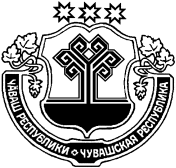 ЧĂВАШ РЕСПУБЛИКИÇЁРПӲ РАЙОНĔЧУВАШСКАЯ РЕСПУБЛИКА ЦИВИЛЬСКИЙ РАЙОНÇЁРПӲ РАЙОН АДМИНИСТРАЦИЙĔЙЫШĂНУ2022 ç. утă  уйăхĕн –мěшĕ 26 № 408Çĕрпÿ хулиАДМИНИСТРАЦИЯЦИВИЛЬСКОГО РАЙОНАПОСТАНОВЛЕНИЕ26 июля 2022 года № 408  г. Цивильск«- Из них:«- Из них:«- Из них:«- Из них:«- Из них:2019 год2020 год2021 год2022 год2023 годФБ - 189778,4ФБ - 79867,3ФБ - 167202,5ФБ – 38961,9ФБ – 38813,8РБ - 350721,8РБ - 404773,0РБ - 327225,5РБ – 403259,2РБ – 381151,8МБ - 87913,0МБ - 82776,6МБ - 112338,8МБ – 123590,3МБ – 113415,12024 год2025 год2026 - 2030 год2031 - 2035 годФБ – 33223,2ФБ - 155,8ФБ - 779,0ФБ - 779,0РБ – 381398,9РБ - 324359,4РБ - 1621797,0РБ - 1621797,0МБ – 93121,3МБ - 95938,6МБ - 479693,0МБ - 479693,0»;«-прогнозируемые объемы бюджетных ассигнований на реализацию мероприятий подпрограммы в 2019 - 2035 годах составляют 7976927,1 тыс. рублей, в том числе:в 2019 году - 596126,7 тыс. рублей;в 2020 году - 546581,9 тыс. рублей;в 2021 году - 744031,8 тыс. рублей;в 2022 году – 553625,9 тыс. рублей;в 2023 году – 529585,2 тыс. рублей;в 2024 году – 503941,9 тыс. рублей;в 2025 году - 409366,7 тыс. рублей;в 2026 - 2030 годах - 2046833,5 тыс. рублей;в 2031 - 2035 годах - 2046833,5 тыс. рублей;из них средства:федерального бюджета – 553107,4 тыс. рублей, в том числе:в 2019 году - 189778,4 тыс. рублей;в 2020 году - 79857,9 тыс. рублей;в 2021 году - 170758,4 тыс. рублей;в 2022 году – 38961,9 тыс. рублей;в 2023 году – 38813,8 тыс. рублей;в 2024 году – 33223,2 тыс. рублей;в 2025 году - 155,8 тыс. рублей;в 2026 - 2030 годах - 779,0 тыс. рублей;в 2031 - 2035 годах - 779,0 тыс. рублей;республиканского бюджета Чувашской Республики – 5922907,9тыс. рублей, в том числе:в 2019 году - 336993,5 тыс. рублей;в 2020 году - 391005,1 тыс. рублей;в 2021 году - 473760,2 тыс. рублей;в 2022 году – 402347,3 тыс. рублей;в 2023 году – 380213,8 тыс. рублей;в 2024 году – 380460,9 тыс. рублей;в 2025 году - 323466,1 тыс. рублей;в 2026 - 2030 годах - 1617330,5 тыс. рублей;в 2031 - 2035 годах - 1617330,5 тыс. рублей;бюджета Цивильского района Чувашской Республики – 1500911,8 тыс. рублей, в том числе:в 2019 году - 69354,8 тыс. рублей;в 2020 году - 75718,9 тыс. рублей;в 2021 году - 99513,2 тыс. рублей;в 2022 году – 112316,7 тыс. рублей;в 2023 году – 110557,6 тыс. рублей;в 2024 году – 90257,8 тыс. рублей;в 2025 году - 85744,8 тыс. рублей;в 2026 - 2030 годах - 428724,0 тыс. рублей;в 2031 - 2035 годах - 428724,0 тыс. рублей;бюджетов поселений Цивильского района Чувашской Республики - 0,0 тыс. рублей, в том числе:в 2019 году - 0,0 тыс. рублей;в 2020 году - 0,0 тыс. рублей;в 2021 году - 0,0 тыс. рублей;в 2022 году - 0,0 тыс. рублей;в 2023 году - 0,0 тыс. рублей;в 2024 году - 0,0 тыс. рублей;в 2025 году - 0,0 тыс. рублей;в 2026 - 2030 годах - 0,0 тыс. рублей;в 2031 - 2035 годах - 0,0 тыс. рублей;внебюджетных источников - 428617,6 тыс. рублей, в том числе:в 2019 году - 25212,8 тыс. рублей;в 2020 году - 25212,8 тыс. рублей;в 2021 году - 25212,8 тыс. рублей;в 2022 году - 25212,8 тыс. рублей;в 2023 году - 25212,8 тыс. рублей;в 2024 году - 25212,8 тыс. рублей;в 2025 году - 25212,8 тыс. рублей;в 2026 - 2030 годах - 126064,0 тыс. рублей;в 2031 - 2035 годах - 126064,0 тыс. рублей.»;СтатусНаименование муниципальной программы, подпрограммы муниципальной программы Цивильского района (основного мероприятия)Задачи муниципальной программы, подпрограммы муниципальной программы Цивильского районаОтветственный исполнитель, соисполнитель, участникиКод бюджетной классификацииКод бюджетной классификацииКод бюджетной классификацииКод бюджетной классификацииИсточники финансированияРасходы по годам, тыс. рублейРасходы по годам, тыс. рублейРасходы по годам, тыс. рублейРасходы по годам, тыс. рублейРасходы по годам, тыс. рублейРасходы по годам, тыс. рублейРасходы по годам, тыс. рублейРасходы по годам, тыс. рублейРасходы по годам, тыс. рублейСтатусНаименование муниципальной программы, подпрограммы муниципальной программы Цивильского района (основного мероприятия)Задачи муниципальной программы, подпрограммы муниципальной программы Цивильского районаОтветственный исполнитель, соисполнитель, участникиглавный распорядитель бюджетных средствраздел, подразделцелевая статья расходовгруппа (подгруппа) вида расходовИсточники финансирования20192020202120222023202420252026-20302031-2035123456789101112131415161718Муниципальная программа
Цивильского района Чувашской
Республики«Развитие образования»обеспечение населения услугами дошкольного образования;
повышение доступности качественного начального общего, основного общего и среднего общего образования;
развитие системы воспитания и дополнительного образования детей в Цивильском районе Чувашской Республики;
создание условий для активного включения молодых граждан в процесс социально-экономического, общественно-политического и культурного развития Цивильского района и Чувашской Республики;
формирование системы муниципальных профессиональных конкурсов в целях предоставления гражданам возможностей для профессионального и карьерного роста;
формирование востребованной системы оценки качества образования и образовательных результатовОтдел образования  и социального развития администрации Цивильского района Чувашской Республики, финансовый отдел администрации Цивильского Чувашской Республики, сектор по опеке и попечительству администрации Цивильского района Чувашской Республики, МКУ «Централизованная бухгалтерия Цивильского района Чувашской Республики»,подведомственные муниципальные образовательные учреждения Цивильского районавсего628413,2567128,5755008,3565811,4533380,7507743,4725803,82102269,02102269,0Муниципальная программа
Цивильского района Чувашской
Республики«Развитие образования»обеспечение населения услугами дошкольного образования;
повышение доступности качественного начального общего, основного общего и среднего общего образования;
развитие системы воспитания и дополнительного образования детей в Цивильском районе Чувашской Республики;
создание условий для активного включения молодых граждан в процесс социально-экономического, общественно-политического и культурного развития Цивильского района и Чувашской Республики;
формирование системы муниципальных профессиональных конкурсов в целях предоставления гражданам возможностей для профессионального и карьерного роста;
формирование востребованной системы оценки качества образования и образовательных результатовОтдел образования  и социального развития администрации Цивильского района Чувашской Республики, финансовый отдел администрации Цивильского Чувашской Республики, сектор по опеке и попечительству администрации Цивильского района Чувашской Республики, МКУ «Централизованная бухгалтерия Цивильского района Чувашской Республики»,подведомственные муниципальные образовательные учреждения Цивильского района903 9740000Ц700000000000федеральный бюджет189778,479857,9170758,438961,938813,833223,2155,8779,0779,0Муниципальная программа
Цивильского района Чувашской
Республики«Развитие образования»обеспечение населения услугами дошкольного образования;
повышение доступности качественного начального общего, основного общего и среднего общего образования;
развитие системы воспитания и дополнительного образования детей в Цивильском районе Чувашской Республики;
создание условий для активного включения молодых граждан в процесс социально-экономического, общественно-политического и культурного развития Цивильского района и Чувашской Республики;
формирование системы муниципальных профессиональных конкурсов в целях предоставления гражданам возможностей для профессионального и карьерного роста;
формирование востребованной системы оценки качества образования и образовательных результатовОтдел образования  и социального развития администрации Цивильского района Чувашской Республики, финансовый отдел администрации Цивильского Чувашской Республики, сектор по опеке и попечительству администрации Цивильского района Чувашской Республики, МКУ «Централизованная бухгалтерия Цивильского района Чувашской Республики»,подведомственные муниципальные образовательные учреждения Цивильского района903 9740000Ц700000000000республиканский бюджет
Чувашской
Республики350721,8404759,7474684,7403259,2381151,8381398,9605281,41621797,01621797,0Муниципальная программа
Цивильского района Чувашской
Республики«Развитие образования»обеспечение населения услугами дошкольного образования;
повышение доступности качественного начального общего, основного общего и среднего общего образования;
развитие системы воспитания и дополнительного образования детей в Цивильском районе Чувашской Республики;
создание условий для активного включения молодых граждан в процесс социально-экономического, общественно-политического и культурного развития Цивильского района и Чувашской Республики;
формирование системы муниципальных профессиональных конкурсов в целях предоставления гражданам возможностей для профессионального и карьерного роста;
формирование востребованной системы оценки качества образования и образовательных результатовОтдел образования  и социального развития администрации Цивильского района Чувашской Республики, финансовый отдел администрации Цивильского Чувашской Республики, сектор по опеке и попечительству администрации Цивильского района Чувашской Республики, МКУ «Централизованная бухгалтерия Цивильского района Чувашской Республики»,подведомственные муниципальные образовательные учреждения Цивильского района903 9740000Ц700000000000бюджет Цивильского района Чувашской Республики87913,082510,9109565,2123590,3113415,193121,3120366,6479693,0479693,0Подпрограмма 1«Государственная поддержка развития образования»разработка и реализация государственной политики, направленной на устойчивое развитие образования в Цивильском районе Чувашской Республики и нормативно-правовое регулирование в сфере образования;
повышение доступности для населения Цивильского района Чувашской Республики качественных образовательных услуг;
формирование системы муниципальных профессиональных конкурсов в целях предоставления гражданам возможностей для профессионального и карьерного роста;
повышение эффективности вложения бюджетных средств в реализацию программных мероприятийОтдел образования и социального развития администрации Цивильского района,финансовый отдел администрации Цивильского район,  сектор по опеке и попечительству администрации Цивильского района, МКУ «Централизованная бухгалтерия Цивильского района Чувашской Республики», подведомственные муниципальные образовательные учреждения Цивильского района903 9740000Ц710000000000всего596126,7546581,9744031,8553625,9529585,2503941,9409366,82046834,02046834,0Подпрограмма 1«Государственная поддержка развития образования»разработка и реализация государственной политики, направленной на устойчивое развитие образования в Цивильском районе Чувашской Республики и нормативно-правовое регулирование в сфере образования;
повышение доступности для населения Цивильского района Чувашской Республики качественных образовательных услуг;
формирование системы муниципальных профессиональных конкурсов в целях предоставления гражданам возможностей для профессионального и карьерного роста;
повышение эффективности вложения бюджетных средств в реализацию программных мероприятийОтдел образования и социального развития администрации Цивильского района,финансовый отдел администрации Цивильского район,  сектор по опеке и попечительству администрации Цивильского района, МКУ «Централизованная бухгалтерия Цивильского района Чувашской Республики», подведомственные муниципальные образовательные учреждения Цивильского района903 974 0000Ц710000000000федеральный бюджет189778,479857,9170758,438961,938813,833223,2155,8779,0779,0Подпрограмма 1«Государственная поддержка развития образования»разработка и реализация государственной политики, направленной на устойчивое развитие образования в Цивильском районе Чувашской Республики и нормативно-правовое регулирование в сфере образования;
повышение доступности для населения Цивильского района Чувашской Республики качественных образовательных услуг;
формирование системы муниципальных профессиональных конкурсов в целях предоставления гражданам возможностей для профессионального и карьерного роста;
повышение эффективности вложения бюджетных средств в реализацию программных мероприятийОтдел образования и социального развития администрации Цивильского района,финансовый отдел администрации Цивильского район,  сектор по опеке и попечительству администрации Цивильского района, МКУ «Централизованная бухгалтерия Цивильского района Чувашской Республики», подведомственные муниципальные образовательные учреждения Цивильского района903 9740000Ц710000000000республиканский бюджетЧувашскойРеспублики336993,5391005,2473760,2402347,3380213,8380460,9323466,11617330,51617330,5Подпрограмма 1«Государственная поддержка развития образования»разработка и реализация государственной политики, направленной на устойчивое развитие образования в Цивильском районе Чувашской Республики и нормативно-правовое регулирование в сфере образования;
повышение доступности для населения Цивильского района Чувашской Республики качественных образовательных услуг;
формирование системы муниципальных профессиональных конкурсов в целях предоставления гражданам возможностей для профессионального и карьерного роста;
повышение эффективности вложения бюджетных средств в реализацию программных мероприятийОтдел образования и социального развития администрации Цивильского района,финансовый отдел администрации Цивильского район,  сектор по опеке и попечительству администрации Цивильского района, МКУ «Централизованная бухгалтерия Цивильского района Чувашской Республики», подведомственные муниципальные образовательные учреждения Цивильского района903 9740000Ц710000000000бюджет Цивильского района Чувашской Республики69354,875718,899513,2112316,7110557,690257,885744,9428724,5428724,5Основное
мероприятие 1Обеспечение деятельности организаций в сфере образованияразработка и реализация государственной политики, направленной на устойчивое развитие образования в Цивильском районе Чувашской Республики и нормативно-правовое регулирование в сфере образования;
повышение доступности для населения Цивильского района Чувашской Республики качественных образовательных услуг;
формирование системы муниципальных профессиональных конкурсов в целях предоставления гражданам возможностей для профессионального и карьерного роста;
повышение эффективности вложения бюджетных средств в реализацию программных мероприятийОтдел образования и социального развития администрации Цивильского района,финансовый отдел администрации Цивильского район,  сектор по опеке и попечительству администрации Цивильского района, МКУ «Централизованная бухгалтерия Цивильского района Чувашской Республики», подведомственные муниципальные образовательные учреждения Цивильского района9740701
0702
0703
0709Ц710100000000всего52714,646912,576102,184853,5103263,982991,177909,9389549,5389549,5Основное
мероприятие 1Обеспечение деятельности организаций в сфере образованияразработка и реализация государственной политики, направленной на устойчивое развитие образования в Цивильском районе Чувашской Республики и нормативно-правовое регулирование в сфере образования;
повышение доступности для населения Цивильского района Чувашской Республики качественных образовательных услуг;
формирование системы муниципальных профессиональных конкурсов в целях предоставления гражданам возможностей для профессионального и карьерного роста;
повышение эффективности вложения бюджетных средств в реализацию программных мероприятийОтдел образования и социального развития администрации Цивильского района,финансовый отдел администрации Цивильского район,  сектор по опеке и попечительству администрации Цивильского района, МКУ «Централизованная бухгалтерия Цивильского района Чувашской Республики», подведомственные муниципальные образовательные учреждения Цивильского районаххххфедеральный бюджетОсновное
мероприятие 1Обеспечение деятельности организаций в сфере образованияразработка и реализация государственной политики, направленной на устойчивое развитие образования в Цивильском районе Чувашской Республики и нормативно-правовое регулирование в сфере образования;
повышение доступности для населения Цивильского района Чувашской Республики качественных образовательных услуг;
формирование системы муниципальных профессиональных конкурсов в целях предоставления гражданам возможностей для профессионального и карьерного роста;
повышение эффективности вложения бюджетных средств в реализацию программных мероприятийОтдел образования и социального развития администрации Цивильского района,финансовый отдел администрации Цивильского район,  сектор по опеке и попечительству администрации Цивильского района, МКУ «Централизованная бухгалтерия Цивильского района Чувашской Республики», подведомственные муниципальные образовательные учреждения Цивильского района9740701
0702
0703
0709Ц710100000611республиканский бюджет
Чувашской
Республики646,12348,72721,22917,1Основное
мероприятие 1Обеспечение деятельности организаций в сфере образованияразработка и реализация государственной политики, направленной на устойчивое развитие образования в Цивильском районе Чувашской Республики и нормативно-правовое регулирование в сфере образования;
повышение доступности для населения Цивильского района Чувашской Республики качественных образовательных услуг;
формирование системы муниципальных профессиональных конкурсов в целях предоставления гражданам возможностей для профессионального и карьерного роста;
повышение эффективности вложения бюджетных средств в реализацию программных мероприятийОтдел образования и социального развития администрации Цивильского района,финансовый отдел администрации Цивильского район,  сектор по опеке и попечительству администрации Цивильского района, МКУ «Централизованная бухгалтерия Цивильского района Чувашской Республики», подведомственные муниципальные образовательные учреждения Цивильского района9740701
0702
0703
0709Ц710100000611бюджет Цивильского района Чувашской Республики52068,544563,873380,981936,4103263,982991,177909,9389549,5389549,5Основное
мероприятие 2Финансовое обеспечение получения дошкольного образования, начального общего, основного общего и среднего общего образованияразработка и реализация государственной политики, направленной на устойчивое развитие образования в Цивильском районе Чувашской Республики и нормативно-правовое регулирование в сфере образования;
повышение доступности для населения Цивильского района Чувашской Республики качественных образовательных услуг;
формирование системы муниципальных профессиональных конкурсов в целях предоставления гражданам возможностей для профессионального и карьерного роста;
повышение эффективности вложения бюджетных средств в реализацию программных мероприятийОтдел образования и социального развития администрации Цивильского района,финансовый отдел администрации Цивильского район,  сектор по опеке и попечительству администрации Цивильского района, МКУ «Централизованная бухгалтерия Цивильского района Чувашской Республики», подведомственные муниципальные образовательные учреждения Цивильского района9740000Ц710200000000всего295376,7314284,1365755,1385486,9374627,5374627,5322470,51612352,51612352,5Основное
мероприятие 2Финансовое обеспечение получения дошкольного образования, начального общего, основного общего и среднего общего образованияразработка и реализация государственной политики, направленной на устойчивое развитие образования в Цивильском районе Чувашской Республики и нормативно-правовое регулирование в сфере образования;
повышение доступности для населения Цивильского района Чувашской Республики качественных образовательных услуг;
формирование системы муниципальных профессиональных конкурсов в целях предоставления гражданам возможностей для профессионального и карьерного роста;
повышение эффективности вложения бюджетных средств в реализацию программных мероприятийОтдел образования и социального развития администрации Цивильского района,финансовый отдел администрации Цивильского район,  сектор по опеке и попечительству администрации Цивильского района, МКУ «Централизованная бухгалтерия Цивильского района Чувашской Республики», подведомственные муниципальные образовательные учреждения Цивильского районаххххфедеральный бюджетОсновное
мероприятие 2Финансовое обеспечение получения дошкольного образования, начального общего, основного общего и среднего общего образованияразработка и реализация государственной политики, направленной на устойчивое развитие образования в Цивильском районе Чувашской Республики и нормативно-правовое регулирование в сфере образования;
повышение доступности для населения Цивильского района Чувашской Республики качественных образовательных услуг;
формирование системы муниципальных профессиональных конкурсов в целях предоставления гражданам возможностей для профессионального и карьерного роста;
повышение эффективности вложения бюджетных средств в реализацию программных мероприятийОтдел образования и социального развития администрации Цивильского района,финансовый отдел администрации Цивильского район,  сектор по опеке и попечительству администрации Цивильского района, МКУ «Централизованная бухгалтерия Цивильского района Чувашской Республики», подведомственные муниципальные образовательные учреждения Цивильского района9740701 0702Ц710200000611республиканский бюджет
Чувашской
Республики295376,7314284,1365755,1385486,9374627,5374627,5322470,51612352,51612352,5Основное
мероприятие 2Финансовое обеспечение получения дошкольного образования, начального общего, основного общего и среднего общего образованияразработка и реализация государственной политики, направленной на устойчивое развитие образования в Цивильском районе Чувашской Республики и нормативно-правовое регулирование в сфере образования;
повышение доступности для населения Цивильского района Чувашской Республики качественных образовательных услуг;
формирование системы муниципальных профессиональных конкурсов в целях предоставления гражданам возможностей для профессионального и карьерного роста;
повышение эффективности вложения бюджетных средств в реализацию программных мероприятийОтдел образования и социального развития администрации Цивильского района,финансовый отдел администрации Цивильского район,  сектор по опеке и попечительству администрации Цивильского района, МКУ «Централизованная бухгалтерия Цивильского района Чувашской Республики», подведомственные муниципальные образовательные учреждения Цивильского районаххххбюджет Цивильского района Чувашской РеспубликиОсновноемероприятие 3Укрепление материально-технической базы объектов образованияразработка и реализация государственной политики, направленной на устойчивое развитие образования в Цивильском районе Чувашской Республики и нормативно-правовое регулирование в сфере образования;
повышение доступности для населения Цивильского района Чувашской Республики качественных образовательных услуг;
формирование системы муниципальных профессиональных конкурсов в целях предоставления гражданам возможностей для профессионального и карьерного роста;
повышение эффективности вложения бюджетных средств в реализацию программных мероприятийОтдел образования и социального развития администрации Цивильского района,финансовый отдел администрации Цивильского район,  сектор по опеке и попечительству администрации Цивильского района, МКУ «Централизованная бухгалтерия Цивильского района Чувашской Республики», подведомственные муниципальные образовательные учреждения Цивильского района9740000Ц710300000000всего9291,62859,68313,110000,00,00,00,00,00,0Основноемероприятие 3Укрепление материально-технической базы объектов образованияразработка и реализация государственной политики, направленной на устойчивое развитие образования в Цивильском районе Чувашской Республики и нормативно-правовое регулирование в сфере образования;
повышение доступности для населения Цивильского района Чувашской Республики качественных образовательных услуг;
формирование системы муниципальных профессиональных конкурсов в целях предоставления гражданам возможностей для профессионального и карьерного роста;
повышение эффективности вложения бюджетных средств в реализацию программных мероприятийОтдел образования и социального развития администрации Цивильского района,финансовый отдел администрации Цивильского район,  сектор по опеке и попечительству администрации Цивильского района, МКУ «Централизованная бухгалтерия Цивильского района Чувашской Республики», подведомственные муниципальные образовательные учреждения Цивильского районаххххфедеральный бюджетОсновноемероприятие 3Укрепление материально-технической базы объектов образованияразработка и реализация государственной политики, направленной на устойчивое развитие образования в Цивильском районе Чувашской Республики и нормативно-правовое регулирование в сфере образования;
повышение доступности для населения Цивильского района Чувашской Республики качественных образовательных услуг;
формирование системы муниципальных профессиональных конкурсов в целях предоставления гражданам возможностей для профессионального и карьерного роста;
повышение эффективности вложения бюджетных средств в реализацию программных мероприятийОтдел образования и социального развития администрации Цивильского района,финансовый отдел администрации Цивильского район,  сектор по опеке и попечительству администрации Цивильского района, МКУ «Централизованная бухгалтерия Цивильского района Чувашской Республики», подведомственные муниципальные образовательные учреждения Цивильского района9740701Ц710300000612республиканский бюджет
Чувашской
Республики4828,77648,1Основноемероприятие 3Укрепление материально-технической базы объектов образованияразработка и реализация государственной политики, направленной на устойчивое развитие образования в Цивильском районе Чувашской Республики и нормативно-правовое регулирование в сфере образования;
повышение доступности для населения Цивильского района Чувашской Республики качественных образовательных услуг;
формирование системы муниципальных профессиональных конкурсов в целях предоставления гражданам возможностей для профессионального и карьерного роста;
повышение эффективности вложения бюджетных средств в реализацию программных мероприятийОтдел образования и социального развития администрации Цивильского района,финансовый отдел администрации Цивильского район,  сектор по опеке и попечительству администрации Цивильского района, МКУ «Централизованная бухгалтерия Цивильского района Чувашской Республики», подведомственные муниципальные образовательные учреждения Цивильского района9740702Ц710300000612бюджет Цивильского района Чувашской Республики4462,92859,6665,010000,0Основное
мероприятие 4Реализация проектов и мероприятий по инновационному развитию системы образованияразработка и реализация государственной политики, направленной на устойчивое развитие образования в Цивильском районе Чувашской Республики и нормативно-правовое регулирование в сфере образования;
повышение доступности для населения Цивильского района Чувашской Республики качественных образовательных услуг;
формирование системы муниципальных профессиональных конкурсов в целях предоставления гражданам возможностей для профессионального и карьерного роста;
повышение эффективности вложения бюджетных средств в реализацию программных мероприятийОтдел образования и социального развития администрации Цивильского района,финансовый отдел администрации Цивильского район,  сектор по опеке и попечительству администрации Цивильского района, МКУ «Централизованная бухгалтерия Цивильского района Чувашской Республики», подведомственные муниципальные образовательные учреждения Цивильского района9740709Ц710900000244всего120,01552,52168,7260,00,00,0120,0600,0600,0Основное
мероприятие 4Реализация проектов и мероприятий по инновационному развитию системы образованияразработка и реализация государственной политики, направленной на устойчивое развитие образования в Цивильском районе Чувашской Республики и нормативно-правовое регулирование в сфере образования;
повышение доступности для населения Цивильского района Чувашской Республики качественных образовательных услуг;
формирование системы муниципальных профессиональных конкурсов в целях предоставления гражданам возможностей для профессионального и карьерного роста;
повышение эффективности вложения бюджетных средств в реализацию программных мероприятийОтдел образования и социального развития администрации Цивильского района,финансовый отдел администрации Цивильского район,  сектор по опеке и попечительству администрации Цивильского района, МКУ «Централизованная бухгалтерия Цивильского района Чувашской Республики», подведомственные муниципальные образовательные учреждения Цивильского районаххххфедеральный бюджетОсновное
мероприятие 4Реализация проектов и мероприятий по инновационному развитию системы образованияразработка и реализация государственной политики, направленной на устойчивое развитие образования в Цивильском районе Чувашской Республики и нормативно-правовое регулирование в сфере образования;
повышение доступности для населения Цивильского района Чувашской Республики качественных образовательных услуг;
формирование системы муниципальных профессиональных конкурсов в целях предоставления гражданам возможностей для профессионального и карьерного роста;
повышение эффективности вложения бюджетных средств в реализацию программных мероприятийОтдел образования и социального развития администрации Цивильского района,финансовый отдел администрации Цивильского район,  сектор по опеке и попечительству администрации Цивильского района, МКУ «Централизованная бухгалтерия Цивильского района Чувашской Республики», подведомственные муниципальные образовательные учреждения Цивильского районаххххреспубликанский бюджет
Чувашской
РеспубликиОсновное
мероприятие 4Реализация проектов и мероприятий по инновационному развитию системы образованияразработка и реализация государственной политики, направленной на устойчивое развитие образования в Цивильском районе Чувашской Республики и нормативно-правовое регулирование в сфере образования;
повышение доступности для населения Цивильского района Чувашской Республики качественных образовательных услуг;
формирование системы муниципальных профессиональных конкурсов в целях предоставления гражданам возможностей для профессионального и карьерного роста;
повышение эффективности вложения бюджетных средств в реализацию программных мероприятийОтдел образования и социального развития администрации Цивильского района,финансовый отдел администрации Цивильского район,  сектор по опеке и попечительству администрации Цивильского района, МКУ «Централизованная бухгалтерия Цивильского района Чувашской Республики», подведомственные муниципальные образовательные учреждения Цивильского района9740709Ц710900000244бюджет Цивильского района Чувашской Республики120,01552,52168,7260,0120,0600,0600,0Основное
мероприятие 5Укрепление материально-технической базы муниципальных образовательных организаций в (в части модернизации инфраструктуры)разработка и реализация государственной политики, направленной на устойчивое развитие образования в Цивильском районе Чувашской Республики и нормативно-правовое регулирование в сфере образования;
повышение доступности для населения Цивильского района Чувашской Республики качественных образовательных услуг;
формирование системы муниципальных профессиональных конкурсов в целях предоставления гражданам возможностей для профессионального и карьерного роста;
повышение эффективности вложения бюджетных средств в реализацию программных мероприятийОтдел образования и социального развития администрации Цивильского района,финансовый отдел администрации Цивильского район,  сектор по опеке и попечительству администрации Цивильского района, МКУ «Централизованная бухгалтерия Цивильского района Чувашской Республики», подведомственные муниципальные образовательные учреждения Цивильского района9740702Ц711200000612всего0,022072,30,00,00,00,00,00,00,0Основное
мероприятие 5Укрепление материально-технической базы муниципальных образовательных организаций в (в части модернизации инфраструктуры)разработка и реализация государственной политики, направленной на устойчивое развитие образования в Цивильском районе Чувашской Республики и нормативно-правовое регулирование в сфере образования;
повышение доступности для населения Цивильского района Чувашской Республики качественных образовательных услуг;
формирование системы муниципальных профессиональных конкурсов в целях предоставления гражданам возможностей для профессионального и карьерного роста;
повышение эффективности вложения бюджетных средств в реализацию программных мероприятийОтдел образования и социального развития администрации Цивильского района,финансовый отдел администрации Цивильского район,  сектор по опеке и попечительству администрации Цивильского района, МКУ «Централизованная бухгалтерия Цивильского района Чувашской Республики», подведомственные муниципальные образовательные учреждения Цивильского районаххххфедеральный бюджетОсновное
мероприятие 5Укрепление материально-технической базы муниципальных образовательных организаций в (в части модернизации инфраструктуры)разработка и реализация государственной политики, направленной на устойчивое развитие образования в Цивильском районе Чувашской Республики и нормативно-правовое регулирование в сфере образования;
повышение доступности для населения Цивильского района Чувашской Республики качественных образовательных услуг;
формирование системы муниципальных профессиональных конкурсов в целях предоставления гражданам возможностей для профессионального и карьерного роста;
повышение эффективности вложения бюджетных средств в реализацию программных мероприятийОтдел образования и социального развития администрации Цивильского района,финансовый отдел администрации Цивильского район,  сектор по опеке и попечительству администрации Цивильского района, МКУ «Централизованная бухгалтерия Цивильского района Чувашской Республики», подведомственные муниципальные образовательные учреждения Цивильского района9740702Ц711200000612республиканский бюджет
Чувашской
Республики20306,5Основное
мероприятие 5Укрепление материально-технической базы муниципальных образовательных организаций в (в части модернизации инфраструктуры)разработка и реализация государственной политики, направленной на устойчивое развитие образования в Цивильском районе Чувашской Республики и нормативно-правовое регулирование в сфере образования;
повышение доступности для населения Цивильского района Чувашской Республики качественных образовательных услуг;
формирование системы муниципальных профессиональных конкурсов в целях предоставления гражданам возможностей для профессионального и карьерного роста;
повышение эффективности вложения бюджетных средств в реализацию программных мероприятийОтдел образования и социального развития администрации Цивильского района,финансовый отдел администрации Цивильского район,  сектор по опеке и попечительству администрации Цивильского района, МКУ «Централизованная бухгалтерия Цивильского района Чувашской Республики», подведомственные муниципальные образовательные учреждения Цивильского района9740702Ц711200000612бюджет Цивильского района Чувашской Республики1765,8Основное
мероприятие 6Меры социальной поддержкиразработка и реализация государственной политики, направленной на устойчивое развитие образования в Цивильском районе Чувашской Республики и нормативно-правовое регулирование в сфере образования;
повышение доступности для населения Цивильского района Чувашской Республики качественных образовательных услуг;
формирование системы муниципальных профессиональных конкурсов в целях предоставления гражданам возможностей для профессионального и карьерного роста;
повышение эффективности вложения бюджетных средств в реализацию программных мероприятийОтдел образования и социального развития администрации Цивильского района,финансовый отдел администрации Цивильского район,  сектор по опеке и попечительству администрации Цивильского района, МКУ «Централизованная бухгалтерия Цивильского района Чувашской Республики», подведомственные муниципальные образовательные учреждения Цивильского района9740701 0702 1003 1004Ц711400000611 244 313всего4225,410932,022804,529549,529851,829438,14061,120305,520305,5Основное
мероприятие 6Меры социальной поддержкиразработка и реализация государственной политики, направленной на устойчивое развитие образования в Цивильском районе Чувашской Республики и нормативно-правовое регулирование в сфере образования;
повышение доступности для населения Цивильского района Чувашской Республики качественных образовательных услуг;
формирование системы муниципальных профессиональных конкурсов в целях предоставления гражданам возможностей для профессионального и карьерного роста;
повышение эффективности вложения бюджетных средств в реализацию программных мероприятийОтдел образования и социального развития администрации Цивильского района,финансовый отдел администрации Цивильского район,  сектор по опеке и попечительству администрации Цивильского района, МКУ «Централизованная бухгалтерия Цивильского района Чувашской Республики», подведомственные муниципальные образовательные учреждения Цивильского района9740701 0702 1003 1004Ц711400000611 244 313федеральный бюджет173,46721,314265,016345,417052,016345,2155,8779,0779,0Основное
мероприятие 6Меры социальной поддержкиразработка и реализация государственной политики, направленной на устойчивое развитие образования в Цивильском районе Чувашской Республики и нормативно-правовое регулирование в сфере образования;
повышение доступности для населения Цивильского района Чувашской Республики качественных образовательных услуг;
формирование системы муниципальных профессиональных конкурсов в целях предоставления гражданам возможностей для профессионального и карьерного роста;
повышение эффективности вложения бюджетных средств в реализацию программных мероприятийОтдел образования и социального развития администрации Цивильского района,финансовый отдел администрации Цивильского район,  сектор по опеке и попечительству администрации Цивильского района, МКУ «Централизованная бухгалтерия Цивильского района Чувашской Республики», подведомственные муниципальные образовательные учреждения Цивильского района9740701 0702 1003 1004Ц711400000611 244 313республиканский бюджет
Чувашской
Республики1254,2702,44044,35912,25532,15828,6995,64978,04978,0Основное
мероприятие 6Меры социальной поддержкиразработка и реализация государственной политики, направленной на устойчивое развитие образования в Цивильском районе Чувашской Республики и нормативно-правовое регулирование в сфере образования;
повышение доступности для населения Цивильского района Чувашской Республики качественных образовательных услуг;
формирование системы муниципальных профессиональных конкурсов в целях предоставления гражданам возможностей для профессионального и карьерного роста;
повышение эффективности вложения бюджетных средств в реализацию программных мероприятийОтдел образования и социального развития администрации Цивильского района,финансовый отдел администрации Цивильского район,  сектор по опеке и попечительству администрации Цивильского района, МКУ «Централизованная бухгалтерия Цивильского района Чувашской Республики», подведомственные муниципальные образовательные учреждения Цивильского района9740701 0702 1003 1004Ц711400000611 244 313бюджет Цивильского района Чувашской Республики2797,83508,34495,27291,97267,77264,32909,714548,514548,5Основное
мероприятие 7Капитальный ремонт объектов образованияразработка и реализация государственной политики, направленной на устойчивое развитие образования в Цивильском районе Чувашской Республики и нормативно-правовое регулирование в сфере образования;
повышение доступности для населения Цивильского района Чувашской Республики качественных образовательных услуг;
формирование системы муниципальных профессиональных конкурсов в целях предоставления гражданам возможностей для профессионального и карьерного роста;
повышение эффективности вложения бюджетных средств в реализацию программных мероприятийОтдел образования и социального развития администрации Цивильского района,финансовый отдел администрации Цивильского район,  сектор по опеке и попечительству администрации Цивильского района, МКУ «Централизованная бухгалтерия Цивильского района Чувашской Республики», подведомственные муниципальные образовательные учреждения Цивильского района903 9740701 0702 0703 0709Ц711500000000всего11200,451552,821262,2121,70,00,00,00,00,0Основное
мероприятие 7Капитальный ремонт объектов образованияразработка и реализация государственной политики, направленной на устойчивое развитие образования в Цивильском районе Чувашской Республики и нормативно-правовое регулирование в сфере образования;
повышение доступности для населения Цивильского района Чувашской Республики качественных образовательных услуг;
формирование системы муниципальных профессиональных конкурсов в целях предоставления гражданам возможностей для профессионального и карьерного роста;
повышение эффективности вложения бюджетных средств в реализацию программных мероприятийОтдел образования и социального развития администрации Цивильского района,финансовый отдел администрации Цивильского район,  сектор по опеке и попечительству администрации Цивильского района, МКУ «Централизованная бухгалтерия Цивильского района Чувашской Республики», подведомственные муниципальные образовательные учреждения Цивильского районаххххфедеральный бюджетОсновное
мероприятие 7Капитальный ремонт объектов образованияразработка и реализация государственной политики, направленной на устойчивое развитие образования в Цивильском районе Чувашской Республики и нормативно-правовое регулирование в сфере образования;
повышение доступности для населения Цивильского района Чувашской Республики качественных образовательных услуг;
формирование системы муниципальных профессиональных конкурсов в целях предоставления гражданам возможностей для профессионального и карьерного роста;
повышение эффективности вложения бюджетных средств в реализацию программных мероприятийОтдел образования и социального развития администрации Цивильского района,финансовый отдел администрации Цивильского район,  сектор по опеке и попечительству администрации Цивильского района, МКУ «Централизованная бухгалтерия Цивильского района Чувашской Республики», подведомственные муниципальные образовательные учреждения Цивильского района903 9740701 0702 0703 0709Ц711500000612 243 244республиканский бюджет
Чувашской
Республики41931,717545,8Основное
мероприятие 7Капитальный ремонт объектов образованияразработка и реализация государственной политики, направленной на устойчивое развитие образования в Цивильском районе Чувашской Республики и нормативно-правовое регулирование в сфере образования;
повышение доступности для населения Цивильского района Чувашской Республики качественных образовательных услуг;
формирование системы муниципальных профессиональных конкурсов в целях предоставления гражданам возможностей для профессионального и карьерного роста;
повышение эффективности вложения бюджетных средств в реализацию программных мероприятийОтдел образования и социального развития администрации Цивильского района,финансовый отдел администрации Цивильского район,  сектор по опеке и попечительству администрации Цивильского района, МКУ «Централизованная бухгалтерия Цивильского района Чувашской Республики», подведомственные муниципальные образовательные учреждения Цивильского района903 9740701 0702 0703 0709Ц711500000612 243 244бюджет Цивильского района Чувашской Республики11200,49621,13716,4121,7Основное
мероприятие 8Строительство(приобретение), реконструкция объектов капитального строительства образовательных организацийразработка и реализация государственной политики, направленной на устойчивое развитие образования в Цивильском районе Чувашской Республики и нормативно-правовое регулирование в сфере образования;
повышение доступности для населения Цивильского района Чувашской Республики качественных образовательных услуг;
формирование системы муниципальных профессиональных конкурсов в целях предоставления гражданам возможностей для профессионального и карьерного роста;
повышение эффективности вложения бюджетных средств в реализацию программных мероприятийОтдел образования и социального развития администрации Цивильского района,финансовый отдел администрации Цивильского район,  сектор по опеке и попечительству администрации Цивильского района, МКУ «Централизованная бухгалтерия Цивильского района Чувашской Республики», подведомственные муниципальные образовательные учреждения Цивильского района974 9030701
0702Ц711600000414всего1499,03259,01797,9444,30,00,00,00,00,0Основное
мероприятие 8Строительство(приобретение), реконструкция объектов капитального строительства образовательных организацийразработка и реализация государственной политики, направленной на устойчивое развитие образования в Цивильском районе Чувашской Республики и нормативно-правовое регулирование в сфере образования;
повышение доступности для населения Цивильского района Чувашской Республики качественных образовательных услуг;
формирование системы муниципальных профессиональных конкурсов в целях предоставления гражданам возможностей для профессионального и карьерного роста;
повышение эффективности вложения бюджетных средств в реализацию программных мероприятийОтдел образования и социального развития администрации Цивильского района,финансовый отдел администрации Цивильского район,  сектор по опеке и попечительству администрации Цивильского района, МКУ «Централизованная бухгалтерия Цивильского района Чувашской Республики», подведомственные муниципальные образовательные учреждения Цивильского районаххххфедеральный бюджетОсновное
мероприятие 8Строительство(приобретение), реконструкция объектов капитального строительства образовательных организацийразработка и реализация государственной политики, направленной на устойчивое развитие образования в Цивильском районе Чувашской Республики и нормативно-правовое регулирование в сфере образования;
повышение доступности для населения Цивильского района Чувашской Республики качественных образовательных услуг;
формирование системы муниципальных профессиональных конкурсов в целях предоставления гражданам возможностей для профессионального и карьерного роста;
повышение эффективности вложения бюджетных средств в реализацию программных мероприятийОтдел образования и социального развития администрации Цивильского района,финансовый отдел администрации Цивильского район,  сектор по опеке и попечительству администрации Цивильского района, МКУ «Централизованная бухгалтерия Цивильского района Чувашской Республики», подведомственные муниципальные образовательные учреждения Цивильского районаххххреспубликанский бюджет
Чувашской
РеспубликиОсновное
мероприятие 8Строительство(приобретение), реконструкция объектов капитального строительства образовательных организацийразработка и реализация государственной политики, направленной на устойчивое развитие образования в Цивильском районе Чувашской Республики и нормативно-правовое регулирование в сфере образования;
повышение доступности для населения Цивильского района Чувашской Республики качественных образовательных услуг;
формирование системы муниципальных профессиональных конкурсов в целях предоставления гражданам возможностей для профессионального и карьерного роста;
повышение эффективности вложения бюджетных средств в реализацию программных мероприятийОтдел образования и социального развития администрации Цивильского района,финансовый отдел администрации Цивильского район,  сектор по опеке и попечительству администрации Цивильского района, МКУ «Централизованная бухгалтерия Цивильского района Чувашской Республики», подведомственные муниципальные образовательные учреждения Цивильского района974 90307010702Ц711600000414бюджет Цивильского района Чувашской Республики1499,03259,01797,9444,3Основное
мероприятие 9Реализация мероприятий регионального проекта «Успех каждого ребенка»разработка и реализация государственной политики, направленной на устойчивое развитие образования в Цивильском районе Чувашской Республики и нормативно-правовое регулирование в сфере образования;
повышение доступности для населения Цивильского района Чувашской Республики качественных образовательных услуг;
формирование системы муниципальных профессиональных конкурсов в целях предоставления гражданам возможностей для профессионального и карьерного роста;
повышение эффективности вложения бюджетных средств в реализацию программных мероприятийОтдел образования и социального развития администрации Цивильского района,финансовый отдел администрации Цивильского район,  сектор по опеке и попечительству администрации Цивильского района, МКУ «Централизованная бухгалтерия Цивильского района Чувашской Республики», подведомственные муниципальные образовательные учреждения Цивильского района903 9740702 0703Ц71Е200000612 622всего3287,87643,95941,217828,95436,8480,04720,323601,523601,5Основное
мероприятие 9Реализация мероприятий регионального проекта «Успех каждого ребенка»разработка и реализация государственной политики, направленной на устойчивое развитие образования в Цивильском районе Чувашской Республики и нормативно-правовое регулирование в сфере образования;
повышение доступности для населения Цивильского района Чувашской Республики качественных образовательных услуг;
формирование системы муниципальных профессиональных конкурсов в целях предоставления гражданам возможностей для профессионального и карьерного роста;
повышение эффективности вложения бюджетных средств в реализацию программных мероприятийОтдел образования и социального развития администрации Цивильского района,финансовый отдел администрации Цивильского район,  сектор по опеке и попечительству администрации Цивильского района, МКУ «Централизованная бухгалтерия Цивильского района Чувашской Республики», подведомственные муниципальные образовательные учреждения Цивильского района903 9740702 0703Ц71Е200000612 622федеральный бюджет1886,0972,26211,35356,6472,8Основное
мероприятие 9Реализация мероприятий регионального проекта «Успех каждого ребенка»разработка и реализация государственной политики, направленной на устойчивое развитие образования в Цивильском районе Чувашской Республики и нормативно-правовое регулирование в сфере образования;
повышение доступности для населения Цивильского района Чувашской Республики качественных образовательных услуг;
формирование системы муниципальных профессиональных конкурсов в целях предоставления гражданам возможностей для профессионального и карьерного роста;
повышение эффективности вложения бюджетных средств в реализацию программных мероприятийОтдел образования и социального развития администрации Цивильского района,финансовый отдел администрации Цивильского район,  сектор по опеке и попечительству администрации Цивильского района, МКУ «Централизованная бухгалтерия Цивильского района Чувашской Республики», подведомственные муниципальные образовательные учреждения Цивильского района903 9740702 0703Ц71Е200000612 622республиканский бюджет
Чувашской
Республики60,24,949,254,24,8Основное
мероприятие 9Реализация мероприятий регионального проекта «Успех каждого ребенка»разработка и реализация государственной политики, направленной на устойчивое развитие образования в Цивильском районе Чувашской Республики и нормативно-правовое регулирование в сфере образования;
повышение доступности для населения Цивильского района Чувашской Республики качественных образовательных услуг;
формирование системы муниципальных профессиональных конкурсов в целях предоставления гражданам возможностей для профессионального и карьерного роста;
повышение эффективности вложения бюджетных средств в реализацию программных мероприятийОтдел образования и социального развития администрации Цивильского района,финансовый отдел администрации Цивильского район,  сектор по опеке и попечительству администрации Цивильского района, МКУ «Централизованная бухгалтерия Цивильского района Чувашской Республики», подведомственные муниципальные образовательные учреждения Цивильского района903 9740702 0703Ц71Е200000612 622бюджет Цивильского района Чувашской Республики1341,66666,85941,211568,426,02,44720,323601,523601,5Основное
мероприятие 10Реализация мероприятий регионального проекта «Поддержка семей, имеющих детей»разработка и реализация государственной политики, направленной на устойчивое развитие образования в Цивильском районе Чувашской Республики и нормативно-правовое регулирование в сфере образования;
повышение доступности для населения Цивильского района Чувашской Республики качественных образовательных услуг;
формирование системы муниципальных профессиональных конкурсов в целях предоставления гражданам возможностей для профессионального и карьерного роста;
повышение эффективности вложения бюджетных средств в реализацию программных мероприятийОтдел образования и социального развития администрации Цивильского района,финансовый отдел администрации Цивильского район,  сектор по опеке и попечительству администрации Цивильского района, МКУ «Централизованная бухгалтерия Цивильского района Чувашской Республики», подведомственные муниципальные образовательные учреждения Цивильского района9741004Ц71Е300000000всего0,00,00,00,00,00,00,00,00,0Основное
мероприятие 10Реализация мероприятий регионального проекта «Поддержка семей, имеющих детей»разработка и реализация государственной политики, направленной на устойчивое развитие образования в Цивильском районе Чувашской Республики и нормативно-правовое регулирование в сфере образования;
повышение доступности для населения Цивильского района Чувашской Республики качественных образовательных услуг;
формирование системы муниципальных профессиональных конкурсов в целях предоставления гражданам возможностей для профессионального и карьерного роста;
повышение эффективности вложения бюджетных средств в реализацию программных мероприятийОтдел образования и социального развития администрации Цивильского района,финансовый отдел администрации Цивильского район,  сектор по опеке и попечительству администрации Цивильского района, МКУ «Централизованная бухгалтерия Цивильского района Чувашской Республики», подведомственные муниципальные образовательные учреждения Цивильского района9741004Ц71Е300000000федеральный бюджетОсновное
мероприятие 10Реализация мероприятий регионального проекта «Поддержка семей, имеющих детей»разработка и реализация государственной политики, направленной на устойчивое развитие образования в Цивильском районе Чувашской Республики и нормативно-правовое регулирование в сфере образования;
повышение доступности для населения Цивильского района Чувашской Республики качественных образовательных услуг;
формирование системы муниципальных профессиональных конкурсов в целях предоставления гражданам возможностей для профессионального и карьерного роста;
повышение эффективности вложения бюджетных средств в реализацию программных мероприятийОтдел образования и социального развития администрации Цивильского района,финансовый отдел администрации Цивильского район,  сектор по опеке и попечительству администрации Цивильского района, МКУ «Централизованная бухгалтерия Цивильского района Чувашской Республики», подведомственные муниципальные образовательные учреждения Цивильского районаххххреспубликанский бюджет
Чувашской
РеспубликиОсновное
мероприятие 10Реализация мероприятий регионального проекта «Поддержка семей, имеющих детей»разработка и реализация государственной политики, направленной на устойчивое развитие образования в Цивильском районе Чувашской Республики и нормативно-правовое регулирование в сфере образования;
повышение доступности для населения Цивильского района Чувашской Республики качественных образовательных услуг;
формирование системы муниципальных профессиональных конкурсов в целях предоставления гражданам возможностей для профессионального и карьерного роста;
повышение эффективности вложения бюджетных средств в реализацию программных мероприятийОтдел образования и социального развития администрации Цивильского района,финансовый отдел администрации Цивильского район,  сектор по опеке и попечительству администрации Цивильского района, МКУ «Централизованная бухгалтерия Цивильского района Чувашской Республики», подведомственные муниципальные образовательные учреждения Цивильского районаххххбюджет Цивильского района Чувашской РеспубликиОсновное
мероприятие 11Реализация мероприятий регионального проекта «Цифровая образовательная среда»разработка и реализация государственной политики, направленной на устойчивое развитие образования в Цивильском районе Чувашской Республики и нормативно-правовое регулирование в сфере образования;
повышение доступности для населения Цивильского района Чувашской Республики качественных образовательных услуг;
формирование системы муниципальных профессиональных конкурсов в целях предоставления гражданам возможностей для профессионального и карьерного роста;
повышение эффективности вложения бюджетных средств в реализацию программных мероприятийОтдел образования и социального развития администрации Цивильского района,финансовый отдел администрации Цивильского район,  сектор по опеке и попечительству администрации Цивильского района, МКУ «Централизованная бухгалтерия Цивильского района Чувашской Республики», подведомственные муниципальные образовательные учреждения Цивильского района9740702Ц71Е400000000всего0,00,00,00,00,00,00,00,00,0Основное
мероприятие 11Реализация мероприятий регионального проекта «Цифровая образовательная среда»разработка и реализация государственной политики, направленной на устойчивое развитие образования в Цивильском районе Чувашской Республики и нормативно-правовое регулирование в сфере образования;
повышение доступности для населения Цивильского района Чувашской Республики качественных образовательных услуг;
формирование системы муниципальных профессиональных конкурсов в целях предоставления гражданам возможностей для профессионального и карьерного роста;
повышение эффективности вложения бюджетных средств в реализацию программных мероприятийОтдел образования и социального развития администрации Цивильского района,финансовый отдел администрации Цивильского район,  сектор по опеке и попечительству администрации Цивильского района, МКУ «Централизованная бухгалтерия Цивильского района Чувашской Республики», подведомственные муниципальные образовательные учреждения Цивильского районаххххфедеральный бюджетОсновное
мероприятие 11Реализация мероприятий регионального проекта «Цифровая образовательная среда»разработка и реализация государственной политики, направленной на устойчивое развитие образования в Цивильском районе Чувашской Республики и нормативно-правовое регулирование в сфере образования;
повышение доступности для населения Цивильского района Чувашской Республики качественных образовательных услуг;
формирование системы муниципальных профессиональных конкурсов в целях предоставления гражданам возможностей для профессионального и карьерного роста;
повышение эффективности вложения бюджетных средств в реализацию программных мероприятийОтдел образования и социального развития администрации Цивильского района,финансовый отдел администрации Цивильского район,  сектор по опеке и попечительству администрации Цивильского района, МКУ «Централизованная бухгалтерия Цивильского района Чувашской Республики», подведомственные муниципальные образовательные учреждения Цивильского района9740702Ц71Е400000000республиканский бюджет
Чувашской
РеспубликиОсновное
мероприятие 11Реализация мероприятий регионального проекта «Цифровая образовательная среда»разработка и реализация государственной политики, направленной на устойчивое развитие образования в Цивильском районе Чувашской Республики и нормативно-правовое регулирование в сфере образования;
повышение доступности для населения Цивильского района Чувашской Республики качественных образовательных услуг;
формирование системы муниципальных профессиональных конкурсов в целях предоставления гражданам возможностей для профессионального и карьерного роста;
повышение эффективности вложения бюджетных средств в реализацию программных мероприятийОтдел образования и социального развития администрации Цивильского района,финансовый отдел администрации Цивильского район,  сектор по опеке и попечительству администрации Цивильского района, МКУ «Централизованная бухгалтерия Цивильского района Чувашской Республики», подведомственные муниципальные образовательные учреждения Цивильского районаххххбюджет Цивильского района Чувашской РеспубликиОсновное
мероприятие 12Стипендии, гранты, премии и денежные поощренияразработка и реализация государственной политики, направленной на устойчивое развитие образования в Цивильском районе Чувашской Республики и нормативно-правовое регулирование в сфере образования;
повышение доступности для населения Цивильского района Чувашской Республики качественных образовательных услуг;
формирование системы муниципальных профессиональных конкурсов в целях предоставления гражданам возможностей для профессионального и карьерного роста;
повышение эффективности вложения бюджетных средств в реализацию программных мероприятийОтдел образования и социального развития администрации Цивильского района,финансовый отдел администрации Цивильского район,  сектор по опеке и попечительству администрации Цивильского района, МКУ «Централизованная бухгалтерия Цивильского района Чувашской Республики», подведомственные муниципальные образовательные учреждения Цивильского района9740709Ц711100000000всего285,0288,088,00,00,00,085,0425,0425,0Основное
мероприятие 12Стипендии, гранты, премии и денежные поощренияразработка и реализация государственной политики, направленной на устойчивое развитие образования в Цивильском районе Чувашской Республики и нормативно-правовое регулирование в сфере образования;
повышение доступности для населения Цивильского района Чувашской Республики качественных образовательных услуг;
формирование системы муниципальных профессиональных конкурсов в целях предоставления гражданам возможностей для профессионального и карьерного роста;
повышение эффективности вложения бюджетных средств в реализацию программных мероприятийОтдел образования и социального развития администрации Цивильского района,финансовый отдел администрации Цивильского район,  сектор по опеке и попечительству администрации Цивильского района, МКУ «Централизованная бухгалтерия Цивильского района Чувашской Республики», подведомственные муниципальные образовательные учреждения Цивильского районаххххфедеральный бюджетОсновное
мероприятие 12Стипендии, гранты, премии и денежные поощренияразработка и реализация государственной политики, направленной на устойчивое развитие образования в Цивильском районе Чувашской Республики и нормативно-правовое регулирование в сфере образования;
повышение доступности для населения Цивильского района Чувашской Республики качественных образовательных услуг;
формирование системы муниципальных профессиональных конкурсов в целях предоставления гражданам возможностей для профессионального и карьерного роста;
повышение эффективности вложения бюджетных средств в реализацию программных мероприятийОтдел образования и социального развития администрации Цивильского района,финансовый отдел администрации Цивильского район,  сектор по опеке и попечительству администрации Цивильского района, МКУ «Централизованная бухгалтерия Цивильского района Чувашской Республики», подведомственные муниципальные образовательные учреждения Цивильского района9740709Ц711100000612республиканский бюджет
Чувашской
Республики200,0200,0Основное
мероприятие 12Стипендии, гранты, премии и денежные поощренияразработка и реализация государственной политики, направленной на устойчивое развитие образования в Цивильском районе Чувашской Республики и нормативно-правовое регулирование в сфере образования;
повышение доступности для населения Цивильского района Чувашской Республики качественных образовательных услуг;
формирование системы муниципальных профессиональных конкурсов в целях предоставления гражданам возможностей для профессионального и карьерного роста;
повышение эффективности вложения бюджетных средств в реализацию программных мероприятийОтдел образования и социального развития администрации Цивильского района,финансовый отдел администрации Цивильского район,  сектор по опеке и попечительству администрации Цивильского района, МКУ «Централизованная бухгалтерия Цивильского района Чувашской Республики», подведомственные муниципальные образовательные учреждения Цивильского района9740709Ц711100000350бюджет Цивильского района Чувашской Республики85,088,088,085,0425,0425,0Основное
мероприятие 13Реализация мероприятий регионального проекта «Содействие занятости женщин-доступность дошкольного образования для детей»разработка и реализация государственной политики, направленной на устойчивое развитие образования в Цивильском районе Чувашской Республики и нормативно-правовое регулирование в сфере образования;
повышение доступности для населения Цивильского района Чувашской Республики качественных образовательных услуг;
формирование системы муниципальных профессиональных конкурсов в целях предоставления гражданам возможностей для профессионального и карьерного роста;
повышение эффективности вложения бюджетных средств в реализацию программных мероприятийОтдел образования и социального развития администрации Цивильского района,финансовый отдел администрации Цивильского район,  сектор по опеке и попечительству администрации Цивильского района, МКУ «Централизованная бухгалтерия Цивильского района Чувашской Республики», подведомственные муниципальные образовательные учреждения Цивильского района9030701Ц71Р200000414всего217466,279206,8166329,78675,90,00,00,00,00,0Основное
мероприятие 13Реализация мероприятий регионального проекта «Содействие занятости женщин-доступность дошкольного образования для детей»разработка и реализация государственной политики, направленной на устойчивое развитие образования в Цивильском районе Чувашской Республики и нормативно-правовое регулирование в сфере образования;
повышение доступности для населения Цивильского района Чувашской Республики качественных образовательных услуг;
формирование системы муниципальных профессиональных конкурсов в целях предоставления гражданам возможностей для профессионального и карьерного роста;
повышение эффективности вложения бюджетных средств в реализацию программных мероприятийОтдел образования и социального развития администрации Цивильского района,финансовый отдел администрации Цивильского район,  сектор по опеке и попечительству администрации Цивильского района, МКУ «Централизованная бухгалтерия Цивильского района Чувашской Республики», подведомственные муниципальные образовательные учреждения Цивильского района9030701Ц71Р200000414федеральный бюджет187719,066696,0140322,6Основное
мероприятие 13Реализация мероприятий регионального проекта «Содействие занятости женщин-доступность дошкольного образования для детей»разработка и реализация государственной политики, направленной на устойчивое развитие образования в Цивильском районе Чувашской Республики и нормативно-правовое регулирование в сфере образования;
повышение доступности для населения Цивильского района Чувашской Республики качественных образовательных услуг;
формирование системы муниципальных профессиональных конкурсов в целях предоставления гражданам возможностей для профессионального и карьерного роста;
повышение эффективности вложения бюджетных средств в реализацию программных мероприятийОтдел образования и социального развития администрации Цивильского района,финансовый отдел администрации Цивильского район,  сектор по опеке и попечительству администрации Цивильского района, МКУ «Централизованная бухгалтерия Цивильского района Чувашской Республики», подведомственные муниципальные образовательные учреждения Цивильского района9030701Ц71Р200000414республиканский бюджет
Чувашской
Республики25285,111226,923331,17981,9Основное
мероприятие 13Реализация мероприятий регионального проекта «Содействие занятости женщин-доступность дошкольного образования для детей»разработка и реализация государственной политики, направленной на устойчивое развитие образования в Цивильском районе Чувашской Республики и нормативно-правовое регулирование в сфере образования;
повышение доступности для населения Цивильского района Чувашской Республики качественных образовательных услуг;
формирование системы муниципальных профессиональных конкурсов в целях предоставления гражданам возможностей для профессионального и карьерного роста;
повышение эффективности вложения бюджетных средств в реализацию программных мероприятийОтдел образования и социального развития администрации Цивильского района,финансовый отдел администрации Цивильского район,  сектор по опеке и попечительству администрации Цивильского района, МКУ «Централизованная бухгалтерия Цивильского района Чувашской Республики», подведомственные муниципальные образовательные учреждения Цивильского района9030701Ц71Р200000414бюджет Цивильского района Чувашской Республики4462,11283,92676,0694,0Основное
мероприятие 14Обеспечение выплаты ежемесячного денежного вознаграждения за выполнение функций классного руководителя педагогическим работникам государственных общеобразовательных организаций Чувашской Республикиразработка и реализация государственной политики, направленной на устойчивое развитие образования в Цивильском районе Чувашской Республики и нормативно-правовое регулирование в сфере образования;
повышение доступности для населения Цивильского района Чувашской Республики качественных образовательных услуг;
формирование системы муниципальных профессиональных конкурсов в целях предоставления гражданам возможностей для профессионального и карьерного роста;
повышение эффективности вложения бюджетных средств в реализацию программных мероприятийОтдел образования и социального развития администрации Цивильского района,финансовый отдел администрации Цивильского район,  сектор по опеке и попечительству администрации Цивильского района, МКУ «Централизованная бухгалтерия Цивильского района Чувашской Республики», подведомственные муниципальные образовательные учреждения Цивильского района9740702Ц710500000612всего0,05468,416170,816405,216405,216405,20,00,00,0Основное
мероприятие 14Обеспечение выплаты ежемесячного денежного вознаграждения за выполнение функций классного руководителя педагогическим работникам государственных общеобразовательных организаций Чувашской Республикиразработка и реализация государственной политики, направленной на устойчивое развитие образования в Цивильском районе Чувашской Республики и нормативно-правовое регулирование в сфере образования;
повышение доступности для населения Цивильского района Чувашской Республики качественных образовательных услуг;
формирование системы муниципальных профессиональных конкурсов в целях предоставления гражданам возможностей для профессионального и карьерного роста;
повышение эффективности вложения бюджетных средств в реализацию программных мероприятийОтдел образования и социального развития администрации Цивильского района,финансовый отдел администрации Цивильского район,  сектор по опеке и попечительству администрации Цивильского района, МКУ «Централизованная бухгалтерия Цивильского района Чувашской Республики», подведомственные муниципальные образовательные учреждения Цивильского района9740702Ц710500000612федеральный бюджет5468,416170,816405,216405,216405,2Основное
мероприятие 14Обеспечение выплаты ежемесячного денежного вознаграждения за выполнение функций классного руководителя педагогическим работникам государственных общеобразовательных организаций Чувашской Республикиразработка и реализация государственной политики, направленной на устойчивое развитие образования в Цивильском районе Чувашской Республики и нормативно-правовое регулирование в сфере образования;
повышение доступности для населения Цивильского района Чувашской Республики качественных образовательных услуг;
формирование системы муниципальных профессиональных конкурсов в целях предоставления гражданам возможностей для профессионального и карьерного роста;
повышение эффективности вложения бюджетных средств в реализацию программных мероприятийОтдел образования и социального развития администрации Цивильского района,финансовый отдел администрации Цивильского район,  сектор по опеке и попечительству администрации Цивильского района, МКУ «Централизованная бухгалтерия Цивильского района Чувашской Республики», подведомственные муниципальные образовательные учреждения Цивильского районаххххреспубликанский бюджет
Чувашской
РеспубликиОсновное
мероприятие 14Обеспечение выплаты ежемесячного денежного вознаграждения за выполнение функций классного руководителя педагогическим работникам государственных общеобразовательных организаций Чувашской Республикиразработка и реализация государственной политики, направленной на устойчивое развитие образования в Цивильском районе Чувашской Республики и нормативно-правовое регулирование в сфере образования;
повышение доступности для населения Цивильского района Чувашской Республики качественных образовательных услуг;
формирование системы муниципальных профессиональных конкурсов в целях предоставления гражданам возможностей для профессионального и карьерного роста;
повышение эффективности вложения бюджетных средств в реализацию программных мероприятийОтдел образования и социального развития администрации Цивильского района,финансовый отдел администрации Цивильского район,  сектор по опеке и попечительству администрации Цивильского района, МКУ «Централизованная бухгалтерия Цивильского района Чувашской Республики», подведомственные муниципальные образовательные учреждения Цивильского районаххххбюджет Цивильского района Чувашской РеспубликиОсновное
мероприятие 15Повышение качества образования в школах с низкими результатами обучения и в школах, функционирующих в неблагоприятных социальных условиях, путем реализации региональных проектов и распространения их результатовразработка и реализация государственной политики, направленной на устойчивое развитие образования в Цивильском районе Чувашской Республики и нормативно-правовое регулирование в сфере образования;
повышение доступности для населения Цивильского района Чувашской Республики качественных образовательных услуг;
формирование системы муниципальных профессиональных конкурсов в целях предоставления гражданам возможностей для профессионального и карьерного роста;
повышение эффективности вложения бюджетных средств в реализацию программных мероприятийОтдел образования и социального развития администрации Цивильского района,финансовый отдел администрации Цивильского район,  сектор по опеке и попечительству администрации Цивильского района, МКУ «Централизованная бухгалтерия Цивильского района Чувашской Республики», подведомственные муниципальные образовательные учреждения Цивильского района9740702Ц712000000612всего0,0550,00,00,00,00,00,00,00,0Основное
мероприятие 15Повышение качества образования в школах с низкими результатами обучения и в школах, функционирующих в неблагоприятных социальных условиях, путем реализации региональных проектов и распространения их результатовразработка и реализация государственной политики, направленной на устойчивое развитие образования в Цивильском районе Чувашской Республики и нормативно-правовое регулирование в сфере образования;
повышение доступности для населения Цивильского района Чувашской Республики качественных образовательных услуг;
формирование системы муниципальных профессиональных конкурсов в целях предоставления гражданам возможностей для профессионального и карьерного роста;
повышение эффективности вложения бюджетных средств в реализацию программных мероприятийОтдел образования и социального развития администрации Цивильского района,финансовый отдел администрации Цивильского район,  сектор по опеке и попечительству администрации Цивильского района, МКУ «Централизованная бухгалтерия Цивильского района Чувашской Республики», подведомственные муниципальные образовательные учреждения Цивильского районаххххфедеральный бюджетОсновное
мероприятие 15Повышение качества образования в школах с низкими результатами обучения и в школах, функционирующих в неблагоприятных социальных условиях, путем реализации региональных проектов и распространения их результатовразработка и реализация государственной политики, направленной на устойчивое развитие образования в Цивильском районе Чувашской Республики и нормативно-правовое регулирование в сфере образования;
повышение доступности для населения Цивильского района Чувашской Республики качественных образовательных услуг;
формирование системы муниципальных профессиональных конкурсов в целях предоставления гражданам возможностей для профессионального и карьерного роста;
повышение эффективности вложения бюджетных средств в реализацию программных мероприятийОтдел образования и социального развития администрации Цивильского района,финансовый отдел администрации Цивильского район,  сектор по опеке и попечительству администрации Цивильского района, МКУ «Централизованная бухгалтерия Цивильского района Чувашской Республики», подведомственные муниципальные образовательные учреждения Цивильского районаххххреспубликанский бюджет
Чувашской
РеспубликиОсновное
мероприятие 15Повышение качества образования в школах с низкими результатами обучения и в школах, функционирующих в неблагоприятных социальных условиях, путем реализации региональных проектов и распространения их результатовразработка и реализация государственной политики, направленной на устойчивое развитие образования в Цивильском районе Чувашской Республики и нормативно-правовое регулирование в сфере образования;
повышение доступности для населения Цивильского района Чувашской Республики качественных образовательных услуг;
формирование системы муниципальных профессиональных конкурсов в целях предоставления гражданам возможностей для профессионального и карьерного роста;
повышение эффективности вложения бюджетных средств в реализацию программных мероприятийОтдел образования и социального развития администрации Цивильского района,финансовый отдел администрации Цивильского район,  сектор по опеке и попечительству администрации Цивильского района, МКУ «Централизованная бухгалтерия Цивильского района Чувашской Республики», подведомственные муниципальные образовательные учреждения Цивильского района9740702Ц712000000612бюджет Цивильского района Чувашской Республики550,0Основное
мероприятие 16Укрепление материально-технической базы муниципальных образовательных организаций (в части модернизации инфраструктуры)разработка и реализация государственной политики, направленной на устойчивое развитие образования в Цивильском районе Чувашской Республики и нормативно-правовое регулирование в сфере образования;
повышение доступности для населения Цивильского района Чувашской Республики качественных образовательных услуг;
формирование системы муниципальных профессиональных конкурсов в целях предоставления гражданам возможностей для профессионального и карьерного роста;
повышение эффективности вложения бюджетных средств в реализацию программных мероприятийОтдел образования и социального развития администрации Цивильского района,финансовый отдел администрации Цивильского район,  сектор по опеке и попечительству администрации Цивильского района, МКУ «Централизованная бухгалтерия Цивильского района Чувашской Республики», подведомственные муниципальные образовательные учреждения Цивильского района974 9030701 0702Ц713000000612всего0,00,057298,50,00,00,00,00,00,0Основное
мероприятие 16Укрепление материально-технической базы муниципальных образовательных организаций (в части модернизации инфраструктуры)разработка и реализация государственной политики, направленной на устойчивое развитие образования в Цивильском районе Чувашской Республики и нормативно-правовое регулирование в сфере образования;
повышение доступности для населения Цивильского района Чувашской Республики качественных образовательных услуг;
формирование системы муниципальных профессиональных конкурсов в целях предоставления гражданам возможностей для профессионального и карьерного роста;
повышение эффективности вложения бюджетных средств в реализацию программных мероприятийОтдел образования и социального развития администрации Цивильского района,финансовый отдел администрации Цивильского район,  сектор по опеке и попечительству администрации Цивильского района, МКУ «Централизованная бухгалтерия Цивильского района Чувашской Республики», подведомственные муниципальные образовательные учреждения Цивильского районаххххфедеральный бюджетОсновное
мероприятие 16Укрепление материально-технической базы муниципальных образовательных организаций (в части модернизации инфраструктуры)разработка и реализация государственной политики, направленной на устойчивое развитие образования в Цивильском районе Чувашской Республики и нормативно-правовое регулирование в сфере образования;
повышение доступности для населения Цивильского района Чувашской Республики качественных образовательных услуг;
формирование системы муниципальных профессиональных конкурсов в целях предоставления гражданам возможностей для профессионального и карьерного роста;
повышение эффективности вложения бюджетных средств в реализацию программных мероприятийОтдел образования и социального развития администрации Цивильского района,финансовый отдел администрации Цивильского район,  сектор по опеке и попечительству администрации Цивильского района, МКУ «Централизованная бухгалтерия Цивильского района Чувашской Республики», подведомственные муниципальные образовательные учреждения Цивильского района974 9030701 0702Ц713000000612республиканский бюджет
Чувашской
Республики52714,60,0Основное
мероприятие 16Укрепление материально-технической базы муниципальных образовательных организаций (в части модернизации инфраструктуры)разработка и реализация государственной политики, направленной на устойчивое развитие образования в Цивильском районе Чувашской Республики и нормативно-правовое регулирование в сфере образования;
повышение доступности для населения Цивильского района Чувашской Республики качественных образовательных услуг;
формирование системы муниципальных профессиональных конкурсов в целях предоставления гражданам возможностей для профессионального и карьерного роста;
повышение эффективности вложения бюджетных средств в реализацию программных мероприятийОтдел образования и социального развития администрации Цивильского района,финансовый отдел администрации Цивильского район,  сектор по опеке и попечительству администрации Цивильского района, МКУ «Централизованная бухгалтерия Цивильского района Чувашской Республики», подведомственные муниципальные образовательные учреждения Цивильского района974 9030701 0702Ц713000000612бюджет Цивильского района Чувашской Республики4583,90,0Подпрограмма 2«Молодежь Цивильского района Чувашской Республики»повышение эффективности организации работы с детьми и молодежью;
совершенствование системы общественно-государственного партнерства в сфере реализации государственной молодежной политики;
развитие межмуниципального и межрегионального молодежного сотрудничества; государственная поддержка талантливой и одаренной молодежи;
государственная поддержка молодых людей в трудной жизненной ситуации;
информационное обеспечение государственной молодежной политикиОтдел образования и социального развития  администрации Цивильского района, МКУ «Централизованная бухгалтерия Цивильского района Чувашской Республики», органы местного самоуправления Цивильского района, образовательные учреждения Цивильского района, общественные объединения и организации903 9740707Ц720000000000всего13182,52948,37154,78427,0212,0218,08155,440777,040777,0Подпрограмма 2«Молодежь Цивильского района Чувашской Республики»повышение эффективности организации работы с детьми и молодежью;
совершенствование системы общественно-государственного партнерства в сфере реализации государственной молодежной политики;
развитие межмуниципального и межрегионального молодежного сотрудничества; государственная поддержка талантливой и одаренной молодежи;
государственная поддержка молодых людей в трудной жизненной ситуации;
информационное обеспечение государственной молодежной политикиОтдел образования и социального развития  администрации Цивильского района, МКУ «Централизованная бухгалтерия Цивильского района Чувашской Республики», органы местного самоуправления Цивильского района, образовательные учреждения Цивильского района, общественные объединения и организацииххххфедеральный бюджет0,00,00,00,00,00,00,00,00,0Подпрограмма 2«Молодежь Цивильского района Чувашской Республики»повышение эффективности организации работы с детьми и молодежью;
совершенствование системы общественно-государственного партнерства в сфере реализации государственной молодежной политики;
развитие межмуниципального и межрегионального молодежного сотрудничества; государственная поддержка талантливой и одаренной молодежи;
государственная поддержка молодых людей в трудной жизненной ситуации;
информационное обеспечение государственной молодежной политикиОтдел образования и социального развития  администрации Цивильского района, МКУ «Централизованная бухгалтерия Цивильского района Чувашской Республики», органы местного самоуправления Цивильского района, образовательные учреждения Цивильского района, общественные объединения и организацииххххреспубликанский бюджет
Чувашской
Республики0,00,00,00,00,00,00,00,00,0Подпрограмма 2«Молодежь Цивильского района Чувашской Республики»повышение эффективности организации работы с детьми и молодежью;
совершенствование системы общественно-государственного партнерства в сфере реализации государственной молодежной политики;
развитие межмуниципального и межрегионального молодежного сотрудничества; государственная поддержка талантливой и одаренной молодежи;
государственная поддержка молодых людей в трудной жизненной ситуации;
информационное обеспечение государственной молодежной политикиОтдел образования и социального развития  администрации Цивильского района, МКУ «Централизованная бухгалтерия Цивильского района Чувашской Республики», органы местного самоуправления Цивильского района, образовательные учреждения Цивильского района, общественные объединения и организации903 9740707Ц720000000000бюджет Цивильского района Чувашской Республики13182,52948,37154,78427,0212,0218,08155,440777,040777,0Основное
мероприятие 1Организация отдыха детейповышение эффективности организации работы с детьми и молодежью;
совершенствование системы общественно-государственного партнерства в сфере реализации государственной молодежной политики;
развитие межмуниципального и межрегионального молодежного сотрудничества; государственная поддержка талантливой и одаренной молодежи;
государственная поддержка молодых людей в трудной жизненной ситуации;
информационное обеспечение государственной молодежной политикиОтдел образования и социального развития  администрации Цивильского района, МКУ «Централизованная бухгалтерия Цивильского района Чувашской Республики», органы местного самоуправления Цивильского района, образовательные учреждения Цивильского района, общественные объединения и организации903 9740707Ц720300000323 611всего12501,82732,36683,87956,00,00,07454,737273,537273,5Основное
мероприятие 1Организация отдыха детейповышение эффективности организации работы с детьми и молодежью;
совершенствование системы общественно-государственного партнерства в сфере реализации государственной молодежной политики;
развитие межмуниципального и межрегионального молодежного сотрудничества; государственная поддержка талантливой и одаренной молодежи;
государственная поддержка молодых людей в трудной жизненной ситуации;
информационное обеспечение государственной молодежной политикиОтдел образования и социального развития  администрации Цивильского района, МКУ «Централизованная бухгалтерия Цивильского района Чувашской Республики», органы местного самоуправления Цивильского района, образовательные учреждения Цивильского района, общественные объединения и организацииххххфедеральный бюджетОсновное
мероприятие 1Организация отдыха детейповышение эффективности организации работы с детьми и молодежью;
совершенствование системы общественно-государственного партнерства в сфере реализации государственной молодежной политики;
развитие межмуниципального и межрегионального молодежного сотрудничества; государственная поддержка талантливой и одаренной молодежи;
государственная поддержка молодых людей в трудной жизненной ситуации;
информационное обеспечение государственной молодежной политикиОтдел образования и социального развития  администрации Цивильского района, МКУ «Централизованная бухгалтерия Цивильского района Чувашской Республики», органы местного самоуправления Цивильского района, образовательные учреждения Цивильского района, общественные объединения и организацииххххреспубликанский бюджет
Чувашской
РеспубликиОсновное
мероприятие 1Организация отдыха детейповышение эффективности организации работы с детьми и молодежью;
совершенствование системы общественно-государственного партнерства в сфере реализации государственной молодежной политики;
развитие межмуниципального и межрегионального молодежного сотрудничества; государственная поддержка талантливой и одаренной молодежи;
государственная поддержка молодых людей в трудной жизненной ситуации;
информационное обеспечение государственной молодежной политикиОтдел образования и социального развития  администрации Цивильского района, МКУ «Централизованная бухгалтерия Цивильского района Чувашской Республики», органы местного самоуправления Цивильского района, образовательные учреждения Цивильского района, общественные объединения и организации903 9740707Ц720300000323 611бюджет Цивильского района Чувашской Республики12501,82732,36683,87956,07454,737273,537273,5Основное
мероприятие 2Государственная поддержка талантливой и одаренной молодежиповышение эффективности организации работы с детьми и молодежью;
совершенствование системы общественно-государственного партнерства в сфере реализации государственной молодежной политики;
развитие межмуниципального и межрегионального молодежного сотрудничества; государственная поддержка талантливой и одаренной молодежи;
государственная поддержка молодых людей в трудной жизненной ситуации;
информационное обеспечение государственной молодежной политикиОтдел образования и социального развития  администрации Цивильского района, МКУ «Централизованная бухгалтерия Цивильского района Чувашской Республики», органы местного самоуправления Цивильского района, образовательные учреждения Цивильского района, общественные объединения и организации9740707Ц720200000360всего180,2216,0220,0210,0212,0218,0180,2901,0901,0Основное
мероприятие 2Государственная поддержка талантливой и одаренной молодежиповышение эффективности организации работы с детьми и молодежью;
совершенствование системы общественно-государственного партнерства в сфере реализации государственной молодежной политики;
развитие межмуниципального и межрегионального молодежного сотрудничества; государственная поддержка талантливой и одаренной молодежи;
государственная поддержка молодых людей в трудной жизненной ситуации;
информационное обеспечение государственной молодежной политикиОтдел образования и социального развития  администрации Цивильского района, МКУ «Централизованная бухгалтерия Цивильского района Чувашской Республики», органы местного самоуправления Цивильского района, образовательные учреждения Цивильского района, общественные объединения и организацииххххфедеральный бюджетОсновное
мероприятие 2Государственная поддержка талантливой и одаренной молодежиповышение эффективности организации работы с детьми и молодежью;
совершенствование системы общественно-государственного партнерства в сфере реализации государственной молодежной политики;
развитие межмуниципального и межрегионального молодежного сотрудничества; государственная поддержка талантливой и одаренной молодежи;
государственная поддержка молодых людей в трудной жизненной ситуации;
информационное обеспечение государственной молодежной политикиОтдел образования и социального развития  администрации Цивильского района, МКУ «Централизованная бухгалтерия Цивильского района Чувашской Республики», органы местного самоуправления Цивильского района, образовательные учреждения Цивильского района, общественные объединения и организацииххххреспубликанский бюджет
Чувашской
РеспубликиОсновное
мероприятие 2Государственная поддержка талантливой и одаренной молодежиповышение эффективности организации работы с детьми и молодежью;
совершенствование системы общественно-государственного партнерства в сфере реализации государственной молодежной политики;
развитие межмуниципального и межрегионального молодежного сотрудничества; государственная поддержка талантливой и одаренной молодежи;
государственная поддержка молодых людей в трудной жизненной ситуации;
информационное обеспечение государственной молодежной политикиОтдел образования и социального развития  администрации Цивильского района, МКУ «Централизованная бухгалтерия Цивильского района Чувашской Республики», органы местного самоуправления Цивильского района, образовательные учреждения Цивильского района, общественные объединения и организации9740707Ц720200000360бюджет Цивильского района Чувашской Республики180,2216,0220,0210,0212,0218,0180,2901,0901,0Основное
мероприятие 3Допризывная подготовка молодежиповышение эффективности организации работы с детьми и молодежью;
совершенствование системы общественно-государственного партнерства в сфере реализации государственной молодежной политики;
развитие межмуниципального и межрегионального молодежного сотрудничества; государственная поддержка талантливой и одаренной молодежи;
государственная поддержка молодых людей в трудной жизненной ситуации;
информационное обеспечение государственной молодежной политикиОтдел образования и социального развития  администрации Цивильского района, МКУ «Централизованная бухгалтерия Цивильского района Чувашской Республики», органы местного самоуправления Цивильского района, образовательные учреждения Цивильского района, общественные объединения и организации9740707Ц720400000611всего500,50,0250,9261,00,00,0520,52602,52602,5Основное
мероприятие 3Допризывная подготовка молодежиповышение эффективности организации работы с детьми и молодежью;
совершенствование системы общественно-государственного партнерства в сфере реализации государственной молодежной политики;
развитие межмуниципального и межрегионального молодежного сотрудничества; государственная поддержка талантливой и одаренной молодежи;
государственная поддержка молодых людей в трудной жизненной ситуации;
информационное обеспечение государственной молодежной политикиОтдел образования и социального развития  администрации Цивильского района, МКУ «Централизованная бухгалтерия Цивильского района Чувашской Республики», органы местного самоуправления Цивильского района, образовательные учреждения Цивильского района, общественные объединения и организацииххххфедеральный бюджетОсновное
мероприятие 3Допризывная подготовка молодежиповышение эффективности организации работы с детьми и молодежью;
совершенствование системы общественно-государственного партнерства в сфере реализации государственной молодежной политики;
развитие межмуниципального и межрегионального молодежного сотрудничества; государственная поддержка талантливой и одаренной молодежи;
государственная поддержка молодых людей в трудной жизненной ситуации;
информационное обеспечение государственной молодежной политикиОтдел образования и социального развития  администрации Цивильского района, МКУ «Централизованная бухгалтерия Цивильского района Чувашской Республики», органы местного самоуправления Цивильского района, образовательные учреждения Цивильского района, общественные объединения и организацииххххреспубликанский бюджет
Чувашской
РеспубликиОсновное
мероприятие 3Допризывная подготовка молодежиповышение эффективности организации работы с детьми и молодежью;
совершенствование системы общественно-государственного партнерства в сфере реализации государственной молодежной политики;
развитие межмуниципального и межрегионального молодежного сотрудничества; государственная поддержка талантливой и одаренной молодежи;
государственная поддержка молодых людей в трудной жизненной ситуации;
информационное обеспечение государственной молодежной политикиОтдел образования и социального развития  администрации Цивильского района, МКУ «Централизованная бухгалтерия Цивильского района Чувашской Республики», органы местного самоуправления Цивильского района, образовательные учреждения Цивильского района, общественные объединения и организации9740707Ц720400000611бюджет Цивильского района Чувашской Республики500,5250,9261,0520,52602,52602,5Подпрограмма 3«Создание в Цивильском районе Чувашской Республики новых мест в общеобразовательных организациях в соответствии с прогнозируемой потребностью и современными условиями обучения»обеспечение односменного режима обучения в 1 - 11 (12) классах общеобразовательных организаций;перевод обучающихся из зданий общеобразовательных организаций с износом 50 процентов и выше в новые или отремонтированные здания общеобразовательных организацийОтдел образования и социального развития администрации Цивильского районаФинансовый отдел администрации Цивильского района,  МКУ «Централизованная бухгалтерия Цивильского района Чувашской Республики», подведомственные муниципальные образовательные учреждения Цивильского района974 9030702Ц740000000000всего16106,214000,00,00,00,00,0305350,00,00,0Подпрограмма 3«Создание в Цивильском районе Чувашской Республики новых мест в общеобразовательных организациях в соответствии с прогнозируемой потребностью и современными условиями обучения»обеспечение односменного режима обучения в 1 - 11 (12) классах общеобразовательных организаций;перевод обучающихся из зданий общеобразовательных организаций с износом 50 процентов и выше в новые или отремонтированные здания общеобразовательных организацийОтдел образования и социального развития администрации Цивильского районаФинансовый отдел администрации Цивильского района,  МКУ «Централизованная бухгалтерия Цивильского района Чувашской Республики», подведомственные муниципальные образовательные учреждения Цивильского районаххххфедеральный бюджет0,00,00,00,00,00,00,00,00,0Подпрограмма 3«Создание в Цивильском районе Чувашской Республики новых мест в общеобразовательных организациях в соответствии с прогнозируемой потребностью и современными условиями обучения»обеспечение односменного режима обучения в 1 - 11 (12) классах общеобразовательных организаций;перевод обучающихся из зданий общеобразовательных организаций с износом 50 процентов и выше в новые или отремонтированные здания общеобразовательных организацийОтдел образования и социального развития администрации Цивильского районаФинансовый отдел администрации Цивильского района,  МКУ «Централизованная бухгалтерия Цивильского района Чувашской Республики», подведомственные муниципальные образовательные учреждения Цивильского района974 9030702Ц740000000000республиканский бюджет
Чувашской
Республики12884,912880,00,00,00,00,0280922,00,00,0Подпрограмма 3«Создание в Цивильском районе Чувашской Республики новых мест в общеобразовательных организациях в соответствии с прогнозируемой потребностью и современными условиями обучения»обеспечение односменного режима обучения в 1 - 11 (12) классах общеобразовательных организаций;перевод обучающихся из зданий общеобразовательных организаций с износом 50 процентов и выше в новые или отремонтированные здания общеобразовательных организацийОтдел образования и социального развития администрации Цивильского районаФинансовый отдел администрации Цивильского района,  МКУ «Централизованная бухгалтерия Цивильского района Чувашской Республики», подведомственные муниципальные образовательные учреждения Цивильского района974 9030702Ц740000000000бюджет Цивильского района Чувашской Республики3221,31120,00,00,00,00,024428,00,00,0Основное
мероприятие 1Капитальный ремонт зданий муниципальных общеобразовательных ор-ганизаций, имеющих износ 50 процентов и вышеобеспечение односменного режима обучения в 1 - 11 (12) классах общеобразовательных организаций;перевод обучающихся из зданий общеобразовательных организаций с износом 50 процентов и выше в новые или отремонтированные здания общеобразовательных организацийОтдел образования и социального развития администрации Цивильского районаФинансовый отдел администрации Цивильского района,  МКУ «Централизованная бухгалтерия Цивильского района Чувашской Республики», подведомственные муниципальные образовательные учреждения Цивильского района9740702Ц740200
000612всего16106,214000,00,00,00,00,00,00,00,0Основное
мероприятие 1Капитальный ремонт зданий муниципальных общеобразовательных ор-ганизаций, имеющих износ 50 процентов и вышеобеспечение односменного режима обучения в 1 - 11 (12) классах общеобразовательных организаций;перевод обучающихся из зданий общеобразовательных организаций с износом 50 процентов и выше в новые или отремонтированные здания общеобразовательных организацийОтдел образования и социального развития администрации Цивильского районаФинансовый отдел администрации Цивильского района,  МКУ «Централизованная бухгалтерия Цивильского района Чувашской Республики», подведомственные муниципальные образовательные учреждения Цивильского районаххххфедеральный бюджетОсновное
мероприятие 1Капитальный ремонт зданий муниципальных общеобразовательных ор-ганизаций, имеющих износ 50 процентов и вышеобеспечение односменного режима обучения в 1 - 11 (12) классах общеобразовательных организаций;перевод обучающихся из зданий общеобразовательных организаций с износом 50 процентов и выше в новые или отремонтированные здания общеобразовательных организацийОтдел образования и социального развития администрации Цивильского районаФинансовый отдел администрации Цивильского района,  МКУ «Централизованная бухгалтерия Цивильского района Чувашской Республики», подведомственные муниципальные образовательные учреждения Цивильского района9740702Ц740200
000612республиканский бюджет
Чувашской
Республики12884,912880,0Основное
мероприятие 1Капитальный ремонт зданий муниципальных общеобразовательных ор-ганизаций, имеющих износ 50 процентов и вышеобеспечение односменного режима обучения в 1 - 11 (12) классах общеобразовательных организаций;перевод обучающихся из зданий общеобразовательных организаций с износом 50 процентов и выше в новые или отремонтированные здания общеобразовательных организацийОтдел образования и социального развития администрации Цивильского районаФинансовый отдел администрации Цивильского района,  МКУ «Централизованная бухгалтерия Цивильского района Чувашской Республики», подведомственные муниципальные образовательные учреждения Цивильского района9740702Ц740200
000612бюджет Цивильского района Чувашской Республики3221,31120,0Основное
мероприятие 2Строительство (приобретение) и реконструкция зданий муниципальныхх общеобразовательных организаций. Строительство пристроя на 500 мест к зданию МБОД «Цивильская СОШ №2обеспечение односменного режима обучения в 1 - 11 (12) классах общеобразовательных организаций;перевод обучающихся из зданий общеобразовательных организаций с износом 50 процентов и выше в новые или отремонтированные здания общеобразовательных организацийОтдел образования и социального развития администрации Цивильского районаФинансовый отдел администрации Цивильского района,  МКУ «Централизованная бухгалтерия Цивильского района Чувашской Республики», подведомственные муниципальные образовательные учреждения Цивильского района9030702Ц740300000414всего0,00,00,00,00,00,00,00,00,0Основное
мероприятие 2Строительство (приобретение) и реконструкция зданий муниципальныхх общеобразовательных организаций. Строительство пристроя на 500 мест к зданию МБОД «Цивильская СОШ №2обеспечение односменного режима обучения в 1 - 11 (12) классах общеобразовательных организаций;перевод обучающихся из зданий общеобразовательных организаций с износом 50 процентов и выше в новые или отремонтированные здания общеобразовательных организацийОтдел образования и социального развития администрации Цивильского районаФинансовый отдел администрации Цивильского района,  МКУ «Централизованная бухгалтерия Цивильского района Чувашской Республики», подведомственные муниципальные образовательные учреждения Цивильского района9030702Ц740300000414федеральный бюджетОсновное
мероприятие 2Строительство (приобретение) и реконструкция зданий муниципальныхх общеобразовательных организаций. Строительство пристроя на 500 мест к зданию МБОД «Цивильская СОШ №2обеспечение односменного режима обучения в 1 - 11 (12) классах общеобразовательных организаций;перевод обучающихся из зданий общеобразовательных организаций с износом 50 процентов и выше в новые или отремонтированные здания общеобразовательных организацийОтдел образования и социального развития администрации Цивильского районаФинансовый отдел администрации Цивильского района,  МКУ «Централизованная бухгалтерия Цивильского района Чувашской Республики», подведомственные муниципальные образовательные учреждения Цивильского района9030702Ц740300000414республиканский бюджет
Чувашской
РеспубликиОсновное
мероприятие 2Строительство (приобретение) и реконструкция зданий муниципальныхх общеобразовательных организаций. Строительство пристроя на 500 мест к зданию МБОД «Цивильская СОШ №2обеспечение односменного режима обучения в 1 - 11 (12) классах общеобразовательных организаций;перевод обучающихся из зданий общеобразовательных организаций с износом 50 процентов и выше в новые или отремонтированные здания общеобразовательных организацийОтдел образования и социального развития администрации Цивильского районаФинансовый отдел администрации Цивильского района,  МКУ «Централизованная бухгалтерия Цивильского района Чувашской Республики», подведомственные муниципальные образовательные учреждения Цивильского района9030702Ц740300000414бюджет Цивильского района Чувашской РеспубликиОсновное мероприятие 3Строительство школ в сельской местности. Строительство МБОУ Чурачикская СОШ»обеспечение односменного режима обучения в 1 - 11 (12) классах общеобразовательных организаций;перевод обучающихся из зданий общеобразовательных организаций с износом 50 процентов и выше в новые или отремонтированные здания общеобразовательных организацийОтдел образования и социального развития администрации Цивильского районаФинансовый отдел администрации Цивильского района,  МКУ «Централизованная бухгалтерия Цивильского района Чувашской Республики», подведомственные муниципальные образовательные учреждения Цивильского района974 9030702Ц740300000414всего0,00,00,00,00,00,0305350,00,00,0Основное мероприятие 3Строительство школ в сельской местности. Строительство МБОУ Чурачикская СОШ»обеспечение односменного режима обучения в 1 - 11 (12) классах общеобразовательных организаций;перевод обучающихся из зданий общеобразовательных организаций с износом 50 процентов и выше в новые или отремонтированные здания общеобразовательных организацийОтдел образования и социального развития администрации Цивильского районаФинансовый отдел администрации Цивильского района,  МКУ «Централизованная бухгалтерия Цивильского района Чувашской Республики», подведомственные муниципальные образовательные учреждения Цивильского района974 9030702Ц740300000414федеральный бюджетОсновное мероприятие 3Строительство школ в сельской местности. Строительство МБОУ Чурачикская СОШ»обеспечение односменного режима обучения в 1 - 11 (12) классах общеобразовательных организаций;перевод обучающихся из зданий общеобразовательных организаций с износом 50 процентов и выше в новые или отремонтированные здания общеобразовательных организацийОтдел образования и социального развития администрации Цивильского районаФинансовый отдел администрации Цивильского района,  МКУ «Централизованная бухгалтерия Цивильского района Чувашской Республики», подведомственные муниципальные образовательные учреждения Цивильского района974 9030702Ц740300000414республиканский бюджет
Чувашской
Республики280922,0Основное мероприятие 3Строительство школ в сельской местности. Строительство МБОУ Чурачикская СОШ»обеспечение односменного режима обучения в 1 - 11 (12) классах общеобразовательных организаций;перевод обучающихся из зданий общеобразовательных организаций с износом 50 процентов и выше в новые или отремонтированные здания общеобразовательных организацийОтдел образования и социального развития администрации Цивильского районаФинансовый отдел администрации Цивильского района,  МКУ «Централизованная бухгалтерия Цивильского района Чувашской Республики», подведомственные муниципальные образовательные учреждения Цивильского района974 9030702Ц740300000414бюджет Цивильского района Чувашской Республики24428,0Подпрограмма 4«Обеспечение реализации муниципальной программы Цивильского района Чувашской Республики «Развитие образования»обеспечение реализации муниципальной программы «Развитие образования в Цивильского районе Чувашской Республики»Администрация Цивильского района Чувашской Республики,
Отдел образования и социального развития администрации Цивильского районфинансовый отдел администрации Цивильского районасектор по опеке и попечительству администрации Цивильского района, МКУ «Централизованная бухгалтерия Цивильского района ЧувашскойРеспублики», подведомственные образовательные учреждения Цивильского района903 9740104 0709Ц7Э0000000000всего2997,83598,33821,83758,53583,53583,52931,614658,014658,0Подпрограмма 4«Обеспечение реализации муниципальной программы Цивильского района Чувашской Республики «Развитие образования»обеспечение реализации муниципальной программы «Развитие образования в Цивильского районе Чувашской Республики»Администрация Цивильского района Чувашской Республики,
Отдел образования и социального развития администрации Цивильского районфинансовый отдел администрации Цивильского районасектор по опеке и попечительству администрации Цивильского района, МКУ «Централизованная бухгалтерия Цивильского района ЧувашскойРеспублики», подведомственные образовательные учреждения Цивильского районаххххфедеральный бюджет0,00,00,00,00,00,00,00,00,0Подпрограмма 4«Обеспечение реализации муниципальной программы Цивильского района Чувашской Республики «Развитие образования»обеспечение реализации муниципальной программы «Развитие образования в Цивильского районе Чувашской Республики»Администрация Цивильского района Чувашской Республики,
Отдел образования и социального развития администрации Цивильского районфинансовый отдел администрации Цивильского районасектор по опеке и попечительству администрации Цивильского района, МКУ «Централизованная бухгалтерия Цивильского района ЧувашскойРеспублики», подведомственные образовательные учреждения Цивильского района903 9740104 0709Ц7Э0000000000республиканский бюджет
Чувашской
Республики843,4874,5924,5911,9938,0938,0893,34466,54466,5Подпрограмма 4«Обеспечение реализации муниципальной программы Цивильского района Чувашской Республики «Развитие образования»обеспечение реализации муниципальной программы «Развитие образования в Цивильского районе Чувашской Республики»Администрация Цивильского района Чувашской Республики,
Отдел образования и социального развития администрации Цивильского районфинансовый отдел администрации Цивильского районасектор по опеке и попечительству администрации Цивильского района, МКУ «Централизованная бухгалтерия Цивильского района ЧувашскойРеспублики», подведомственные образовательные учреждения Цивильского района903 9740104 0709Ц7Э0000000000бюджет Цивильского района Чувашской Республики2154,42723,82897,32846,62645,52645,52038,310191,510191,5Основное
мероприятие 1Общепрограммные расходыобеспечение реализации муниципальной программы «Развитие образования в Цивильского районе Чувашской Республики»Администрация Цивильского района Чувашской Республики,
Отдел образования и социального развития администрации Цивильского районфинансовый отдел администрации Цивильского районасектор по опеке и попечительству администрации Цивильского района, МКУ «Централизованная бухгалтерия Цивильского района ЧувашскойРеспублики», подведомственные образовательные учреждения Цивильского района903 9740104 0709Ц7Э0100000000всего2997,83598,33821,83758,53583,53583,52931,614658,014658,0Основное
мероприятие 1Общепрограммные расходыобеспечение реализации муниципальной программы «Развитие образования в Цивильского районе Чувашской Республики»Администрация Цивильского района Чувашской Республики,
Отдел образования и социального развития администрации Цивильского районфинансовый отдел администрации Цивильского районасектор по опеке и попечительству администрации Цивильского района, МКУ «Централизованная бухгалтерия Цивильского района ЧувашскойРеспублики», подведомственные образовательные учреждения Цивильского районаххххфедеральный бюджетОсновное
мероприятие 1Общепрограммные расходыобеспечение реализации муниципальной программы «Развитие образования в Цивильского районе Чувашской Республики»Администрация Цивильского района Чувашской Республики,
Отдел образования и социального развития администрации Цивильского районфинансовый отдел администрации Цивильского районасектор по опеке и попечительству администрации Цивильского района, МКУ «Централизованная бухгалтерия Цивильского района ЧувашскойРеспублики», подведомственные образовательные учреждения Цивильского района903 9740104 0709Ц7Э0100000000республиканский бюджет
Чувашской
Республики843,4874,5924,5911,9938,0938,0893,34466,54466,5Основное
мероприятие 1Общепрограммные расходыобеспечение реализации муниципальной программы «Развитие образования в Цивильского районе Чувашской Республики»Администрация Цивильского района Чувашской Республики,
Отдел образования и социального развития администрации Цивильского районфинансовый отдел администрации Цивильского районасектор по опеке и попечительству администрации Цивильского района, МКУ «Централизованная бухгалтерия Цивильского района ЧувашскойРеспублики», подведомственные образовательные учреждения Цивильского района903 9740104 0709Ц7Э0100000000бюджет Цивильского района Чувашской Республики2154,42723,82897,32846,62645,52645,52038,310191,510191,5СтатусНаименование подпрограммы муниципальной программы (основного мероприятия)Задачи подпрограммы муниципальной программы Ответственный исполнитель, соисполнитель, участникиКод бюджетной классификацииКод бюджетной классификацииКод бюджетной классификацииКод бюджетной классификацииИсточники финансированияРасходы по годам, тыс. рублейРасходы по годам, тыс. рублейРасходы по годам, тыс. рублейРасходы по годам, тыс. рублейРасходы по годам, тыс. рублейРасходы по годам, тыс. рублейРасходы по годам, тыс. рублейРасходы по годам, тыс. рублейРасходы по годам, тыс. рублейСтатусНаименование подпрограммы муниципальной программы (основного мероприятия)Задачи подпрограммы муниципальной программы Ответственный исполнитель, соисполнитель, участникиглавный распорядитель бюджетных средствраздел, подразделцелевая статья расходовгруппа (подгруппа) вида расходовИсточники финансирования20192020202120222023202420252026-20302031-2035123456789101112131415161718Подпрограмма 1«Государственная поддержка развития образования»разработка и реализация государственной политики, направленной на устойчивое развитие образования в Цивильском районе Чувашской Республики и нормативно-правовое регулирование в сфере образования;
повышение доступности для населения Цивильского района Чувашской Республики качественных образовательных услуг;
формирование системы муниципальных профессиональных конкурсов в целях предоставления гражданам возможностей для профессионального и карьерного роста;
повышение эффективности вложения бюджетных средств в реализацию программных мероприятийОтдел образования и социального развития администрации Цивильского района,финансовый отдел администрации Цивильского район,  сектор по опеке и попечительству администрации Цивильского района, МКУ «Централизованная бухгалтерия Цивильского района Чувашской Республики», подведомственные муниципальные образовательные учреждения Цивильского района903 9740000Ц710000000000всего596126,7546581,9744031,8553625,9529585,2503941,9409366,82046834,02046834,0Подпрограмма 1«Государственная поддержка развития образования»разработка и реализация государственной политики, направленной на устойчивое развитие образования в Цивильском районе Чувашской Республики и нормативно-правовое регулирование в сфере образования;
повышение доступности для населения Цивильского района Чувашской Республики качественных образовательных услуг;
формирование системы муниципальных профессиональных конкурсов в целях предоставления гражданам возможностей для профессионального и карьерного роста;
повышение эффективности вложения бюджетных средств в реализацию программных мероприятийОтдел образования и социального развития администрации Цивильского района,финансовый отдел администрации Цивильского район,  сектор по опеке и попечительству администрации Цивильского района, МКУ «Централизованная бухгалтерия Цивильского района Чувашской Республики», подведомственные муниципальные образовательные учреждения Цивильского района903 974 0000Ц710000000000федеральный бюджет189778,479857,9170758,438961,938813,833223,2155,8779,0779,0Подпрограмма 1«Государственная поддержка развития образования»разработка и реализация государственной политики, направленной на устойчивое развитие образования в Цивильском районе Чувашской Республики и нормативно-правовое регулирование в сфере образования;
повышение доступности для населения Цивильского района Чувашской Республики качественных образовательных услуг;
формирование системы муниципальных профессиональных конкурсов в целях предоставления гражданам возможностей для профессионального и карьерного роста;
повышение эффективности вложения бюджетных средств в реализацию программных мероприятийОтдел образования и социального развития администрации Цивильского района,финансовый отдел администрации Цивильского район,  сектор по опеке и попечительству администрации Цивильского района, МКУ «Централизованная бухгалтерия Цивильского района Чувашской Республики», подведомственные муниципальные образовательные учреждения Цивильского района903 9740000Ц710000000000республиканский бюджет
Чувашской
Республики336993,5391005,2473760,2402347,3380213,8380460,9323466,11617330,51617330,5Подпрограмма 1«Государственная поддержка развития образования»разработка и реализация государственной политики, направленной на устойчивое развитие образования в Цивильском районе Чувашской Республики и нормативно-правовое регулирование в сфере образования;
повышение доступности для населения Цивильского района Чувашской Республики качественных образовательных услуг;
формирование системы муниципальных профессиональных конкурсов в целях предоставления гражданам возможностей для профессионального и карьерного роста;
повышение эффективности вложения бюджетных средств в реализацию программных мероприятийОтдел образования и социального развития администрации Цивильского района,финансовый отдел администрации Цивильского район,  сектор по опеке и попечительству администрации Цивильского района, МКУ «Централизованная бухгалтерия Цивильского района Чувашской Республики», подведомственные муниципальные образовательные учреждения Цивильского района903 9740000Ц710000000000бюджет Цивильского района Чувашской Республики69354,875718,899513,2112316,7110557,690257,885744,9428724,5428724,5Основное
мероприятие 1Обеспечение деятельности организаций в сфере образованияразработка и реализация государственной политики, направленной на устойчивое развитие образования в Цивильском районе Чувашской Республики и нормативно-правовое регулирование в сфере образования;
повышение доступности для населения Цивильского района Чувашской Республики качественных образовательных услуг;
формирование системы муниципальных профессиональных конкурсов в целях предоставления гражданам возможностей для профессионального и карьерного роста;
повышение эффективности вложения бюджетных средств в реализацию программных мероприятийОтдел образования и социального развития администрации Цивильского района,финансовый отдел администрации Цивильского район,  сектор по опеке и попечительству администрации Цивильского района, МКУ «Централизованная бухгалтерия Цивильского района Чувашской Республики», подведомственные муниципальные образовательные учреждения Цивильского района9740701
0702
0703
0709Ц710100000000всего52714,646912,576102,184853,5103263,982991,177909,9389549,5389549,5Основное
мероприятие 1Обеспечение деятельности организаций в сфере образованияразработка и реализация государственной политики, направленной на устойчивое развитие образования в Цивильском районе Чувашской Республики и нормативно-правовое регулирование в сфере образования;
повышение доступности для населения Цивильского района Чувашской Республики качественных образовательных услуг;
формирование системы муниципальных профессиональных конкурсов в целях предоставления гражданам возможностей для профессионального и карьерного роста;
повышение эффективности вложения бюджетных средств в реализацию программных мероприятийОтдел образования и социального развития администрации Цивильского района,финансовый отдел администрации Цивильского район,  сектор по опеке и попечительству администрации Цивильского района, МКУ «Централизованная бухгалтерия Цивильского района Чувашской Республики», подведомственные муниципальные образовательные учреждения Цивильского районаххххфедеральный бюджет0,00,00,00,00,00,00,00,00,0Основное
мероприятие 1Обеспечение деятельности организаций в сфере образованияразработка и реализация государственной политики, направленной на устойчивое развитие образования в Цивильском районе Чувашской Республики и нормативно-правовое регулирование в сфере образования;
повышение доступности для населения Цивильского района Чувашской Республики качественных образовательных услуг;
формирование системы муниципальных профессиональных конкурсов в целях предоставления гражданам возможностей для профессионального и карьерного роста;
повышение эффективности вложения бюджетных средств в реализацию программных мероприятийОтдел образования и социального развития администрации Цивильского района,финансовый отдел администрации Цивильского район,  сектор по опеке и попечительству администрации Цивильского района, МКУ «Централизованная бухгалтерия Цивильского района Чувашской Республики», подведомственные муниципальные образовательные учреждения Цивильского района9740701
0702
0703
0709Ц710100000611республиканский бюджет
Чувашской
Республики646,12348,72721,22917,10,00,00,00,00,0Основное
мероприятие 1Обеспечение деятельности организаций в сфере образованияразработка и реализация государственной политики, направленной на устойчивое развитие образования в Цивильском районе Чувашской Республики и нормативно-правовое регулирование в сфере образования;
повышение доступности для населения Цивильского района Чувашской Республики качественных образовательных услуг;
формирование системы муниципальных профессиональных конкурсов в целях предоставления гражданам возможностей для профессионального и карьерного роста;
повышение эффективности вложения бюджетных средств в реализацию программных мероприятийОтдел образования и социального развития администрации Цивильского района,финансовый отдел администрации Цивильского район,  сектор по опеке и попечительству администрации Цивильского района, МКУ «Централизованная бухгалтерия Цивильского района Чувашской Республики», подведомственные муниципальные образовательные учреждения Цивильского района9740701
0702
0703
0709Ц710100000611бюджет Цивильского района Чувашской Республики52068,544563,873380,981936,4103263,982991,177909,9389549,5389549,5Мероприятие 1.1.Обеспечение деятельности центров психолого-педагогической, медицинской и социальной помощи Чувашской Республикиразработка и реализация государственной политики, направленной на устойчивое развитие образования в Цивильском районе Чувашской Республики и нормативно-правовое регулирование в сфере образования;
повышение доступности для населения Цивильского района Чувашской Республики качественных образовательных услуг;
формирование системы муниципальных профессиональных конкурсов в целях предоставления гражданам возможностей для профессионального и карьерного роста;
повышение эффективности вложения бюджетных средств в реализацию программных мероприятийОтдел образования и социального развития администрации Цивильского района,финансовый отдел администрации Цивильского район,  сектор по опеке и попечительству администрации Цивильского района, МКУ «Централизованная бухгалтерия Цивильского района Чувашской Республики», подведомственные муниципальные образовательные учреждения Цивильского района9740709Ц710140740610всегоМероприятие 1.1.Обеспечение деятельности центров психолого-педагогической, медицинской и социальной помощи Чувашской Республикиразработка и реализация государственной политики, направленной на устойчивое развитие образования в Цивильском районе Чувашской Республики и нормативно-правовое регулирование в сфере образования;
повышение доступности для населения Цивильского района Чувашской Республики качественных образовательных услуг;
формирование системы муниципальных профессиональных конкурсов в целях предоставления гражданам возможностей для профессионального и карьерного роста;
повышение эффективности вложения бюджетных средств в реализацию программных мероприятийОтдел образования и социального развития администрации Цивильского района,финансовый отдел администрации Цивильского район,  сектор по опеке и попечительству администрации Цивильского района, МКУ «Централизованная бухгалтерия Цивильского района Чувашской Республики», подведомственные муниципальные образовательные учреждения Цивильского районаххххфедеральный бюджетМероприятие 1.1.Обеспечение деятельности центров психолого-педагогической, медицинской и социальной помощи Чувашской Республикиразработка и реализация государственной политики, направленной на устойчивое развитие образования в Цивильском районе Чувашской Республики и нормативно-правовое регулирование в сфере образования;
повышение доступности для населения Цивильского района Чувашской Республики качественных образовательных услуг;
формирование системы муниципальных профессиональных конкурсов в целях предоставления гражданам возможностей для профессионального и карьерного роста;
повышение эффективности вложения бюджетных средств в реализацию программных мероприятийОтдел образования и социального развития администрации Цивильского района,финансовый отдел администрации Цивильского район,  сектор по опеке и попечительству администрации Цивильского района, МКУ «Централизованная бухгалтерия Цивильского района Чувашской Республики», подведомственные муниципальные образовательные учреждения Цивильского районаххххреспубликанский бюджет
Чувашской
РеспубликиМероприятие 1.1.Обеспечение деятельности центров психолого-педагогической, медицинской и социальной помощи Чувашской Республикиразработка и реализация государственной политики, направленной на устойчивое развитие образования в Цивильском районе Чувашской Республики и нормативно-правовое регулирование в сфере образования;
повышение доступности для населения Цивильского района Чувашской Республики качественных образовательных услуг;
формирование системы муниципальных профессиональных конкурсов в целях предоставления гражданам возможностей для профессионального и карьерного роста;
повышение эффективности вложения бюджетных средств в реализацию программных мероприятийОтдел образования и социального развития администрации Цивильского района,финансовый отдел администрации Цивильского район,  сектор по опеке и попечительству администрации Цивильского района, МКУ «Централизованная бухгалтерия Цивильского района Чувашской Республики», подведомственные муниципальные образовательные учреждения Цивильского района9740709Ц710140740610бюджет Цивильского района Чувашской Республики1.1.1.Целевой индикатор и показатель  подпрограммы №1, увязанные с основным мероприятием 1.11.1.1.Целевой индикатор и показатель  подпрограммы №1, увязанные с основным мероприятием 1.1разработка и реализация государственной политики, направленной на устойчивое развитие образования в Цивильском районе Чувашской Республики и нормативно-правовое регулирование в сфере образования;
повышение доступности для населения Цивильского района Чувашской Республики качественных образовательных услуг;
формирование системы муниципальных профессиональных конкурсов в целях предоставления гражданам возможностей для профессионального и карьерного роста;
повышение эффективности вложения бюджетных средств в реализацию программных мероприятийОтдел образования и социального развития администрации Цивильского района,финансовый отдел администрации Цивильского район,  сектор по опеке и попечительству администрации Цивильского района, МКУ «Централизованная бухгалтерия Цивильского района Чувашской Республики», подведомственные муниципальные образовательные учреждения Цивильского районаДоля детей с инвалидностью и ОВЗ, осваивающих дополнительные общеобразовательные программы, в том числе с использованием дистанционных технологийДоля детей с инвалидностью и ОВЗ, осваивающих дополнительные общеобразовательные программы, в том числе с использованием дистанционных технологийДоля детей с инвалидностью и ОВЗ, осваивающих дополнительные общеобразовательные программы, в том числе с использованием дистанционных технологийДоля детей с инвалидностью и ОВЗ, осваивающих дополнительные общеобразовательные программы, в том числе с использованием дистанционных технологийхМероприятие 1.2.Обеспечение деятельности муниципальных общеобразовательных организацийразработка и реализация государственной политики, направленной на устойчивое развитие образования в Цивильском районе Чувашской Республики и нормативно-правовое регулирование в сфере образования;
повышение доступности для населения Цивильского района Чувашской Республики качественных образовательных услуг;
формирование системы муниципальных профессиональных конкурсов в целях предоставления гражданам возможностей для профессионального и карьерного роста;
повышение эффективности вложения бюджетных средств в реализацию программных мероприятийОтдел образования и социального развития администрации Цивильского района,финансовый отдел администрации Цивильского район,  сектор по опеке и попечительству администрации Цивильского района, МКУ «Централизованная бухгалтерия Цивильского района Чувашской Республики», подведомственные муниципальные образовательные учреждения Цивильского района9740702Ц710170550610 620всего0,027704,846010,557514,864472,447181,40,00,00,0Мероприятие 1.2.Обеспечение деятельности муниципальных общеобразовательных организацийразработка и реализация государственной политики, направленной на устойчивое развитие образования в Цивильском районе Чувашской Республики и нормативно-правовое регулирование в сфере образования;
повышение доступности для населения Цивильского района Чувашской Республики качественных образовательных услуг;
формирование системы муниципальных профессиональных конкурсов в целях предоставления гражданам возможностей для профессионального и карьерного роста;
повышение эффективности вложения бюджетных средств в реализацию программных мероприятийОтдел образования и социального развития администрации Цивильского района,финансовый отдел администрации Цивильского район,  сектор по опеке и попечительству администрации Цивильского района, МКУ «Централизованная бухгалтерия Цивильского района Чувашской Республики», подведомственные муниципальные образовательные учреждения Цивильского районаххххфедеральный бюджетМероприятие 1.2.Обеспечение деятельности муниципальных общеобразовательных организацийразработка и реализация государственной политики, направленной на устойчивое развитие образования в Цивильском районе Чувашской Республики и нормативно-правовое регулирование в сфере образования;
повышение доступности для населения Цивильского района Чувашской Республики качественных образовательных услуг;
формирование системы муниципальных профессиональных конкурсов в целях предоставления гражданам возможностей для профессионального и карьерного роста;
повышение эффективности вложения бюджетных средств в реализацию программных мероприятийОтдел образования и социального развития администрации Цивильского района,финансовый отдел администрации Цивильского район,  сектор по опеке и попечительству администрации Цивильского района, МКУ «Централизованная бухгалтерия Цивильского района Чувашской Республики», подведомственные муниципальные образовательные учреждения Цивильского районаххххреспубликанский бюджет
Чувашской
Республики2917,1Мероприятие 1.2.Обеспечение деятельности муниципальных общеобразовательных организацийразработка и реализация государственной политики, направленной на устойчивое развитие образования в Цивильском районе Чувашской Республики и нормативно-правовое регулирование в сфере образования;
повышение доступности для населения Цивильского района Чувашской Республики качественных образовательных услуг;
формирование системы муниципальных профессиональных конкурсов в целях предоставления гражданам возможностей для профессионального и карьерного роста;
повышение эффективности вложения бюджетных средств в реализацию программных мероприятийОтдел образования и социального развития администрации Цивильского района,финансовый отдел администрации Цивильского район,  сектор по опеке и попечительству администрации Цивильского района, МКУ «Централизованная бухгалтерия Цивильского района Чувашской Республики», подведомственные муниципальные образовательные учреждения Цивильского района9740702Ц710170550611бюджет Цивильского района Чувашской Республики27704,846010,554597,764472,447181,41.2.1. Целевые индикаторы и показатели подпрограммы №1, увязанные с основным мероприятием 1.21.2.1. Целевые индикаторы и показатели подпрограммы №1, увязанные с основным мероприятием 1.2разработка и реализация государственной политики, направленной на устойчивое развитие образования в Цивильском районе Чувашской Республики и нормативно-правовое регулирование в сфере образования;
повышение доступности для населения Цивильского района Чувашской Республики качественных образовательных услуг;
формирование системы муниципальных профессиональных конкурсов в целях предоставления гражданам возможностей для профессионального и карьерного роста;
повышение эффективности вложения бюджетных средств в реализацию программных мероприятийОтдел образования и социального развития администрации Цивильского района,финансовый отдел администрации Цивильского район,  сектор по опеке и попечительству администрации Цивильского района, МКУ «Централизованная бухгалтерия Цивильского района Чувашской Республики», подведомственные муниципальные образовательные учреждения Цивильского районаДоля выпускников муниципальных общеобразовательных организаций, не сдавших единый государственный экзамен (русский язык, математика), в общей численности выпускников муниципальных общеобразовательных организацийДоля выпускников муниципальных общеобразовательных организаций, не сдавших единый государственный экзамен (русский язык, математика), в общей численности выпускников муниципальных общеобразовательных организацийДоля выпускников муниципальных общеобразовательных организаций, не сдавших единый государственный экзамен (русский язык, математика), в общей численности выпускников муниципальных общеобразовательных организацийДоля выпускников муниципальных общеобразовательных организаций, не сдавших единый государственный экзамен (русский язык, математика), в общей численности выпускников муниципальных общеобразовательных организацийпроцентов1.2.1. Целевые индикаторы и показатели подпрограммы №1, увязанные с основным мероприятием 1.21.2.1. Целевые индикаторы и показатели подпрограммы №1, увязанные с основным мероприятием 1.2разработка и реализация государственной политики, направленной на устойчивое развитие образования в Цивильском районе Чувашской Республики и нормативно-правовое регулирование в сфере образования;
повышение доступности для населения Цивильского района Чувашской Республики качественных образовательных услуг;
формирование системы муниципальных профессиональных конкурсов в целях предоставления гражданам возможностей для профессионального и карьерного роста;
повышение эффективности вложения бюджетных средств в реализацию программных мероприятийОтдел образования и социального развития администрации Цивильского района,финансовый отдел администрации Цивильского район,  сектор по опеке и попечительству администрации Цивильского района, МКУ «Централизованная бухгалтерия Цивильского района Чувашской Республики», подведомственные муниципальные образовательные учреждения Цивильского районаДоля выпускников муниципальных общеобразовательных организаций, не получивших аттестат о среднем  общем образованииДоля выпускников муниципальных общеобразовательных организаций, не получивших аттестат о среднем  общем образованииДоля выпускников муниципальных общеобразовательных организаций, не получивших аттестат о среднем  общем образованииДоля выпускников муниципальных общеобразовательных организаций, не получивших аттестат о среднем  общем образованиипроцентов1.2.1. Целевые индикаторы и показатели подпрограммы №1, увязанные с основным мероприятием 1.21.2.1. Целевые индикаторы и показатели подпрограммы №1, увязанные с основным мероприятием 1.2разработка и реализация государственной политики, направленной на устойчивое развитие образования в Цивильском районе Чувашской Республики и нормативно-правовое регулирование в сфере образования;
повышение доступности для населения Цивильского района Чувашской Республики качественных образовательных услуг;
формирование системы муниципальных профессиональных конкурсов в целях предоставления гражданам возможностей для профессионального и карьерного роста;
повышение эффективности вложения бюджетных средств в реализацию программных мероприятийОтдел образования и социального развития администрации Цивильского района,финансовый отдел администрации Цивильского район,  сектор по опеке и попечительству администрации Цивильского района, МКУ «Централизованная бухгалтерия Цивильского района Чувашской Республики», подведомственные муниципальные образовательные учреждения Цивильского районаУдельный вес численности учителей общеобразовательных организаций в возрасте до 35 лет в общей численности учителей общеобразовательных организацийУдельный вес численности учителей общеобразовательных организаций в возрасте до 35 лет в общей численности учителей общеобразовательных организацийУдельный вес численности учителей общеобразовательных организаций в возрасте до 35 лет в общей численности учителей общеобразовательных организацийУдельный вес численности учителей общеобразовательных организаций в возрасте до 35 лет в общей численности учителей общеобразовательных организацийпроцентовМероприятие 1.3.Обеспечение деятельности муниципальных организаций дополнительного образованияразработка и реализация государственной политики, направленной на устойчивое развитие образования в Цивильском районе Чувашской Республики и нормативно-правовое регулирование в сфере образования;
повышение доступности для населения Цивильского района Чувашской Республики качественных образовательных услуг;
формирование системы муниципальных профессиональных конкурсов в целях предоставления гражданам возможностей для профессионального и карьерного роста;
повышение эффективности вложения бюджетных средств в реализацию программных мероприятийОтдел образования и социального развития администрации Цивильского района,финансовый отдел администрации Цивильского район,  сектор по опеке и попечительству администрации Цивильского района, МКУ «Централизованная бухгалтерия Цивильского района Чувашской Республики», подведомственные муниципальные образовательные учреждения Цивильского района9740703Ц710170560611всего0,02932,22754,21344,34390,44399,50,00,00,0Мероприятие 1.3.Обеспечение деятельности муниципальных организаций дополнительного образованияразработка и реализация государственной политики, направленной на устойчивое развитие образования в Цивильском районе Чувашской Республики и нормативно-правовое регулирование в сфере образования;
повышение доступности для населения Цивильского района Чувашской Республики качественных образовательных услуг;
формирование системы муниципальных профессиональных конкурсов в целях предоставления гражданам возможностей для профессионального и карьерного роста;
повышение эффективности вложения бюджетных средств в реализацию программных мероприятийОтдел образования и социального развития администрации Цивильского района,финансовый отдел администрации Цивильского район,  сектор по опеке и попечительству администрации Цивильского района, МКУ «Централизованная бухгалтерия Цивильского района Чувашской Республики», подведомственные муниципальные образовательные учреждения Цивильского районаххххфедеральный бюджетМероприятие 1.3.Обеспечение деятельности муниципальных организаций дополнительного образованияразработка и реализация государственной политики, направленной на устойчивое развитие образования в Цивильском районе Чувашской Республики и нормативно-правовое регулирование в сфере образования;
повышение доступности для населения Цивильского района Чувашской Республики качественных образовательных услуг;
формирование системы муниципальных профессиональных конкурсов в целях предоставления гражданам возможностей для профессионального и карьерного роста;
повышение эффективности вложения бюджетных средств в реализацию программных мероприятийОтдел образования и социального развития администрации Цивильского района,финансовый отдел администрации Цивильского район,  сектор по опеке и попечительству администрации Цивильского района, МКУ «Централизованная бухгалтерия Цивильского района Чувашской Республики», подведомственные муниципальные образовательные учреждения Цивильского районаххххреспубликанский бюджет
Чувашской
РеспубликиМероприятие 1.3.Обеспечение деятельности муниципальных организаций дополнительного образованияразработка и реализация государственной политики, направленной на устойчивое развитие образования в Цивильском районе Чувашской Республики и нормативно-правовое регулирование в сфере образования;
повышение доступности для населения Цивильского района Чувашской Республики качественных образовательных услуг;
формирование системы муниципальных профессиональных конкурсов в целях предоставления гражданам возможностей для профессионального и карьерного роста;
повышение эффективности вложения бюджетных средств в реализацию программных мероприятийОтдел образования и социального развития администрации Цивильского района,финансовый отдел администрации Цивильского район,  сектор по опеке и попечительству администрации Цивильского района, МКУ «Централизованная бухгалтерия Цивильского района Чувашской Республики», подведомственные муниципальные образовательные учреждения Цивильского района9740703Ц710170560611бюджет Цивильского района Чувашской Республики2932,22754,21344,34390,44399,51.3.1.Целевой индикатор и показатель подпрограммы №1, увязанные с основным мероприятием 1.31.3.1.Целевой индикатор и показатель подпрограммы №1, увязанные с основным мероприятием 1.3разработка и реализация государственной политики, направленной на устойчивое развитие образования в Цивильском районе Чувашской Республики и нормативно-правовое регулирование в сфере образования;
повышение доступности для населения Цивильского района Чувашской Республики качественных образовательных услуг;
формирование системы муниципальных профессиональных конкурсов в целях предоставления гражданам возможностей для профессионального и карьерного роста;
повышение эффективности вложения бюджетных средств в реализацию программных мероприятийОтдел образования и социального развития администрации Цивильского района,финансовый отдел администрации Цивильского район,  сектор по опеке и попечительству администрации Цивильского района, МКУ «Централизованная бухгалтерия Цивильского района Чувашской Республики», подведомственные муниципальные образовательные учреждения Цивильского районаСоотношение средней заработной платы педагогических работников  муниципальных организаций дополнительного образования и средней заработной платы учителей общеобразовательных организаций в Чувашской РеспубликеСоотношение средней заработной платы педагогических работников  муниципальных организаций дополнительного образования и средней заработной платы учителей общеобразовательных организаций в Чувашской РеспубликеСоотношение средней заработной платы педагогических работников  муниципальных организаций дополнительного образования и средней заработной платы учителей общеобразовательных организаций в Чувашской РеспубликеСоотношение средней заработной платы педагогических работников  муниципальных организаций дополнительного образования и средней заработной платы учителей общеобразовательных организаций в Чувашской Республикепроцентов1.3.1.Целевой индикатор и показатель подпрограммы №1, увязанные с основным мероприятием 1.31.3.1.Целевой индикатор и показатель подпрограммы №1, увязанные с основным мероприятием 1.3разработка и реализация государственной политики, направленной на устойчивое развитие образования в Цивильском районе Чувашской Республики и нормативно-правовое регулирование в сфере образования;
повышение доступности для населения Цивильского района Чувашской Республики качественных образовательных услуг;
формирование системы муниципальных профессиональных конкурсов в целях предоставления гражданам возможностей для профессионального и карьерного роста;
повышение эффективности вложения бюджетных средств в реализацию программных мероприятийОтдел образования и социального развития администрации Цивильского района,финансовый отдел администрации Цивильского район,  сектор по опеке и попечительству администрации Цивильского района, МКУ «Централизованная бухгалтерия Цивильского района Чувашской Республики», подведомственные муниципальные образовательные учреждения Цивильского районаДоля детей и молодежи, охваченных дополнительными общеобразовательными программами, в общей численности детей и молодежи 5 - 18 летДоля детей и молодежи, охваченных дополнительными общеобразовательными программами, в общей численности детей и молодежи 5 - 18 летДоля детей и молодежи, охваченных дополнительными общеобразовательными программами, в общей численности детей и молодежи 5 - 18 летДоля детей и молодежи, охваченных дополнительными общеобразовательными программами, в общей численности детей и молодежи 5 - 18 летпроцентовМероприятие 1.4.Обеспечение деятельности детских дошкольных образовательных организацийразработка и реализация государственной политики, направленной на устойчивое развитие образования в Цивильском районе Чувашской Республики и нормативно-правовое регулирование в сфере образования;
повышение доступности для населения Цивильского района Чувашской Республики качественных образовательных услуг;
формирование системы муниципальных профессиональных конкурсов в целях предоставления гражданам возможностей для профессионального и карьерного роста;
повышение эффективности вложения бюджетных средств в реализацию программных мероприятийОтдел образования и социального развития администрации Цивильского района,финансовый отдел администрации Цивильского район,  сектор по опеке и попечительству администрации Цивильского района, МКУ «Централизованная бухгалтерия Цивильского района Чувашской Республики», подведомственные муниципальные образовательные учреждения Цивильского района9740701Ц710170670611всего0,013615,624379,625994,434401,131410,20,00,00,0Мероприятие 1.4.Обеспечение деятельности детских дошкольных образовательных организацийразработка и реализация государственной политики, направленной на устойчивое развитие образования в Цивильском районе Чувашской Республики и нормативно-правовое регулирование в сфере образования;
повышение доступности для населения Цивильского района Чувашской Республики качественных образовательных услуг;
формирование системы муниципальных профессиональных конкурсов в целях предоставления гражданам возможностей для профессионального и карьерного роста;
повышение эффективности вложения бюджетных средств в реализацию программных мероприятийОтдел образования и социального развития администрации Цивильского района,финансовый отдел администрации Цивильского район,  сектор по опеке и попечительству администрации Цивильского района, МКУ «Централизованная бухгалтерия Цивильского района Чувашской Республики», подведомственные муниципальные образовательные учреждения Цивильского районаххххфедеральный бюджетМероприятие 1.4.Обеспечение деятельности детских дошкольных образовательных организацийразработка и реализация государственной политики, направленной на устойчивое развитие образования в Цивильском районе Чувашской Республики и нормативно-правовое регулирование в сфере образования;
повышение доступности для населения Цивильского района Чувашской Республики качественных образовательных услуг;
формирование системы муниципальных профессиональных конкурсов в целях предоставления гражданам возможностей для профессионального и карьерного роста;
повышение эффективности вложения бюджетных средств в реализацию программных мероприятийОтдел образования и социального развития администрации Цивильского района,финансовый отдел администрации Цивильского район,  сектор по опеке и попечительству администрации Цивильского района, МКУ «Централизованная бухгалтерия Цивильского района Чувашской Республики», подведомственные муниципальные образовательные учреждения Цивильского районаххххреспубликанский бюджет
Чувашской
РеспубликиМероприятие 1.4.Обеспечение деятельности детских дошкольных образовательных организацийразработка и реализация государственной политики, направленной на устойчивое развитие образования в Цивильском районе Чувашской Республики и нормативно-правовое регулирование в сфере образования;
повышение доступности для населения Цивильского района Чувашской Республики качественных образовательных услуг;
формирование системы муниципальных профессиональных конкурсов в целях предоставления гражданам возможностей для профессионального и карьерного роста;
повышение эффективности вложения бюджетных средств в реализацию программных мероприятийОтдел образования и социального развития администрации Цивильского района,финансовый отдел администрации Цивильского район,  сектор по опеке и попечительству администрации Цивильского района, МКУ «Централизованная бухгалтерия Цивильского района Чувашской Республики», подведомственные муниципальные образовательные учреждения Цивильского района9740701Ц710170670611бюджет Цивильского района Чувашской Республики13615,624379,625994,434401,131410,21.4.1.Целевой индикатор и показатель подпрограммы №1, увязанные с основным мероприятием 1.41.4.1.Целевой индикатор и показатель подпрограммы №1, увязанные с основным мероприятием 1.4разработка и реализация государственной политики, направленной на устойчивое развитие образования в Цивильском районе Чувашской Республики и нормативно-правовое регулирование в сфере образования;
повышение доступности для населения Цивильского района Чувашской Республики качественных образовательных услуг;
формирование системы муниципальных профессиональных конкурсов в целях предоставления гражданам возможностей для профессионального и карьерного роста;
повышение эффективности вложения бюджетных средств в реализацию программных мероприятийОтдел образования и социального развития администрации Цивильского района,финансовый отдел администрации Цивильского район,  сектор по опеке и попечительству администрации Цивильского района, МКУ «Централизованная бухгалтерия Цивильского района Чувашской Республики», подведомственные муниципальные образовательные учреждения Цивильского районаОхват детей дошкольного возраста образовательными программами дошкольного образованияОхват детей дошкольного возраста образовательными программами дошкольного образованияОхват детей дошкольного возраста образовательными программами дошкольного образованияОхват детей дошкольного возраста образовательными программами дошкольного образованияпроцентовМероприятие 1.5.Реализаци1 мероприятий, связанных с профилактикой и устранением последствий распространения новой коронавирусной инфекцииразработка и реализация государственной политики, направленной на устойчивое развитие образования в Цивильском районе Чувашской Республики и нормативно-правовое регулирование в сфере образования;
повышение доступности для населения Цивильского района Чувашской Республики качественных образовательных услуг;
формирование системы муниципальных профессиональных конкурсов в целях предоставления гражданам возможностей для профессионального и карьерного роста;
повышение эффективности вложения бюджетных средств в реализацию программных мероприятийОтдел образования и социального развития администрации Цивильского района,финансовый отдел администрации Цивильского район,  сектор по опеке и попечительству администрации Цивильского района, МКУ «Централизованная бухгалтерия Цивильского района Чувашской Республики», подведомственные муниципальные образовательные учреждения Цивильского района9740701 0703Ц7101S602С, Ц7101S7080621 611всего0,02659,92957,80,00,00,00,00,00,0Мероприятие 1.5.Реализаци1 мероприятий, связанных с профилактикой и устранением последствий распространения новой коронавирусной инфекцииразработка и реализация государственной политики, направленной на устойчивое развитие образования в Цивильском районе Чувашской Республики и нормативно-правовое регулирование в сфере образования;
повышение доступности для населения Цивильского района Чувашской Республики качественных образовательных услуг;
формирование системы муниципальных профессиональных конкурсов в целях предоставления гражданам возможностей для профессионального и карьерного роста;
повышение эффективности вложения бюджетных средств в реализацию программных мероприятийОтдел образования и социального развития администрации Цивильского района,финансовый отдел администрации Цивильского район,  сектор по опеке и попечительству администрации Цивильского района, МКУ «Централизованная бухгалтерия Цивильского района Чувашской Республики», подведомственные муниципальные образовательные учреждения Цивильского районаххххфедеральный бюджетМероприятие 1.5.Реализаци1 мероприятий, связанных с профилактикой и устранением последствий распространения новой коронавирусной инфекцииразработка и реализация государственной политики, направленной на устойчивое развитие образования в Цивильском районе Чувашской Республики и нормативно-правовое регулирование в сфере образования;
повышение доступности для населения Цивильского района Чувашской Республики качественных образовательных услуг;
формирование системы муниципальных профессиональных конкурсов в целях предоставления гражданам возможностей для профессионального и карьерного роста;
повышение эффективности вложения бюджетных средств в реализацию программных мероприятийОтдел образования и социального развития администрации Цивильского района,финансовый отдел администрации Цивильского район,  сектор по опеке и попечительству администрации Цивильского района, МКУ «Централизованная бухгалтерия Цивильского района Чувашской Республики», подведомственные муниципальные образовательные учреждения Цивильского района9740701 0703Ц7101S602С, Ц7101S7080621 611республиканский бюджет
Чувашской
Республики2348,72721,2Мероприятие 1.5.Реализаци1 мероприятий, связанных с профилактикой и устранением последствий распространения новой коронавирусной инфекцииразработка и реализация государственной политики, направленной на устойчивое развитие образования в Цивильском районе Чувашской Республики и нормативно-правовое регулирование в сфере образования;
повышение доступности для населения Цивильского района Чувашской Республики качественных образовательных услуг;
формирование системы муниципальных профессиональных конкурсов в целях предоставления гражданам возможностей для профессионального и карьерного роста;
повышение эффективности вложения бюджетных средств в реализацию программных мероприятийОтдел образования и социального развития администрации Цивильского района,финансовый отдел администрации Цивильского район,  сектор по опеке и попечительству администрации Цивильского района, МКУ «Централизованная бухгалтерия Цивильского района Чувашской Республики», подведомственные муниципальные образовательные учреждения Цивильского района9740701 0703Ц7101S602С, Ц7101S7080621 611бюджет Цивильского района Чувашской Республики311,2236,61.5.1.Целевой индикатор и показатель подпрограммы №1, увязанные с основным мероприятием 1.51.5.1.Целевой индикатор и показатель подпрограммы №1, увязанные с основным мероприятием 1.5разработка и реализация государственной политики, направленной на устойчивое развитие образования в Цивильском районе Чувашской Республики и нормативно-правовое регулирование в сфере образования;
повышение доступности для населения Цивильского района Чувашской Республики качественных образовательных услуг;
формирование системы муниципальных профессиональных конкурсов в целях предоставления гражданам возможностей для профессионального и карьерного роста;
повышение эффективности вложения бюджетных средств в реализацию программных мероприятийОтдел образования и социального развития администрации Цивильского района,финансовый отдел администрации Цивильского район,  сектор по опеке и попечительству администрации Цивильского района, МКУ «Централизованная бухгалтерия Цивильского района Чувашской Республики», подведомственные муниципальные образовательные учреждения Цивильского районапроцентовОсновное
мероприятие 2Финансовое обеспечение получения дошкольного образования, начального общего, основного общего и среднего общего образованияразработка и реализация государственной политики, направленной на устойчивое развитие образования в Цивильском районе Чувашской Республики и нормативно-правовое регулирование в сфере образования;
повышение доступности для населения Цивильского района Чувашской Республики качественных образовательных услуг;
формирование системы муниципальных профессиональных конкурсов в целях предоставления гражданам возможностей для профессионального и карьерного роста;
повышение эффективности вложения бюджетных средств в реализацию программных мероприятийОтдел образования и социального развития администрации Цивильского района,финансовый отдел администрации Цивильского район,  сектор по опеке и попечительству администрации Цивильского района, МКУ «Централизованная бухгалтерия Цивильского района Чувашской Республики», подведомственные муниципальные образовательные учреждения Цивильского района9740000Ц710200000000всего295376,7314284,1365755,1385486,9374627,5374627,5322470,51612352,51612352,5Основное
мероприятие 2Финансовое обеспечение получения дошкольного образования, начального общего, основного общего и среднего общего образованияразработка и реализация государственной политики, направленной на устойчивое развитие образования в Цивильском районе Чувашской Республики и нормативно-правовое регулирование в сфере образования;
повышение доступности для населения Цивильского района Чувашской Республики качественных образовательных услуг;
формирование системы муниципальных профессиональных конкурсов в целях предоставления гражданам возможностей для профессионального и карьерного роста;
повышение эффективности вложения бюджетных средств в реализацию программных мероприятийОтдел образования и социального развития администрации Цивильского района,финансовый отдел администрации Цивильского район,  сектор по опеке и попечительству администрации Цивильского района, МКУ «Централизованная бухгалтерия Цивильского района Чувашской Республики», подведомственные муниципальные образовательные учреждения Цивильского районаххххфедеральный бюджет0,00,00,00,00,00,00,00,00,0Основное
мероприятие 2Финансовое обеспечение получения дошкольного образования, начального общего, основного общего и среднего общего образованияразработка и реализация государственной политики, направленной на устойчивое развитие образования в Цивильском районе Чувашской Республики и нормативно-правовое регулирование в сфере образования;
повышение доступности для населения Цивильского района Чувашской Республики качественных образовательных услуг;
формирование системы муниципальных профессиональных конкурсов в целях предоставления гражданам возможностей для профессионального и карьерного роста;
повышение эффективности вложения бюджетных средств в реализацию программных мероприятийОтдел образования и социального развития администрации Цивильского района,финансовый отдел администрации Цивильского район,  сектор по опеке и попечительству администрации Цивильского района, МКУ «Централизованная бухгалтерия Цивильского района Чувашской Республики», подведомственные муниципальные образовательные учреждения Цивильского района9740701 0702Ц710200000611республиканский бюджет
Чувашской
Республики295376,7314284,1365755,1385486,9374627,5374627,5322470,51612352,51612352,5Основное
мероприятие 2Финансовое обеспечение получения дошкольного образования, начального общего, основного общего и среднего общего образованияразработка и реализация государственной политики, направленной на устойчивое развитие образования в Цивильском районе Чувашской Республики и нормативно-правовое регулирование в сфере образования;
повышение доступности для населения Цивильского района Чувашской Республики качественных образовательных услуг;
формирование системы муниципальных профессиональных конкурсов в целях предоставления гражданам возможностей для профессионального и карьерного роста;
повышение эффективности вложения бюджетных средств в реализацию программных мероприятийОтдел образования и социального развития администрации Цивильского района,финансовый отдел администрации Цивильского район,  сектор по опеке и попечительству администрации Цивильского района, МКУ «Централизованная бухгалтерия Цивильского района Чувашской Республики», подведомственные муниципальные образовательные учреждения Цивильского районаххххбюджет Цивильского района Чувашской Республики0,00,00,00,00,00,00,00,00,0Мероприятие 2.1.Осуществление государственных полномочий Чувашской Республики по обеспечению государственных гарантий реализации прав на получение общедоступного и бесплатного дошкольного образования в муниципальных дошкольных образовательных организацияхразработка и реализация государственной политики, направленной на устойчивое развитие образования в Цивильском районе Чувашской Республики и нормативно-правовое регулирование в сфере образования;
повышение доступности для населения Цивильского района Чувашской Республики качественных образовательных услуг;
формирование системы муниципальных профессиональных конкурсов в целях предоставления гражданам возможностей для профессионального и карьерного роста;
повышение эффективности вложения бюджетных средств в реализацию программных мероприятийОтдел образования и социального развития администрации Цивильского района,финансовый отдел администрации Цивильского район,  сектор по опеке и попечительству администрации Цивильского района, МКУ «Централизованная бухгалтерия Цивильского района Чувашской Республики», подведомственные муниципальные образовательные учреждения Цивильского района9740701Ц710212000611всего0,0104366,6130371,5146099,3146146,5146146,50,00,00,0Мероприятие 2.1.Осуществление государственных полномочий Чувашской Республики по обеспечению государственных гарантий реализации прав на получение общедоступного и бесплатного дошкольного образования в муниципальных дошкольных образовательных организацияхразработка и реализация государственной политики, направленной на устойчивое развитие образования в Цивильском районе Чувашской Республики и нормативно-правовое регулирование в сфере образования;
повышение доступности для населения Цивильского района Чувашской Республики качественных образовательных услуг;
формирование системы муниципальных профессиональных конкурсов в целях предоставления гражданам возможностей для профессионального и карьерного роста;
повышение эффективности вложения бюджетных средств в реализацию программных мероприятийОтдел образования и социального развития администрации Цивильского района,финансовый отдел администрации Цивильского район,  сектор по опеке и попечительству администрации Цивильского района, МКУ «Централизованная бухгалтерия Цивильского района Чувашской Республики», подведомственные муниципальные образовательные учреждения Цивильского районаххххфедеральный бюджетМероприятие 2.1.Осуществление государственных полномочий Чувашской Республики по обеспечению государственных гарантий реализации прав на получение общедоступного и бесплатного дошкольного образования в муниципальных дошкольных образовательных организацияхразработка и реализация государственной политики, направленной на устойчивое развитие образования в Цивильском районе Чувашской Республики и нормативно-правовое регулирование в сфере образования;
повышение доступности для населения Цивильского района Чувашской Республики качественных образовательных услуг;
формирование системы муниципальных профессиональных конкурсов в целях предоставления гражданам возможностей для профессионального и карьерного роста;
повышение эффективности вложения бюджетных средств в реализацию программных мероприятийОтдел образования и социального развития администрации Цивильского района,финансовый отдел администрации Цивильского район,  сектор по опеке и попечительству администрации Цивильского района, МКУ «Централизованная бухгалтерия Цивильского района Чувашской Республики», подведомственные муниципальные образовательные учреждения Цивильского района9740701Ц710212000611республиканский бюджет
Чувашской
Республики104366,6130371,5146099,3146146,5146146,5Мероприятие 2.1.Осуществление государственных полномочий Чувашской Республики по обеспечению государственных гарантий реализации прав на получение общедоступного и бесплатного дошкольного образования в муниципальных дошкольных образовательных организацияхразработка и реализация государственной политики, направленной на устойчивое развитие образования в Цивильском районе Чувашской Республики и нормативно-правовое регулирование в сфере образования;
повышение доступности для населения Цивильского района Чувашской Республики качественных образовательных услуг;
формирование системы муниципальных профессиональных конкурсов в целях предоставления гражданам возможностей для профессионального и карьерного роста;
повышение эффективности вложения бюджетных средств в реализацию программных мероприятийОтдел образования и социального развития администрации Цивильского района,финансовый отдел администрации Цивильского район,  сектор по опеке и попечительству администрации Цивильского района, МКУ «Централизованная бухгалтерия Цивильского района Чувашской Республики», подведомственные муниципальные образовательные учреждения Цивильского районаххххбюджет Цивильского района Чувашской Республики2.1.1.Целевой индикатор и показатель подпрограммы №1, увязанные с основным мероприятием 2.12.1.1.Целевой индикатор и показатель подпрограммы №1, увязанные с основным мероприятием 2.1разработка и реализация государственной политики, направленной на устойчивое развитие образования в Цивильском районе Чувашской Республики и нормативно-правовое регулирование в сфере образования;
повышение доступности для населения Цивильского района Чувашской Республики качественных образовательных услуг;
формирование системы муниципальных профессиональных конкурсов в целях предоставления гражданам возможностей для профессионального и карьерного роста;
повышение эффективности вложения бюджетных средств в реализацию программных мероприятийОтдел образования и социального развития администрации Цивильского района,финансовый отдел администрации Цивильского район,  сектор по опеке и попечительству администрации Цивильского района, МКУ «Централизованная бухгалтерия Цивильского района Чувашской Республики», подведомственные муниципальные образовательные учреждения Цивильского районаСоотношение средней заработной платы педагогических работников дошкольных образовательных организаций и средней заработной платы работников общеобразовательных организаций в Чувашской РеспубликеСоотношение средней заработной платы педагогических работников дошкольных образовательных организаций и средней заработной платы работников общеобразовательных организаций в Чувашской РеспубликеСоотношение средней заработной платы педагогических работников дошкольных образовательных организаций и средней заработной платы работников общеобразовательных организаций в Чувашской РеспубликеСоотношение средней заработной платы педагогических работников дошкольных образовательных организаций и средней заработной платы работников общеобразовательных организаций в Чувашской РеспубликепроцентовМероприятие 2.2.Осуществление государственных полномочий Чувашской Республики по обеспечению государственных гарантий реализации прав на получение общедоступного и бесплатного дошкольного, начального общего, основного общего, среднего общего образования в муниципальных общеобразовательных организациях, обеспечение дополнительного образования детей в муниципальных общеобразовательных организацияхразработка и реализация государственной политики, направленной на устойчивое развитие образования в Цивильском районе Чувашской Республики и нормативно-правовое регулирование в сфере образования;
повышение доступности для населения Цивильского района Чувашской Республики качественных образовательных услуг;
формирование системы муниципальных профессиональных конкурсов в целях предоставления гражданам возможностей для профессионального и карьерного роста;
повышение эффективности вложения бюджетных средств в реализацию программных мероприятийОтдел образования и социального развития администрации Цивильского района,финансовый отдел администрации Цивильского район,  сектор по опеке и попечительству администрации Цивильского района, МКУ «Централизованная бухгалтерия Цивильского района Чувашской Республики», подведомственные муниципальные образовательные учреждения Цивильского района9740702Ц710212010611всего0,0209917,5235383,6239387,6228481,0228481,00,00,00,0Мероприятие 2.2.Осуществление государственных полномочий Чувашской Республики по обеспечению государственных гарантий реализации прав на получение общедоступного и бесплатного дошкольного, начального общего, основного общего, среднего общего образования в муниципальных общеобразовательных организациях, обеспечение дополнительного образования детей в муниципальных общеобразовательных организацияхразработка и реализация государственной политики, направленной на устойчивое развитие образования в Цивильском районе Чувашской Республики и нормативно-правовое регулирование в сфере образования;
повышение доступности для населения Цивильского района Чувашской Республики качественных образовательных услуг;
формирование системы муниципальных профессиональных конкурсов в целях предоставления гражданам возможностей для профессионального и карьерного роста;
повышение эффективности вложения бюджетных средств в реализацию программных мероприятийОтдел образования и социального развития администрации Цивильского района,финансовый отдел администрации Цивильского район,  сектор по опеке и попечительству администрации Цивильского района, МКУ «Централизованная бухгалтерия Цивильского района Чувашской Республики», подведомственные муниципальные образовательные учреждения Цивильского районаххххфедеральный бюджетМероприятие 2.2.Осуществление государственных полномочий Чувашской Республики по обеспечению государственных гарантий реализации прав на получение общедоступного и бесплатного дошкольного, начального общего, основного общего, среднего общего образования в муниципальных общеобразовательных организациях, обеспечение дополнительного образования детей в муниципальных общеобразовательных организацияхразработка и реализация государственной политики, направленной на устойчивое развитие образования в Цивильском районе Чувашской Республики и нормативно-правовое регулирование в сфере образования;
повышение доступности для населения Цивильского района Чувашской Республики качественных образовательных услуг;
формирование системы муниципальных профессиональных конкурсов в целях предоставления гражданам возможностей для профессионального и карьерного роста;
повышение эффективности вложения бюджетных средств в реализацию программных мероприятийОтдел образования и социального развития администрации Цивильского района,финансовый отдел администрации Цивильского район,  сектор по опеке и попечительству администрации Цивильского района, МКУ «Централизованная бухгалтерия Цивильского района Чувашской Республики», подведомственные муниципальные образовательные учреждения Цивильского района9740702Ц710212010611республиканский бюджет
Чувашской
Республики209917,5235383,6239387,6228481,0228481,0Мероприятие 2.2.Осуществление государственных полномочий Чувашской Республики по обеспечению государственных гарантий реализации прав на получение общедоступного и бесплатного дошкольного, начального общего, основного общего, среднего общего образования в муниципальных общеобразовательных организациях, обеспечение дополнительного образования детей в муниципальных общеобразовательных организацияхразработка и реализация государственной политики, направленной на устойчивое развитие образования в Цивильском районе Чувашской Республики и нормативно-правовое регулирование в сфере образования;
повышение доступности для населения Цивильского района Чувашской Республики качественных образовательных услуг;
формирование системы муниципальных профессиональных конкурсов в целях предоставления гражданам возможностей для профессионального и карьерного роста;
повышение эффективности вложения бюджетных средств в реализацию программных мероприятийОтдел образования и социального развития администрации Цивильского района,финансовый отдел администрации Цивильского район,  сектор по опеке и попечительству администрации Цивильского района, МКУ «Централизованная бухгалтерия Цивильского района Чувашской Республики», подведомственные муниципальные образовательные учреждения Цивильского районаххххбюджет Цивильского района Чувашской Республики2.2.1.Целевой индикатор и показатель подпрограммы №1, увязанные с основным мероприятием 2.22.2.1.Целевой индикатор и показатель подпрограммы №1, увязанные с основным мероприятием 2.2разработка и реализация государственной политики, направленной на устойчивое развитие образования в Цивильском районе Чувашской Республики и нормативно-правовое регулирование в сфере образования;
повышение доступности для населения Цивильского района Чувашской Республики качественных образовательных услуг;
формирование системы муниципальных профессиональных конкурсов в целях предоставления гражданам возможностей для профессионального и карьерного роста;
повышение эффективности вложения бюджетных средств в реализацию программных мероприятийОтдел образования и социального развития администрации Цивильского района,финансовый отдел администрации Цивильского район,  сектор по опеке и попечительству администрации Цивильского района, МКУ «Централизованная бухгалтерия Цивильского района Чувашской Республики», подведомственные муниципальные образовательные учреждения Цивильского районаСоотношение средней заработной платы педагогических работников общеобразовательных организаций в Чувашской Республике и среднемесячного дохода от трудовой деятельности в Чувашской РеспубликеСоотношение средней заработной платы педагогических работников общеобразовательных организаций в Чувашской Республике и среднемесячного дохода от трудовой деятельности в Чувашской РеспубликеСоотношение средней заработной платы педагогических работников общеобразовательных организаций в Чувашской Республике и среднемесячного дохода от трудовой деятельности в Чувашской РеспубликеСоотношение средней заработной платы педагогических работников общеобразовательных организаций в Чувашской Республике и среднемесячного дохода от трудовой деятельности в Чувашской РеспубликепроцентовОсновное
мероприятие 3Укрепление материально-технической базы объектов образованияразработка и реализация государственной политики, направленной на устойчивое развитие образования в Цивильском районе Чувашской Республики и нормативно-правовое регулирование в сфере образования;
повышение доступности для населения Цивильского района Чувашской Республики качественных образовательных услуг;
формирование системы муниципальных профессиональных конкурсов в целях предоставления гражданам возможностей для профессионального и карьерного роста;
повышение эффективности вложения бюджетных средств в реализацию программных мероприятийОтдел образования и социального развития администрации Цивильского района,финансовый отдел администрации Цивильского район,  сектор по опеке и попечительству администрации Цивильского района, МКУ «Централизованная бухгалтерия Цивильского района Чувашской Республики», подведомственные муниципальные образовательные учреждения Цивильского района903 9740701 0702Ц710300000000всего9291,62859,68313,110000,00,00,00,00,00,0Основное
мероприятие 3Укрепление материально-технической базы объектов образованияразработка и реализация государственной политики, направленной на устойчивое развитие образования в Цивильском районе Чувашской Республики и нормативно-правовое регулирование в сфере образования;
повышение доступности для населения Цивильского района Чувашской Республики качественных образовательных услуг;
формирование системы муниципальных профессиональных конкурсов в целях предоставления гражданам возможностей для профессионального и карьерного роста;
повышение эффективности вложения бюджетных средств в реализацию программных мероприятийОтдел образования и социального развития администрации Цивильского района,финансовый отдел администрации Цивильского район,  сектор по опеке и попечительству администрации Цивильского района, МКУ «Централизованная бухгалтерия Цивильского района Чувашской Республики», подведомственные муниципальные образовательные учреждения Цивильского районаххххфедеральный бюджет0,00,00,00,00,00,00,00,00,0Основное
мероприятие 3Укрепление материально-технической базы объектов образованияразработка и реализация государственной политики, направленной на устойчивое развитие образования в Цивильском районе Чувашской Республики и нормативно-правовое регулирование в сфере образования;
повышение доступности для населения Цивильского района Чувашской Республики качественных образовательных услуг;
формирование системы муниципальных профессиональных конкурсов в целях предоставления гражданам возможностей для профессионального и карьерного роста;
повышение эффективности вложения бюджетных средств в реализацию программных мероприятийОтдел образования и социального развития администрации Цивильского района,финансовый отдел администрации Цивильского район,  сектор по опеке и попечительству администрации Цивильского района, МКУ «Централизованная бухгалтерия Цивильского района Чувашской Республики», подведомственные муниципальные образовательные учреждения Цивильского района903 9740701 0702Ц710300000612республиканский бюджет
Чувашской
Республики4828,70,07648,10,00,00,00,00,00,0Основное
мероприятие 3Укрепление материально-технической базы объектов образованияразработка и реализация государственной политики, направленной на устойчивое развитие образования в Цивильском районе Чувашской Республики и нормативно-правовое регулирование в сфере образования;
повышение доступности для населения Цивильского района Чувашской Республики качественных образовательных услуг;
формирование системы муниципальных профессиональных конкурсов в целях предоставления гражданам возможностей для профессионального и карьерного роста;
повышение эффективности вложения бюджетных средств в реализацию программных мероприятийОтдел образования и социального развития администрации Цивильского района,финансовый отдел администрации Цивильского район,  сектор по опеке и попечительству администрации Цивильского района, МКУ «Централизованная бухгалтерия Цивильского района Чувашской Республики», подведомственные муниципальные образовательные учреждения Цивильского района903 9740701 0702Ц710300000612бюджет Цивильского района Чувашской Республики4462,92859,6665,010000,00,00,00,00,00,0Мероприятие 3.1Укрепление материально-технической базы муниципальных образовательных организаций(в части дооснащения вводимых в эксплуатацию муниципальных дошкольных образовательных организаций средствами обучения и воспитания)разработка и реализация государственной политики, направленной на устойчивое развитие образования в Цивильском районе Чувашской Республики и нормативно-правовое регулирование в сфере образования;
повышение доступности для населения Цивильского района Чувашской Республики качественных образовательных услуг;
формирование системы муниципальных профессиональных конкурсов в целях предоставления гражданам возможностей для профессионального и карьерного роста;
повышение эффективности вложения бюджетных средств в реализацию программных мероприятийОтдел образования и социального развития администрации Цивильского района,финансовый отдел администрации Цивильского район,  сектор по опеке и попечительству администрации Цивильского района, МКУ «Централизованная бухгалтерия Цивильского района Чувашской Республики», подведомственные муниципальные образовательные учреждения Цивильского района903 9740701 Ц7103S1660612 244всего0,00,08313,110000,00,00,00,00,00,0Мероприятие 3.1Укрепление материально-технической базы муниципальных образовательных организаций(в части дооснащения вводимых в эксплуатацию муниципальных дошкольных образовательных организаций средствами обучения и воспитания)разработка и реализация государственной политики, направленной на устойчивое развитие образования в Цивильском районе Чувашской Республики и нормативно-правовое регулирование в сфере образования;
повышение доступности для населения Цивильского района Чувашской Республики качественных образовательных услуг;
формирование системы муниципальных профессиональных конкурсов в целях предоставления гражданам возможностей для профессионального и карьерного роста;
повышение эффективности вложения бюджетных средств в реализацию программных мероприятийОтдел образования и социального развития администрации Цивильского района,финансовый отдел администрации Цивильского район,  сектор по опеке и попечительству администрации Цивильского района, МКУ «Централизованная бухгалтерия Цивильского района Чувашской Республики», подведомственные муниципальные образовательные учреждения Цивильского районаххххфедеральный бюджетМероприятие 3.1Укрепление материально-технической базы муниципальных образовательных организаций(в части дооснащения вводимых в эксплуатацию муниципальных дошкольных образовательных организаций средствами обучения и воспитания)разработка и реализация государственной политики, направленной на устойчивое развитие образования в Цивильском районе Чувашской Республики и нормативно-правовое регулирование в сфере образования;
повышение доступности для населения Цивильского района Чувашской Республики качественных образовательных услуг;
формирование системы муниципальных профессиональных конкурсов в целях предоставления гражданам возможностей для профессионального и карьерного роста;
повышение эффективности вложения бюджетных средств в реализацию программных мероприятийОтдел образования и социального развития администрации Цивильского района,финансовый отдел администрации Цивильского район,  сектор по опеке и попечительству администрации Цивильского района, МКУ «Централизованная бухгалтерия Цивильского района Чувашской Республики», подведомственные муниципальные образовательные учреждения Цивильского района903 9740701 Ц7103S1660612 244республиканский бюджет
Чувашской
Республики7648,1Мероприятие 3.1Укрепление материально-технической базы муниципальных образовательных организаций(в части дооснащения вводимых в эксплуатацию муниципальных дошкольных образовательных организаций средствами обучения и воспитания)разработка и реализация государственной политики, направленной на устойчивое развитие образования в Цивильском районе Чувашской Республики и нормативно-правовое регулирование в сфере образования;
повышение доступности для населения Цивильского района Чувашской Республики качественных образовательных услуг;
формирование системы муниципальных профессиональных конкурсов в целях предоставления гражданам возможностей для профессионального и карьерного роста;
повышение эффективности вложения бюджетных средств в реализацию программных мероприятийОтдел образования и социального развития администрации Цивильского района,финансовый отдел администрации Цивильского район,  сектор по опеке и попечительству администрации Цивильского района, МКУ «Централизованная бухгалтерия Цивильского района Чувашской Республики», подведомственные муниципальные образовательные учреждения Цивильского района903 9740701 Ц7103S1660612 244бюджет Цивильского района Чувашской Республики665,010000,03.1.1.Целевой индикатор и показатель подпрограммы №1, увязанные с основным мероприятием 3.13.1.1.Целевой индикатор и показатель подпрограммы №1, увязанные с основным мероприятием 3.1разработка и реализация государственной политики, направленной на устойчивое развитие образования в Цивильском районе Чувашской Республики и нормативно-правовое регулирование в сфере образования;
повышение доступности для населения Цивильского района Чувашской Республики качественных образовательных услуг;
формирование системы муниципальных профессиональных конкурсов в целях предоставления гражданам возможностей для профессионального и карьерного роста;
повышение эффективности вложения бюджетных средств в реализацию программных мероприятийОтдел образования и социального развития администрации Цивильского района,финансовый отдел администрации Цивильского район,  сектор по опеке и попечительству администрации Цивильского района, МКУ «Централизованная бухгалтерия Цивильского района Чувашской Республики», подведомственные муниципальные образовательные учреждения Цивильского районаКоличество участников проекта «Билет в будущее», получившие рекомендации по построению индивидуального учебного плана в соответствии с выбранными профессиональными компетенциямиКоличество участников проекта «Билет в будущее», получившие рекомендации по построению индивидуального учебного плана в соответствии с выбранными профессиональными компетенциямиКоличество участников проекта «Билет в будущее», получившие рекомендации по построению индивидуального учебного плана в соответствии с выбранными профессиональными компетенциямиКоличество участников проекта «Билет в будущее», получившие рекомендации по построению индивидуального учебного плана в соответствии с выбранными профессиональными компетенциямиединицМероприятие 3.2Укрепление материально-технической базы школьных столовыхразработка и реализация государственной политики, направленной на устойчивое развитие образования в Цивильском районе Чувашской Республики и нормативно-правовое регулирование в сфере образования;
повышение доступности для населения Цивильского района Чувашской Республики качественных образовательных услуг;
формирование системы муниципальных профессиональных конкурсов в целях предоставления гражданам возможностей для профессионального и карьерного роста;
повышение эффективности вложения бюджетных средств в реализацию программных мероприятийОтдел образования и социального развития администрации Цивильского района,финансовый отдел администрации Цивильского район,  сектор по опеке и попечительству администрации Цивильского района, МКУ «Централизованная бухгалтерия Цивильского района Чувашской Республики», подведомственные муниципальные образовательные учреждения Цивильского района9740702Ц710371640612всего0,02859,60,00,00,00,00,00,00,0Мероприятие 3.2Укрепление материально-технической базы школьных столовыхразработка и реализация государственной политики, направленной на устойчивое развитие образования в Цивильском районе Чувашской Республики и нормативно-правовое регулирование в сфере образования;
повышение доступности для населения Цивильского района Чувашской Республики качественных образовательных услуг;
формирование системы муниципальных профессиональных конкурсов в целях предоставления гражданам возможностей для профессионального и карьерного роста;
повышение эффективности вложения бюджетных средств в реализацию программных мероприятийОтдел образования и социального развития администрации Цивильского района,финансовый отдел администрации Цивильского район,  сектор по опеке и попечительству администрации Цивильского района, МКУ «Централизованная бухгалтерия Цивильского района Чувашской Республики», подведомственные муниципальные образовательные учреждения Цивильского районаххххфедеральный бюджетМероприятие 3.2Укрепление материально-технической базы школьных столовыхразработка и реализация государственной политики, направленной на устойчивое развитие образования в Цивильском районе Чувашской Республики и нормативно-правовое регулирование в сфере образования;
повышение доступности для населения Цивильского района Чувашской Республики качественных образовательных услуг;
формирование системы муниципальных профессиональных конкурсов в целях предоставления гражданам возможностей для профессионального и карьерного роста;
повышение эффективности вложения бюджетных средств в реализацию программных мероприятийОтдел образования и социального развития администрации Цивильского района,финансовый отдел администрации Цивильского район,  сектор по опеке и попечительству администрации Цивильского района, МКУ «Централизованная бухгалтерия Цивильского района Чувашской Республики», подведомственные муниципальные образовательные учреждения Цивильского районаххххреспубликанский бюджет
Чувашской
РеспубликиМероприятие 3.2Укрепление материально-технической базы школьных столовыхразработка и реализация государственной политики, направленной на устойчивое развитие образования в Цивильском районе Чувашской Республики и нормативно-правовое регулирование в сфере образования;
повышение доступности для населения Цивильского района Чувашской Республики качественных образовательных услуг;
формирование системы муниципальных профессиональных конкурсов в целях предоставления гражданам возможностей для профессионального и карьерного роста;
повышение эффективности вложения бюджетных средств в реализацию программных мероприятийОтдел образования и социального развития администрации Цивильского района,финансовый отдел администрации Цивильского район,  сектор по опеке и попечительству администрации Цивильского района, МКУ «Централизованная бухгалтерия Цивильского района Чувашской Республики», подведомственные муниципальные образовательные учреждения Цивильского района9740702Ц710371640612 244бюджет Цивильского района Чувашской Республики2859,63.2.1.Целевой индикатор и показатель подпрограммы №1, увязанные с основным мероприятием 3.23.2.1.Целевой индикатор и показатель подпрограммы №1, увязанные с основным мероприятием 3.2разработка и реализация государственной политики, направленной на устойчивое развитие образования в Цивильском районе Чувашской Республики и нормативно-правовое регулирование в сфере образования;
повышение доступности для населения Цивильского района Чувашской Республики качественных образовательных услуг;
формирование системы муниципальных профессиональных конкурсов в целях предоставления гражданам возможностей для профессионального и карьерного роста;
повышение эффективности вложения бюджетных средств в реализацию программных мероприятийОтдел образования и социального развития администрации Цивильского района,финансовый отдел администрации Цивильского район,  сектор по опеке и попечительству администрации Цивильского района, МКУ «Централизованная бухгалтерия Цивильского района Чувашской Республики», подведомственные муниципальные образовательные учреждения Цивильского районаКоличество участников проекта «Билет в будущее», получившие рекомендации по построению индивидуального учебного плана в соответствии с выбранными профессиональными компетенциямиКоличество участников проекта «Билет в будущее», получившие рекомендации по построению индивидуального учебного плана в соответствии с выбранными профессиональными компетенциямиКоличество участников проекта «Билет в будущее», получившие рекомендации по построению индивидуального учебного плана в соответствии с выбранными профессиональными компетенциямиКоличество участников проекта «Билет в будущее», получившие рекомендации по построению индивидуального учебного плана в соответствии с выбранными профессиональными компетенциямиединицОсновное
мероприятие 4Реализация проектов и мероприятий по инновационному развитию системы образованияразработка и реализация государственной политики, направленной на устойчивое развитие образования в Цивильском районе Чувашской Республики и нормативно-правовое регулирование в сфере образования;
повышение доступности для населения Цивильского района Чувашской Республики качественных образовательных услуг;
формирование системы муниципальных профессиональных конкурсов в целях предоставления гражданам возможностей для профессионального и карьерного роста;
повышение эффективности вложения бюджетных средств в реализацию программных мероприятийОтдел образования и социального развития администрации Цивильского района,финансовый отдел администрации Цивильского район,  сектор по опеке и попечительству администрации Цивильского района, МКУ «Централизованная бухгалтерия Цивильского района Чувашской Республики», подведомственные муниципальные образовательные учреждения Цивильского района9740707Ц710900000244всего120,01552,52168,7260,00,00,0120,0600,0600,0Основное
мероприятие 4Реализация проектов и мероприятий по инновационному развитию системы образованияразработка и реализация государственной политики, направленной на устойчивое развитие образования в Цивильском районе Чувашской Республики и нормативно-правовое регулирование в сфере образования;
повышение доступности для населения Цивильского района Чувашской Республики качественных образовательных услуг;
формирование системы муниципальных профессиональных конкурсов в целях предоставления гражданам возможностей для профессионального и карьерного роста;
повышение эффективности вложения бюджетных средств в реализацию программных мероприятийОтдел образования и социального развития администрации Цивильского района,финансовый отдел администрации Цивильского район,  сектор по опеке и попечительству администрации Цивильского района, МКУ «Централизованная бухгалтерия Цивильского района Чувашской Республики», подведомственные муниципальные образовательные учреждения Цивильского районаххххфедеральный бюджет0,00,00,00,00,00,00,00,00,0Основное
мероприятие 4Реализация проектов и мероприятий по инновационному развитию системы образованияразработка и реализация государственной политики, направленной на устойчивое развитие образования в Цивильском районе Чувашской Республики и нормативно-правовое регулирование в сфере образования;
повышение доступности для населения Цивильского района Чувашской Республики качественных образовательных услуг;
формирование системы муниципальных профессиональных конкурсов в целях предоставления гражданам возможностей для профессионального и карьерного роста;
повышение эффективности вложения бюджетных средств в реализацию программных мероприятийОтдел образования и социального развития администрации Цивильского района,финансовый отдел администрации Цивильского район,  сектор по опеке и попечительству администрации Цивильского района, МКУ «Централизованная бухгалтерия Цивильского района Чувашской Республики», подведомственные муниципальные образовательные учреждения Цивильского районаххххреспубликанский бюджет
Чувашской
Республики0,00,00,00,00,00,00,00,00,0Основное
мероприятие 4Реализация проектов и мероприятий по инновационному развитию системы образованияразработка и реализация государственной политики, направленной на устойчивое развитие образования в Цивильском районе Чувашской Республики и нормативно-правовое регулирование в сфере образования;
повышение доступности для населения Цивильского района Чувашской Республики качественных образовательных услуг;
формирование системы муниципальных профессиональных конкурсов в целях предоставления гражданам возможностей для профессионального и карьерного роста;
повышение эффективности вложения бюджетных средств в реализацию программных мероприятийОтдел образования и социального развития администрации Цивильского района,финансовый отдел администрации Цивильского район,  сектор по опеке и попечительству администрации Цивильского района, МКУ «Централизованная бухгалтерия Цивильского района Чувашской Республики», подведомственные муниципальные образовательные учреждения Цивильского района9740707Ц710900000244бюджет Цивильского района Чувашской Республики120,01552,52168,7260,00,00,0120,0600,0600,0Мероприятие 4.1Проведение мероприятий в области образования для детей и молодежиразработка и реализация государственной политики, направленной на устойчивое развитие образования в Цивильском районе Чувашской Республики и нормативно-правовое регулирование в сфере образования;
повышение доступности для населения Цивильского района Чувашской Республики качественных образовательных услуг;
формирование системы муниципальных профессиональных конкурсов в целях предоставления гражданам возможностей для профессионального и карьерного роста;
повышение эффективности вложения бюджетных средств в реализацию программных мероприятийОтдел образования и социального развития администрации Цивильского района,финансовый отдел администрации Цивильского район,  сектор по опеке и попечительству администрации Цивильского района, МКУ «Централизованная бухгалтерия Цивильского района Чувашской Республики», подведомственные муниципальные образовательные учреждения Цивильского района9740707Ц710971850244всего0,01552,52168,7260,00,00,0120,0600,0600,0Мероприятие 4.1Проведение мероприятий в области образования для детей и молодежиразработка и реализация государственной политики, направленной на устойчивое развитие образования в Цивильском районе Чувашской Республики и нормативно-правовое регулирование в сфере образования;
повышение доступности для населения Цивильского района Чувашской Республики качественных образовательных услуг;
формирование системы муниципальных профессиональных конкурсов в целях предоставления гражданам возможностей для профессионального и карьерного роста;
повышение эффективности вложения бюджетных средств в реализацию программных мероприятийОтдел образования и социального развития администрации Цивильского района,финансовый отдел администрации Цивильского район,  сектор по опеке и попечительству администрации Цивильского района, МКУ «Централизованная бухгалтерия Цивильского района Чувашской Республики», подведомственные муниципальные образовательные учреждения Цивильского районаххххфедеральный бюджетМероприятие 4.1Проведение мероприятий в области образования для детей и молодежиразработка и реализация государственной политики, направленной на устойчивое развитие образования в Цивильском районе Чувашской Республики и нормативно-правовое регулирование в сфере образования;
повышение доступности для населения Цивильского района Чувашской Республики качественных образовательных услуг;
формирование системы муниципальных профессиональных конкурсов в целях предоставления гражданам возможностей для профессионального и карьерного роста;
повышение эффективности вложения бюджетных средств в реализацию программных мероприятийОтдел образования и социального развития администрации Цивильского района,финансовый отдел администрации Цивильского район,  сектор по опеке и попечительству администрации Цивильского района, МКУ «Централизованная бухгалтерия Цивильского района Чувашской Республики», подведомственные муниципальные образовательные учреждения Цивильского районаххххреспубликанский бюджет
Чувашской
РеспубликиМероприятие 4.1Проведение мероприятий в области образования для детей и молодежиразработка и реализация государственной политики, направленной на устойчивое развитие образования в Цивильском районе Чувашской Республики и нормативно-правовое регулирование в сфере образования;
повышение доступности для населения Цивильского района Чувашской Республики качественных образовательных услуг;
формирование системы муниципальных профессиональных конкурсов в целях предоставления гражданам возможностей для профессионального и карьерного роста;
повышение эффективности вложения бюджетных средств в реализацию программных мероприятийОтдел образования и социального развития администрации Цивильского района,финансовый отдел администрации Цивильского район,  сектор по опеке и попечительству администрации Цивильского района, МКУ «Централизованная бухгалтерия Цивильского района Чувашской Республики», подведомственные муниципальные образовательные учреждения Цивильского района9740702Ц710971850244бюджет Цивильского района Чувашской Республики1552,52168,7260,0120,0600,0600,04.1.1.Целевые индикаторы и показатели подпрограммы №1, увязанные с основным мероприятием 4.14.1.1.Целевые индикаторы и показатели подпрограммы №1, увязанные с основным мероприятием 4.1разработка и реализация государственной политики, направленной на устойчивое развитие образования в Цивильском районе Чувашской Республики и нормативно-правовое регулирование в сфере образования;
повышение доступности для населения Цивильского района Чувашской Республики качественных образовательных услуг;
формирование системы муниципальных профессиональных конкурсов в целях предоставления гражданам возможностей для профессионального и карьерного роста;
повышение эффективности вложения бюджетных средств в реализацию программных мероприятийОтдел образования и социального развития администрации Цивильского района,финансовый отдел администрации Цивильского район,  сектор по опеке и попечительству администрации Цивильского района, МКУ «Централизованная бухгалтерия Цивильского района Чувашской Республики», подведомственные муниципальные образовательные учреждения Цивильского районаДоля молодежи в возрасте от 14 до 30 лет, занимающейся добровольческой (волонтерской) деятельностью, в общей ее численностиДоля молодежи в возрасте от 14 до 30 лет, занимающейся добровольческой (волонтерской) деятельностью, в общей ее численностиДоля молодежи в возрасте от 14 до 30 лет, занимающейся добровольческой (волонтерской) деятельностью, в общей ее численностиДоля молодежи в возрасте от 14 до 30 лет, занимающейся добровольческой (волонтерской) деятельностью, в общей ее численностипроцентов4.1.1.Целевые индикаторы и показатели подпрограммы №1, увязанные с основным мероприятием 4.14.1.1.Целевые индикаторы и показатели подпрограммы №1, увязанные с основным мероприятием 4.1разработка и реализация государственной политики, направленной на устойчивое развитие образования в Цивильском районе Чувашской Республики и нормативно-правовое регулирование в сфере образования;
повышение доступности для населения Цивильского района Чувашской Республики качественных образовательных услуг;
формирование системы муниципальных профессиональных конкурсов в целях предоставления гражданам возможностей для профессионального и карьерного роста;
повышение эффективности вложения бюджетных средств в реализацию программных мероприятийОтдел образования и социального развития администрации Цивильского района,финансовый отдел администрации Цивильского район,  сектор по опеке и попечительству администрации Цивильского района, МКУ «Централизованная бухгалтерия Цивильского района Чувашской Республики», подведомственные муниципальные образовательные учреждения Цивильского районаКоличество добровольческих (волонтерских) объединенийКоличество добровольческих (волонтерских) объединенийКоличество добровольческих (волонтерских) объединенийКоличество добровольческих (волонтерских) объединенийединиц4.1.1.Целевые индикаторы и показатели подпрограммы №1, увязанные с основным мероприятием 4.14.1.1.Целевые индикаторы и показатели подпрограммы №1, увязанные с основным мероприятием 4.1разработка и реализация государственной политики, направленной на устойчивое развитие образования в Цивильском районе Чувашской Республики и нормативно-правовое регулирование в сфере образования;
повышение доступности для населения Цивильского района Чувашской Республики качественных образовательных услуг;
формирование системы муниципальных профессиональных конкурсов в целях предоставления гражданам возможностей для профессионального и карьерного роста;
повышение эффективности вложения бюджетных средств в реализацию программных мероприятийОтдел образования и социального развития администрации Цивильского района,финансовый отдел администрации Цивильского район,  сектор по опеке и попечительству администрации Цивильского района, МКУ «Централизованная бухгалтерия Цивильского района Чувашской Республики», подведомственные муниципальные образовательные учреждения Цивильского районаДоля молодежи в возрасте от 14 до 30 лет, охваченной деятельностью молодежных общественных объединений, в общей ее численностиДоля молодежи в возрасте от 14 до 30 лет, охваченной деятельностью молодежных общественных объединений, в общей ее численностиДоля молодежи в возрасте от 14 до 30 лет, охваченной деятельностью молодежных общественных объединений, в общей ее численностиДоля молодежи в возрасте от 14 до 30 лет, охваченной деятельностью молодежных общественных объединений, в общей ее численностипроцентовОсновное
мероприятие 5Укрепление материально-технической базы муниципальных образовательных организаций в (в части модернизации инфраструктуры)разработка и реализация государственной политики, направленной на устойчивое развитие образования в Цивильском районе Чувашской Республики и нормативно-правовое регулирование в сфере образования;
повышение доступности для населения Цивильского района Чувашской Республики качественных образовательных услуг;
формирование системы муниципальных профессиональных конкурсов в целях предоставления гражданам возможностей для профессионального и карьерного роста;
повышение эффективности вложения бюджетных средств в реализацию программных мероприятийОтдел образования и социального развития администрации Цивильского района,финансовый отдел администрации Цивильского район,  сектор по опеке и попечительству администрации Цивильского района, МКУ «Централизованная бухгалтерия Цивильского района Чувашской Республики», подведомственные муниципальные образовательные учреждения Цивильского района9740702Ц711210000612всего0,022072,30,00,00,00,00,00,00,0Основное
мероприятие 5Укрепление материально-технической базы муниципальных образовательных организаций в (в части модернизации инфраструктуры)разработка и реализация государственной политики, направленной на устойчивое развитие образования в Цивильском районе Чувашской Республики и нормативно-правовое регулирование в сфере образования;
повышение доступности для населения Цивильского района Чувашской Республики качественных образовательных услуг;
формирование системы муниципальных профессиональных конкурсов в целях предоставления гражданам возможностей для профессионального и карьерного роста;
повышение эффективности вложения бюджетных средств в реализацию программных мероприятийОтдел образования и социального развития администрации Цивильского района,финансовый отдел администрации Цивильского район,  сектор по опеке и попечительству администрации Цивильского района, МКУ «Централизованная бухгалтерия Цивильского района Чувашской Республики», подведомственные муниципальные образовательные учреждения Цивильского районаххххфедеральный бюджет0,00,00,00,00,00,00,00,00,0Основное
мероприятие 5Укрепление материально-технической базы муниципальных образовательных организаций в (в части модернизации инфраструктуры)разработка и реализация государственной политики, направленной на устойчивое развитие образования в Цивильском районе Чувашской Республики и нормативно-правовое регулирование в сфере образования;
повышение доступности для населения Цивильского района Чувашской Республики качественных образовательных услуг;
формирование системы муниципальных профессиональных конкурсов в целях предоставления гражданам возможностей для профессионального и карьерного роста;
повышение эффективности вложения бюджетных средств в реализацию программных мероприятийОтдел образования и социального развития администрации Цивильского района,финансовый отдел администрации Цивильского район,  сектор по опеке и попечительству администрации Цивильского района, МКУ «Централизованная бухгалтерия Цивильского района Чувашской Республики», подведомственные муниципальные образовательные учреждения Цивильского района9740702Ц711210000612республиканский бюджет
Чувашской
Республики0,020306,50,00,00,00,00,00,00,0Основное
мероприятие 5Укрепление материально-технической базы муниципальных образовательных организаций в (в части модернизации инфраструктуры)разработка и реализация государственной политики, направленной на устойчивое развитие образования в Цивильском районе Чувашской Республики и нормативно-правовое регулирование в сфере образования;
повышение доступности для населения Цивильского района Чувашской Республики качественных образовательных услуг;
формирование системы муниципальных профессиональных конкурсов в целях предоставления гражданам возможностей для профессионального и карьерного роста;
повышение эффективности вложения бюджетных средств в реализацию программных мероприятийОтдел образования и социального развития администрации Цивильского района,финансовый отдел администрации Цивильского район,  сектор по опеке и попечительству администрации Цивильского района, МКУ «Централизованная бухгалтерия Цивильского района Чувашской Республики», подведомственные муниципальные образовательные учреждения Цивильского района9740702Ц711210000612бюджет Цивильского района Чувашской Республики0,01765,80,00,00,00,00,00,00,0Мероприятие 5.1Прочая закупка товаров, работ, услуг приобретение оборудования для муниципальных образовательных организаций в целях укрепления материально-технической базыразработка и реализация государственной политики, направленной на устойчивое развитие образования в Цивильском районе Чувашской Республики и нормативно-правовое регулирование в сфере образования;
повышение доступности для населения Цивильского района Чувашской Республики качественных образовательных услуг;
формирование системы муниципальных профессиональных конкурсов в целях предоставления гражданам возможностей для профессионального и карьерного роста;
повышение эффективности вложения бюджетных средств в реализацию программных мероприятийОтдел образования и социального развития администрации Цивильского района,финансовый отдел администрации Цивильского район,  сектор по опеке и попечительству администрации Цивильского района, МКУ «Централизованная бухгалтерия Цивильского района Чувашской Республики», подведомственные муниципальные образовательные учреждения Цивильского района9740707Ц712179280244всего0,022072,30,00,00,00,00,00,00,0Мероприятие 5.1Прочая закупка товаров, работ, услуг приобретение оборудования для муниципальных образовательных организаций в целях укрепления материально-технической базыразработка и реализация государственной политики, направленной на устойчивое развитие образования в Цивильском районе Чувашской Республики и нормативно-правовое регулирование в сфере образования;
повышение доступности для населения Цивильского района Чувашской Республики качественных образовательных услуг;
формирование системы муниципальных профессиональных конкурсов в целях предоставления гражданам возможностей для профессионального и карьерного роста;
повышение эффективности вложения бюджетных средств в реализацию программных мероприятийОтдел образования и социального развития администрации Цивильского района,финансовый отдел администрации Цивильского район,  сектор по опеке и попечительству администрации Цивильского района, МКУ «Централизованная бухгалтерия Цивильского района Чувашской Республики», подведомственные муниципальные образовательные учреждения Цивильского районаххххфедеральный бюджетМероприятие 5.1Прочая закупка товаров, работ, услуг приобретение оборудования для муниципальных образовательных организаций в целях укрепления материально-технической базыразработка и реализация государственной политики, направленной на устойчивое развитие образования в Цивильском районе Чувашской Республики и нормативно-правовое регулирование в сфере образования;
повышение доступности для населения Цивильского района Чувашской Республики качественных образовательных услуг;
формирование системы муниципальных профессиональных конкурсов в целях предоставления гражданам возможностей для профессионального и карьерного роста;
повышение эффективности вложения бюджетных средств в реализацию программных мероприятийОтдел образования и социального развития администрации Цивильского района,финансовый отдел администрации Цивильского район,  сектор по опеке и попечительству администрации Цивильского района, МКУ «Централизованная бухгалтерия Цивильского района Чувашской Республики», подведомственные муниципальные образовательные учреждения Цивильского района9740702Ц712179280хреспубликанский бюджет
Чувашской
Республики20306,5Мероприятие 5.1Прочая закупка товаров, работ, услуг приобретение оборудования для муниципальных образовательных организаций в целях укрепления материально-технической базыразработка и реализация государственной политики, направленной на устойчивое развитие образования в Цивильском районе Чувашской Республики и нормативно-правовое регулирование в сфере образования;
повышение доступности для населения Цивильского района Чувашской Республики качественных образовательных услуг;
формирование системы муниципальных профессиональных конкурсов в целях предоставления гражданам возможностей для профессионального и карьерного роста;
повышение эффективности вложения бюджетных средств в реализацию программных мероприятийОтдел образования и социального развития администрации Цивильского района,финансовый отдел администрации Цивильского район,  сектор по опеке и попечительству администрации Цивильского района, МКУ «Централизованная бухгалтерия Цивильского района Чувашской Республики», подведомственные муниципальные образовательные учреждения Цивильского района9740702Ц712179280244бюджет Цивильского района Чувашской Республики1765,85.1.1.Целевой индикатор и показатель подпрограммы №1, увязанные с основным мероприятием 5.15.1.1.Целевой индикатор и показатель подпрограммы №1, увязанные с основным мероприятием 5.1разработка и реализация государственной политики, направленной на устойчивое развитие образования в Цивильском районе Чувашской Республики и нормативно-правовое регулирование в сфере образования;
повышение доступности для населения Цивильского района Чувашской Республики качественных образовательных услуг;
формирование системы муниципальных профессиональных конкурсов в целях предоставления гражданам возможностей для профессионального и карьерного роста;
повышение эффективности вложения бюджетных средств в реализацию программных мероприятийОтдел образования и социального развития администрации Цивильского района,финансовый отдел администрации Цивильского район,  сектор по опеке и попечительству администрации Цивильского района, МКУ «Централизованная бухгалтерия Цивильского района Чувашской Республики», подведомственные муниципальные образовательные учреждения Цивильского районапроцентовОсновное
мероприятие 6Меры социальной поддержкиразработка и реализация государственной политики, направленной на устойчивое развитие образования в Цивильском районе Чувашской Республики и нормативно-правовое регулирование в сфере образования;
повышение доступности для населения Цивильского района Чувашской Республики качественных образовательных услуг;
формирование системы муниципальных профессиональных конкурсов в целях предоставления гражданам возможностей для профессионального и карьерного роста;
повышение эффективности вложения бюджетных средств в реализацию программных мероприятийОтдел образования и социального развития администрации Цивильского района,финансовый отдел администрации Цивильского район,  сектор по опеке и попечительству администрации Цивильского района, МКУ «Централизованная бухгалтерия Цивильского района Чувашской Республики», подведомственные муниципальные образовательные учреждения Цивильского района9740701 0702 1003 1004Ц711400000611 244 313всего4225,410932,022804,529549,529851,829438,14061,120305,520305,5Основное
мероприятие 6Меры социальной поддержкиразработка и реализация государственной политики, направленной на устойчивое развитие образования в Цивильском районе Чувашской Республики и нормативно-правовое регулирование в сфере образования;
повышение доступности для населения Цивильского района Чувашской Республики качественных образовательных услуг;
формирование системы муниципальных профессиональных конкурсов в целях предоставления гражданам возможностей для профессионального и карьерного роста;
повышение эффективности вложения бюджетных средств в реализацию программных мероприятийОтдел образования и социального развития администрации Цивильского района,финансовый отдел администрации Цивильского район,  сектор по опеке и попечительству администрации Цивильского района, МКУ «Централизованная бухгалтерия Цивильского района Чувашской Республики», подведомственные муниципальные образовательные учреждения Цивильского района9740701 0702 1003 1004Ц711400000611 244 313федеральный бюджет173,46721,314265,016345,317052,016345,2155,8779,0779,0Основное
мероприятие 6Меры социальной поддержкиразработка и реализация государственной политики, направленной на устойчивое развитие образования в Цивильском районе Чувашской Республики и нормативно-правовое регулирование в сфере образования;
повышение доступности для населения Цивильского района Чувашской Республики качественных образовательных услуг;
формирование системы муниципальных профессиональных конкурсов в целях предоставления гражданам возможностей для профессионального и карьерного роста;
повышение эффективности вложения бюджетных средств в реализацию программных мероприятийОтдел образования и социального развития администрации Цивильского района,финансовый отдел администрации Цивильского район,  сектор по опеке и попечительству администрации Цивильского района, МКУ «Централизованная бухгалтерия Цивильского района Чувашской Республики», подведомственные муниципальные образовательные учреждения Цивильского района9740701 0702 1003 1004Ц711400000611 244 313республиканский бюджет
Чувашской
Республики1254,2702,44044,35912,15532,15828,6995,64978,04978,0Основное
мероприятие 6Меры социальной поддержкиразработка и реализация государственной политики, направленной на устойчивое развитие образования в Цивильском районе Чувашской Республики и нормативно-правовое регулирование в сфере образования;
повышение доступности для населения Цивильского района Чувашской Республики качественных образовательных услуг;
формирование системы муниципальных профессиональных конкурсов в целях предоставления гражданам возможностей для профессионального и карьерного роста;
повышение эффективности вложения бюджетных средств в реализацию программных мероприятийОтдел образования и социального развития администрации Цивильского района,финансовый отдел администрации Цивильского район,  сектор по опеке и попечительству администрации Цивильского района, МКУ «Централизованная бухгалтерия Цивильского района Чувашской Республики», подведомственные муниципальные образовательные учреждения Цивильского района9740701 0702 1003 1004Ц711400000611 244 313бюджет Цивильского района Чувашской Республики2797,83508,34495,27292,17267,77264,32909,714548,514548,5Мероприятие 6.1Выплата социальных пособий обучающимся общеобразовательных организаций из малоимущих семей, нуждающимся в приобретении проездных билетов для проезда между пунктами проживанияразработка и реализация государственной политики, направленной на устойчивое развитие образования в Цивильском районе Чувашской Республики и нормативно-правовое регулирование в сфере образования;
повышение доступности для населения Цивильского района Чувашской Республики качественных образовательных услуг;
формирование системы муниципальных профессиональных конкурсов в целях предоставления гражданам возможностей для профессионального и карьерного роста;
повышение эффективности вложения бюджетных средств в реализацию программных мероприятийОтдел образования и социального развития администрации Цивильского района,финансовый отдел администрации Цивильского район,  сектор по опеке и попечительству администрации Цивильского района, МКУ «Централизованная бухгалтерия Цивильского района Чувашской Республики», подведомственные муниципальные образовательные учреждения Цивильского района9741003Ц711412030310всего0,00,00,00,00,00,00,00,00,0Мероприятие 6.1Выплата социальных пособий обучающимся общеобразовательных организаций из малоимущих семей, нуждающимся в приобретении проездных билетов для проезда между пунктами проживанияразработка и реализация государственной политики, направленной на устойчивое развитие образования в Цивильском районе Чувашской Республики и нормативно-правовое регулирование в сфере образования;
повышение доступности для населения Цивильского района Чувашской Республики качественных образовательных услуг;
формирование системы муниципальных профессиональных конкурсов в целях предоставления гражданам возможностей для профессионального и карьерного роста;
повышение эффективности вложения бюджетных средств в реализацию программных мероприятийОтдел образования и социального развития администрации Цивильского района,финансовый отдел администрации Цивильского район,  сектор по опеке и попечительству администрации Цивильского района, МКУ «Централизованная бухгалтерия Цивильского района Чувашской Республики», подведомственные муниципальные образовательные учреждения Цивильского районаххххфедеральный бюджетМероприятие 6.1Выплата социальных пособий обучающимся общеобразовательных организаций из малоимущих семей, нуждающимся в приобретении проездных билетов для проезда между пунктами проживанияразработка и реализация государственной политики, направленной на устойчивое развитие образования в Цивильском районе Чувашской Республики и нормативно-правовое регулирование в сфере образования;
повышение доступности для населения Цивильского района Чувашской Республики качественных образовательных услуг;
формирование системы муниципальных профессиональных конкурсов в целях предоставления гражданам возможностей для профессионального и карьерного роста;
повышение эффективности вложения бюджетных средств в реализацию программных мероприятийОтдел образования и социального развития администрации Цивильского района,финансовый отдел администрации Цивильского район,  сектор по опеке и попечительству администрации Цивильского района, МКУ «Централизованная бухгалтерия Цивильского района Чувашской Республики», подведомственные муниципальные образовательные учреждения Цивильского района9741003Ц711412030310республиканский бюджет
Чувашской
РеспубликиМероприятие 6.1Выплата социальных пособий обучающимся общеобразовательных организаций из малоимущих семей, нуждающимся в приобретении проездных билетов для проезда между пунктами проживанияразработка и реализация государственной политики, направленной на устойчивое развитие образования в Цивильском районе Чувашской Республики и нормативно-правовое регулирование в сфере образования;
повышение доступности для населения Цивильского района Чувашской Республики качественных образовательных услуг;
формирование системы муниципальных профессиональных конкурсов в целях предоставления гражданам возможностей для профессионального и карьерного роста;
повышение эффективности вложения бюджетных средств в реализацию программных мероприятийОтдел образования и социального развития администрации Цивильского района,финансовый отдел администрации Цивильского район,  сектор по опеке и попечительству администрации Цивильского района, МКУ «Централизованная бухгалтерия Цивильского района Чувашской Республики», подведомственные муниципальные образовательные учреждения Цивильского районаххххбюджет Цивильского района Чувашской Республики6.1.1.Целевой индикатор и показатель подпрограммы №1, увязанные с основным мероприятием 6.16.1.1.Целевой индикатор и показатель подпрограммы №1, увязанные с основным мероприятием 6.1разработка и реализация государственной политики, направленной на устойчивое развитие образования в Цивильском районе Чувашской Республики и нормативно-правовое регулирование в сфере образования;
повышение доступности для населения Цивильского района Чувашской Республики качественных образовательных услуг;
формирование системы муниципальных профессиональных конкурсов в целях предоставления гражданам возможностей для профессионального и карьерного роста;
повышение эффективности вложения бюджетных средств в реализацию программных мероприятийОтдел образования и социального развития администрации Цивильского района,финансовый отдел администрации Цивильского район,  сектор по опеке и попечительству администрации Цивильского района, МКУ «Централизованная бухгалтерия Цивильского района Чувашской Республики», подведомственные муниципальные образовательные учреждения Цивильского районапроцентовМероприятие 6.2Осуществление государственных полномочий Чувашской Республики по выплате компенсации платы, взимаемой с родителей (законных представителей) за присмотр и уход за детьми, посещающими образовательные организации, реализующие образовательную программу дошкольного образования на территории Чувашской Республикиразработка и реализация государственной политики, направленной на устойчивое развитие образования в Цивильском районе Чувашской Республики и нормативно-правовое регулирование в сфере образования;
повышение доступности для населения Цивильского района Чувашской Республики качественных образовательных услуг;
формирование системы муниципальных профессиональных конкурсов в целях предоставления гражданам возможностей для профессионального и карьерного роста;
повышение эффективности вложения бюджетных средств в реализацию программных мероприятийОтдел образования и социального развития администрации Цивильского района,финансовый отдел администрации Цивильского район,  сектор по опеке и попечительству администрации Цивильского района, МКУ «Централизованная бухгалтерия Цивильского района Чувашской Республики», подведомственные муниципальные образовательные учреждения Цивильского района9741004Ц711412040
Ц711412060244 313всего0,0669,0699,6992,9692,9992,90,00,00,0Мероприятие 6.2Осуществление государственных полномочий Чувашской Республики по выплате компенсации платы, взимаемой с родителей (законных представителей) за присмотр и уход за детьми, посещающими образовательные организации, реализующие образовательную программу дошкольного образования на территории Чувашской Республикиразработка и реализация государственной политики, направленной на устойчивое развитие образования в Цивильском районе Чувашской Республики и нормативно-правовое регулирование в сфере образования;
повышение доступности для населения Цивильского района Чувашской Республики качественных образовательных услуг;
формирование системы муниципальных профессиональных конкурсов в целях предоставления гражданам возможностей для профессионального и карьерного роста;
повышение эффективности вложения бюджетных средств в реализацию программных мероприятийОтдел образования и социального развития администрации Цивильского района,финансовый отдел администрации Цивильского район,  сектор по опеке и попечительству администрации Цивильского района, МКУ «Централизованная бухгалтерия Цивильского района Чувашской Республики», подведомственные муниципальные образовательные учреждения Цивильского районаххххфедеральный бюджетМероприятие 6.2Осуществление государственных полномочий Чувашской Республики по выплате компенсации платы, взимаемой с родителей (законных представителей) за присмотр и уход за детьми, посещающими образовательные организации, реализующие образовательную программу дошкольного образования на территории Чувашской Республикиразработка и реализация государственной политики, направленной на устойчивое развитие образования в Цивильском районе Чувашской Республики и нормативно-правовое регулирование в сфере образования;
повышение доступности для населения Цивильского района Чувашской Республики качественных образовательных услуг;
формирование системы муниципальных профессиональных конкурсов в целях предоставления гражданам возможностей для профессионального и карьерного роста;
повышение эффективности вложения бюджетных средств в реализацию программных мероприятийОтдел образования и социального развития администрации Цивильского района,финансовый отдел администрации Цивильского район,  сектор по опеке и попечительству администрации Цивильского района, МКУ «Централизованная бухгалтерия Цивильского района Чувашской Республики», подведомственные муниципальные образовательные учреждения Цивильского района9741004Ц711412040
Ц711412060244 313республиканский бюджет
Чувашской
Республики669,0699,6992,9692,9992,9Мероприятие 6.2Осуществление государственных полномочий Чувашской Республики по выплате компенсации платы, взимаемой с родителей (законных представителей) за присмотр и уход за детьми, посещающими образовательные организации, реализующие образовательную программу дошкольного образования на территории Чувашской Республикиразработка и реализация государственной политики, направленной на устойчивое развитие образования в Цивильском районе Чувашской Республики и нормативно-правовое регулирование в сфере образования;
повышение доступности для населения Цивильского района Чувашской Республики качественных образовательных услуг;
формирование системы муниципальных профессиональных конкурсов в целях предоставления гражданам возможностей для профессионального и карьерного роста;
повышение эффективности вложения бюджетных средств в реализацию программных мероприятийОтдел образования и социального развития администрации Цивильского района,финансовый отдел администрации Цивильского район,  сектор по опеке и попечительству администрации Цивильского района, МКУ «Централизованная бухгалтерия Цивильского района Чувашской Республики», подведомственные муниципальные образовательные учреждения Цивильского районаххххбюджет Цивильского района Чувашской Республики6.2.1.Целевой индикатор и показатель подпрограммы №1, увязанные с основным мероприятием 6.26.2.1.Целевой индикатор и показатель подпрограммы №1, увязанные с основным мероприятием 6.2разработка и реализация государственной политики, направленной на устойчивое развитие образования в Цивильском районе Чувашской Республики и нормативно-правовое регулирование в сфере образования;
повышение доступности для населения Цивильского района Чувашской Республики качественных образовательных услуг;
формирование системы муниципальных профессиональных конкурсов в целях предоставления гражданам возможностей для профессионального и карьерного роста;
повышение эффективности вложения бюджетных средств в реализацию программных мероприятийОтдел образования и социального развития администрации Цивильского района,финансовый отдел администрации Цивильского район,  сектор по опеке и попечительству администрации Цивильского района, МКУ «Централизованная бухгалтерия Цивильского района Чувашской Республики», подведомственные муниципальные образовательные учреждения Цивильского районапроцентовМероприятие 6.3Выплата единовременного пособия при всех формах устройства детей, лишенных родительского попечения в семью за счет субвенции, предоставляемой из федерального бюджетаразработка и реализация государственной политики, направленной на устойчивое развитие образования в Цивильском районе Чувашской Республики и нормативно-правовое регулирование в сфере образования;
повышение доступности для населения Цивильского района Чувашской Республики качественных образовательных услуг;
формирование системы муниципальных профессиональных конкурсов в целях предоставления гражданам возможностей для профессионального и карьерного роста;
повышение эффективности вложения бюджетных средств в реализацию программных мероприятийОтдел образования и социального развития администрации Цивильского района,финансовый отдел администрации Цивильского район,  сектор по опеке и попечительству администрации Цивильского района, МКУ «Централизованная бухгалтерия Цивильского района Чувашской Республики», подведомственные муниципальные образовательные учреждения Цивильского района9741004Ц711452600313всего0,0108,0151,00,00,00,00,00,00,0Мероприятие 6.3Выплата единовременного пособия при всех формах устройства детей, лишенных родительского попечения в семью за счет субвенции, предоставляемой из федерального бюджетаразработка и реализация государственной политики, направленной на устойчивое развитие образования в Цивильском районе Чувашской Республики и нормативно-правовое регулирование в сфере образования;
повышение доступности для населения Цивильского района Чувашской Республики качественных образовательных услуг;
формирование системы муниципальных профессиональных конкурсов в целях предоставления гражданам возможностей для профессионального и карьерного роста;
повышение эффективности вложения бюджетных средств в реализацию программных мероприятийОтдел образования и социального развития администрации Цивильского района,финансовый отдел администрации Цивильского район,  сектор по опеке и попечительству администрации Цивильского района, МКУ «Централизованная бухгалтерия Цивильского района Чувашской Республики», подведомственные муниципальные образовательные учреждения Цивильского района9741004Ц711452600313федеральный бюджет108,0151,00,00,00,0Мероприятие 6.3Выплата единовременного пособия при всех формах устройства детей, лишенных родительского попечения в семью за счет субвенции, предоставляемой из федерального бюджетаразработка и реализация государственной политики, направленной на устойчивое развитие образования в Цивильском районе Чувашской Республики и нормативно-правовое регулирование в сфере образования;
повышение доступности для населения Цивильского района Чувашской Республики качественных образовательных услуг;
формирование системы муниципальных профессиональных конкурсов в целях предоставления гражданам возможностей для профессионального и карьерного роста;
повышение эффективности вложения бюджетных средств в реализацию программных мероприятийОтдел образования и социального развития администрации Цивильского района,финансовый отдел администрации Цивильского район,  сектор по опеке и попечительству администрации Цивильского района, МКУ «Централизованная бухгалтерия Цивильского района Чувашской Республики», подведомственные муниципальные образовательные учреждения Цивильского районаххххреспубликанский бюджет
Чувашской
РеспубликиМероприятие 6.3Выплата единовременного пособия при всех формах устройства детей, лишенных родительского попечения в семью за счет субвенции, предоставляемой из федерального бюджетаразработка и реализация государственной политики, направленной на устойчивое развитие образования в Цивильском районе Чувашской Республики и нормативно-правовое регулирование в сфере образования;
повышение доступности для населения Цивильского района Чувашской Республики качественных образовательных услуг;
формирование системы муниципальных профессиональных конкурсов в целях предоставления гражданам возможностей для профессионального и карьерного роста;
повышение эффективности вложения бюджетных средств в реализацию программных мероприятийОтдел образования и социального развития администрации Цивильского района,финансовый отдел администрации Цивильского район,  сектор по опеке и попечительству администрации Цивильского района, МКУ «Централизованная бухгалтерия Цивильского района Чувашской Республики», подведомственные муниципальные образовательные учреждения Цивильского районаххххбюджет Цивильского района Чувашской Республики6.3.1.Целевой индикатор и показатель подпрограммы №1, увязанные с основным мероприятием 6.36.3.1.Целевой индикатор и показатель подпрограммы №1, увязанные с основным мероприятием 6.3разработка и реализация государственной политики, направленной на устойчивое развитие образования в Цивильском районе Чувашской Республики и нормативно-правовое регулирование в сфере образования;
повышение доступности для населения Цивильского района Чувашской Республики качественных образовательных услуг;
формирование системы муниципальных профессиональных конкурсов в целях предоставления гражданам возможностей для профессионального и карьерного роста;
повышение эффективности вложения бюджетных средств в реализацию программных мероприятийОтдел образования и социального развития администрации Цивильского района,финансовый отдел администрации Цивильского район,  сектор по опеке и попечительству администрации Цивильского района, МКУ «Централизованная бухгалтерия Цивильского района Чувашской Республики», подведомственные муниципальные образовательные учреждения Цивильского районапроцентовМероприятие 6.4Организация льготного питания для отдельных категорий учащихся в муниципальных общеобразовательных организацияхразработка и реализация государственной политики, направленной на устойчивое развитие образования в Цивильском районе Чувашской Республики и нормативно-правовое регулирование в сфере образования;
повышение доступности для населения Цивильского района Чувашской Республики качественных образовательных услуг;
формирование системы муниципальных профессиональных конкурсов в целях предоставления гражданам возможностей для профессионального и карьерного роста;
повышение эффективности вложения бюджетных средств в реализацию программных мероприятийОтдел образования и социального развития администрации Цивильского района,финансовый отдел администрации Цивильского район,  сектор по опеке и попечительству администрации Цивильского района, МКУ «Централизованная бухгалтерия Цивильского района Чувашской Республики», подведомственные муниципальные образовательные учреждения Цивильского района9740702Ц711474540611всего0,02079,32308,92500,02500,02500,00,00,00,0Мероприятие 6.4Организация льготного питания для отдельных категорий учащихся в муниципальных общеобразовательных организацияхразработка и реализация государственной политики, направленной на устойчивое развитие образования в Цивильском районе Чувашской Республики и нормативно-правовое регулирование в сфере образования;
повышение доступности для населения Цивильского района Чувашской Республики качественных образовательных услуг;
формирование системы муниципальных профессиональных конкурсов в целях предоставления гражданам возможностей для профессионального и карьерного роста;
повышение эффективности вложения бюджетных средств в реализацию программных мероприятийОтдел образования и социального развития администрации Цивильского района,финансовый отдел администрации Цивильского район,  сектор по опеке и попечительству администрации Цивильского района, МКУ «Централизованная бухгалтерия Цивильского района Чувашской Республики», подведомственные муниципальные образовательные учреждения Цивильского районафедеральный бюджетМероприятие 6.4Организация льготного питания для отдельных категорий учащихся в муниципальных общеобразовательных организацияхразработка и реализация государственной политики, направленной на устойчивое развитие образования в Цивильском районе Чувашской Республики и нормативно-правовое регулирование в сфере образования;
повышение доступности для населения Цивильского района Чувашской Республики качественных образовательных услуг;
формирование системы муниципальных профессиональных конкурсов в целях предоставления гражданам возможностей для профессионального и карьерного роста;
повышение эффективности вложения бюджетных средств в реализацию программных мероприятийОтдел образования и социального развития администрации Цивильского района,финансовый отдел администрации Цивильского район,  сектор по опеке и попечительству администрации Цивильского района, МКУ «Централизованная бухгалтерия Цивильского района Чувашской Республики», подведомственные муниципальные образовательные учреждения Цивильского районаххххреспубликанский бюджет
Чувашской
РеспубликиМероприятие 6.4Организация льготного питания для отдельных категорий учащихся в муниципальных общеобразовательных организацияхразработка и реализация государственной политики, направленной на устойчивое развитие образования в Цивильском районе Чувашской Республики и нормативно-правовое регулирование в сфере образования;
повышение доступности для населения Цивильского района Чувашской Республики качественных образовательных услуг;
формирование системы муниципальных профессиональных конкурсов в целях предоставления гражданам возможностей для профессионального и карьерного роста;
повышение эффективности вложения бюджетных средств в реализацию программных мероприятийОтдел образования и социального развития администрации Цивильского района,финансовый отдел администрации Цивильского район,  сектор по опеке и попечительству администрации Цивильского района, МКУ «Централизованная бухгалтерия Цивильского района Чувашской Республики», подведомственные муниципальные образовательные учреждения Цивильского района9740702Ц711474540611бюджет Цивильского района Чувашской Республики2079,32308,92500,02500,02500,06.4.1.Целевой индикатор и показатель подпрограммы №1, увязанные с основным мероприятием 6.46.4.1.Целевой индикатор и показатель подпрограммы №1, увязанные с основным мероприятием 6.4разработка и реализация государственной политики, направленной на устойчивое развитие образования в Цивильском районе Чувашской Республики и нормативно-правовое регулирование в сфере образования;
повышение доступности для населения Цивильского района Чувашской Республики качественных образовательных услуг;
формирование системы муниципальных профессиональных конкурсов в целях предоставления гражданам возможностей для профессионального и карьерного роста;
повышение эффективности вложения бюджетных средств в реализацию программных мероприятийОтдел образования и социального развития администрации Цивильского района,финансовый отдел администрации Цивильского район,  сектор по опеке и попечительству администрации Цивильского района, МКУ «Централизованная бухгалтерия Цивильского района Чувашской Республики», подведомственные муниципальные образовательные учреждения Цивильского районаДоля учащихся муниципальных общеобразовательных организаций, обеспеченных горячим питаниемДоля учащихся муниципальных общеобразовательных организаций, обеспеченных горячим питаниемДоля учащихся муниципальных общеобразовательных организаций, обеспеченных горячим питаниемДоля учащихся муниципальных общеобразовательных организаций, обеспеченных горячим питаниемКоличество мест на 1000 детейМероприятие 6.5Расходы, связанные с освобождением от платы (установлением льготного размера платы), взимаемой с родителей (законных представителей) за присмотр и уход за детьми в муниципальных дошкольных образовательных организацияхразработка и реализация государственной политики, направленной на устойчивое развитие образования в Цивильском районе Чувашской Республики и нормативно-правовое регулирование в сфере образования;
повышение доступности для населения Цивильского района Чувашской Республики качественных образовательных услуг;
формирование системы муниципальных профессиональных конкурсов в целях предоставления гражданам возможностей для профессионального и карьерного роста;
повышение эффективности вложения бюджетных средств в реализацию программных мероприятийОтдел образования и социального развития администрации Цивильского района,финансовый отдел администрации Цивильского район,  сектор по опеке и попечительству администрации Цивильского района, МКУ «Централизованная бухгалтерия Цивильского района Чувашской Республики», подведомственные муниципальные образовательные учреждения Цивильского района9740701Ц711474550611всего0,01395,62074,33097,23097,23097,20,00,00,0Мероприятие 6.5Расходы, связанные с освобождением от платы (установлением льготного размера платы), взимаемой с родителей (законных представителей) за присмотр и уход за детьми в муниципальных дошкольных образовательных организацияхразработка и реализация государственной политики, направленной на устойчивое развитие образования в Цивильском районе Чувашской Республики и нормативно-правовое регулирование в сфере образования;
повышение доступности для населения Цивильского района Чувашской Республики качественных образовательных услуг;
формирование системы муниципальных профессиональных конкурсов в целях предоставления гражданам возможностей для профессионального и карьерного роста;
повышение эффективности вложения бюджетных средств в реализацию программных мероприятийОтдел образования и социального развития администрации Цивильского района,финансовый отдел администрации Цивильского район,  сектор по опеке и попечительству администрации Цивильского района, МКУ «Централизованная бухгалтерия Цивильского района Чувашской Республики», подведомственные муниципальные образовательные учреждения Цивильского районафедеральный бюджетМероприятие 6.5Расходы, связанные с освобождением от платы (установлением льготного размера платы), взимаемой с родителей (законных представителей) за присмотр и уход за детьми в муниципальных дошкольных образовательных организацияхразработка и реализация государственной политики, направленной на устойчивое развитие образования в Цивильском районе Чувашской Республики и нормативно-правовое регулирование в сфере образования;
повышение доступности для населения Цивильского района Чувашской Республики качественных образовательных услуг;
формирование системы муниципальных профессиональных конкурсов в целях предоставления гражданам возможностей для профессионального и карьерного роста;
повышение эффективности вложения бюджетных средств в реализацию программных мероприятийОтдел образования и социального развития администрации Цивильского района,финансовый отдел администрации Цивильского район,  сектор по опеке и попечительству администрации Цивильского района, МКУ «Централизованная бухгалтерия Цивильского района Чувашской Республики», подведомственные муниципальные образовательные учреждения Цивильского районаххххреспубликанский бюджет
Чувашской
РеспубликиМероприятие 6.5Расходы, связанные с освобождением от платы (установлением льготного размера платы), взимаемой с родителей (законных представителей) за присмотр и уход за детьми в муниципальных дошкольных образовательных организацияхразработка и реализация государственной политики, направленной на устойчивое развитие образования в Цивильском районе Чувашской Республики и нормативно-правовое регулирование в сфере образования;
повышение доступности для населения Цивильского района Чувашской Республики качественных образовательных услуг;
формирование системы муниципальных профессиональных конкурсов в целях предоставления гражданам возможностей для профессионального и карьерного роста;
повышение эффективности вложения бюджетных средств в реализацию программных мероприятийОтдел образования и социального развития администрации Цивильского района,финансовый отдел администрации Цивильского район,  сектор по опеке и попечительству администрации Цивильского района, МКУ «Централизованная бухгалтерия Цивильского района Чувашской Республики», подведомственные муниципальные образовательные учреждения Цивильского района9740701Ц711474550611бюджет Цивильского района Чувашской Республики1395,62074,33097,23097,23097,26.5.1.Целевой индикатор и показатель подпрограммы №1, увязанные с основным мероприятием 6.56.5.1.Целевой индикатор и показатель подпрограммы №1, увязанные с основным мероприятием 6.5разработка и реализация государственной политики, направленной на устойчивое развитие образования в Цивильском районе Чувашской Республики и нормативно-правовое регулирование в сфере образования;
повышение доступности для населения Цивильского района Чувашской Республики качественных образовательных услуг;
формирование системы муниципальных профессиональных конкурсов в целях предоставления гражданам возможностей для профессионального и карьерного роста;
повышение эффективности вложения бюджетных средств в реализацию программных мероприятийОтдел образования и социального развития администрации Цивильского района,финансовый отдел администрации Цивильского район,  сектор по опеке и попечительству администрации Цивильского района, МКУ «Централизованная бухгалтерия Цивильского района Чувашской Республики», подведомственные муниципальные образовательные учреждения Цивильского районаОбеспеченность детей дошкольного возраста местами в дошкольных образовательных организацияхОбеспеченность детей дошкольного возраста местами в дошкольных образовательных организацияхОбеспеченность детей дошкольного возраста местами в дошкольных образовательных организацияхОбеспеченность детей дошкольного возраста местами в дошкольных образовательных организацияхКоличество мест на 1000 детейМероприятие 6.6Организация бесплатного горячего питания обучающихся, получающих  начальное общее образование в государственных и муниципальных образовательных организацияхразработка и реализация государственной политики, направленной на устойчивое развитие образования в Цивильском районе Чувашской Республики и нормативно-правовое регулирование в сфере образования;
повышение доступности для населения Цивильского района Чувашской Республики качественных образовательных услуг;
формирование системы муниципальных профессиональных конкурсов в целях предоставления гражданам возможностей для профессионального и карьерного роста;
повышение эффективности вложения бюджетных средств в реализацию программных мероприятийОтдел образования и социального развития администрации Цивильского района,финансовый отдел администрации Цивильского район,  сектор по опеке и попечительству администрации Цивильского района, МКУ «Централизованная бухгалтерия Цивильского района Чувашской Республики», подведомственные муниципальные образовательные учреждения Цивильского района9740702Ц7114L3040612всего0,06680,114283,216510,617224,216510,50,00,00,0Мероприятие 6.6Организация бесплатного горячего питания обучающихся, получающих  начальное общее образование в государственных и муниципальных образовательных организацияхразработка и реализация государственной политики, направленной на устойчивое развитие образования в Цивильском районе Чувашской Республики и нормативно-правовое регулирование в сфере образования;
повышение доступности для населения Цивильского района Чувашской Республики качественных образовательных услуг;
формирование системы муниципальных профессиональных конкурсов в целях предоставления гражданам возможностей для профессионального и карьерного роста;
повышение эффективности вложения бюджетных средств в реализацию программных мероприятийОтдел образования и социального развития администрации Цивильского района,финансовый отдел администрации Цивильского район,  сектор по опеке и попечительству администрации Цивильского района, МКУ «Централизованная бухгалтерия Цивильского района Чувашской Республики», подведомственные муниципальные образовательные учреждения Цивильского района9740702Ц7114L3040612федеральный бюджет6613,314114,016345,317052,016345,2Мероприятие 6.6Организация бесплатного горячего питания обучающихся, получающих  начальное общее образование в государственных и муниципальных образовательных организацияхразработка и реализация государственной политики, направленной на устойчивое развитие образования в Цивильском районе Чувашской Республики и нормативно-правовое регулирование в сфере образования;
повышение доступности для населения Цивильского района Чувашской Республики качественных образовательных услуг;
формирование системы муниципальных профессиональных конкурсов в целях предоставления гражданам возможностей для профессионального и карьерного роста;
повышение эффективности вложения бюджетных средств в реализацию программных мероприятийОтдел образования и социального развития администрации Цивильского района,финансовый отдел администрации Цивильского район,  сектор по опеке и попечительству администрации Цивильского района, МКУ «Централизованная бухгалтерия Цивильского района Чувашской Республики», подведомственные муниципальные образовательные учреждения Цивильского района9740702Ц7114L3040612республиканский бюджет
Чувашской
Республики33,484,682,686,182,6Мероприятие 6.6Организация бесплатного горячего питания обучающихся, получающих  начальное общее образование в государственных и муниципальных образовательных организацияхразработка и реализация государственной политики, направленной на устойчивое развитие образования в Цивильском районе Чувашской Республики и нормативно-правовое регулирование в сфере образования;
повышение доступности для населения Цивильского района Чувашской Республики качественных образовательных услуг;
формирование системы муниципальных профессиональных конкурсов в целях предоставления гражданам возможностей для профессионального и карьерного роста;
повышение эффективности вложения бюджетных средств в реализацию программных мероприятийОтдел образования и социального развития администрации Цивильского района,финансовый отдел администрации Цивильского район,  сектор по опеке и попечительству администрации Цивильского района, МКУ «Централизованная бухгалтерия Цивильского района Чувашской Республики», подведомственные муниципальные образовательные учреждения Цивильского района9740702Ц7114L3040612бюджет Цивильского района Чувашской Республики33,484,682,786,182,76.6.1.Целевой индикатор и показатель подпрограммы №1, увязанные с основным мероприятием 6.66.6.1.Целевой индикатор и показатель подпрограммы №1, увязанные с основным мероприятием 6.6разработка и реализация государственной политики, направленной на устойчивое развитие образования в Цивильском районе Чувашской Республики и нормативно-правовое регулирование в сфере образования;
повышение доступности для населения Цивильского района Чувашской Республики качественных образовательных услуг;
формирование системы муниципальных профессиональных конкурсов в целях предоставления гражданам возможностей для профессионального и карьерного роста;
повышение эффективности вложения бюджетных средств в реализацию программных мероприятийОтдел образования и социального развития администрации Цивильского района,финансовый отдел администрации Цивильского район,  сектор по опеке и попечительству администрации Цивильского района, МКУ «Централизованная бухгалтерия Цивильского района Чувашской Республики», подведомственные муниципальные образовательные учреждения Цивильского районаДоля обучающихся, получающих начальное общее образование в государственных и муниципальных образовательных организациях, получающих бесплатное горячее питаниеДоля обучающихся, получающих начальное общее образование в государственных и муниципальных образовательных организациях, получающих бесплатное горячее питаниеДоля обучающихся, получающих начальное общее образование в государственных и муниципальных образовательных организациях, получающих бесплатное горячее питаниеДоля обучающихся, получающих начальное общее образование в государственных и муниципальных образовательных организациях, получающих бесплатное горячее питаниепроцентовМероприятие 6.7Организация бесплатного горячего питания детей из многодетных малоимущих семей, обучающихся в муниципальных образовательных организацияхразработка и реализация государственной политики, направленной на устойчивое развитие образования в Цивильском районе Чувашской Республики и нормативно-правовое регулирование в сфере образования;
повышение доступности для населения Цивильского района Чувашской Республики качественных образовательных услуг;
формирование системы муниципальных профессиональных конкурсов в целях предоставления гражданам возможностей для профессионального и карьерного роста;
повышение эффективности вложения бюджетных средств в реализацию программных мероприятийОтдел образования и социального развития администрации Цивильского района,финансовый отдел администрации Цивильского район,  сектор по опеке и попечительству администрации Цивильского района, МКУ «Централизованная бухгалтерия Цивильского района Чувашской Республики», подведомственные муниципальные образовательные учреждения Цивильского района9740702Ц7114S1560612всего0,00,02741,96448,86337,56337,50,00,00,0Мероприятие 6.7Организация бесплатного горячего питания детей из многодетных малоимущих семей, обучающихся в муниципальных образовательных организацияхразработка и реализация государственной политики, направленной на устойчивое развитие образования в Цивильском районе Чувашской Республики и нормативно-правовое регулирование в сфере образования;
повышение доступности для населения Цивильского района Чувашской Республики качественных образовательных услуг;
формирование системы муниципальных профессиональных конкурсов в целях предоставления гражданам возможностей для профессионального и карьерного роста;
повышение эффективности вложения бюджетных средств в реализацию программных мероприятийОтдел образования и социального развития администрации Цивильского района,финансовый отдел администрации Цивильского район,  сектор по опеке и попечительству администрации Цивильского района, МКУ «Централизованная бухгалтерия Цивильского района Чувашской Республики», подведомственные муниципальные образовательные учреждения Цивильского районаххххфедеральный бюджетМероприятие 6.7Организация бесплатного горячего питания детей из многодетных малоимущих семей, обучающихся в муниципальных образовательных организацияхразработка и реализация государственной политики, направленной на устойчивое развитие образования в Цивильском районе Чувашской Республики и нормативно-правовое регулирование в сфере образования;
повышение доступности для населения Цивильского района Чувашской Республики качественных образовательных услуг;
формирование системы муниципальных профессиональных конкурсов в целях предоставления гражданам возможностей для профессионального и карьерного роста;
повышение эффективности вложения бюджетных средств в реализацию программных мероприятийОтдел образования и социального развития администрации Цивильского района,финансовый отдел администрации Цивильского район,  сектор по опеке и попечительству администрации Цивильского района, МКУ «Централизованная бухгалтерия Цивильского района Чувашской Республики», подведомственные муниципальные образовательные учреждения Цивильского района9740702Ц7114S1560612республиканский бюджет
Чувашской
Республики2714,54836,64753,14753,1Мероприятие 6.7Организация бесплатного горячего питания детей из многодетных малоимущих семей, обучающихся в муниципальных образовательных организацияхразработка и реализация государственной политики, направленной на устойчивое развитие образования в Цивильском районе Чувашской Республики и нормативно-правовое регулирование в сфере образования;
повышение доступности для населения Цивильского района Чувашской Республики качественных образовательных услуг;
формирование системы муниципальных профессиональных конкурсов в целях предоставления гражданам возможностей для профессионального и карьерного роста;
повышение эффективности вложения бюджетных средств в реализацию программных мероприятийОтдел образования и социального развития администрации Цивильского района,финансовый отдел администрации Цивильского район,  сектор по опеке и попечительству администрации Цивильского района, МКУ «Централизованная бухгалтерия Цивильского района Чувашской Республики», подведомственные муниципальные образовательные учреждения Цивильского района9740702Ц7114S1560612бюджет Цивильского района Чувашской Республики27,41612,21584,41584,46.7.1.Целевой индикатор и показатель подпрограммы №1, увязанные с основным мероприятием 6.76.7.1.Целевой индикатор и показатель подпрограммы №1, увязанные с основным мероприятием 6.7разработка и реализация государственной политики, направленной на устойчивое развитие образования в Цивильском районе Чувашской Республики и нормативно-правовое регулирование в сфере образования;
повышение доступности для населения Цивильского района Чувашской Республики качественных образовательных услуг;
формирование системы муниципальных профессиональных конкурсов в целях предоставления гражданам возможностей для профессионального и карьерного роста;
повышение эффективности вложения бюджетных средств в реализацию программных мероприятийОтдел образования и социального развития администрации Цивильского района,финансовый отдел администрации Цивильского район,  сектор по опеке и попечительству администрации Цивильского района, МКУ «Централизованная бухгалтерия Цивильского района Чувашской Республики», подведомственные муниципальные образовательные учреждения Цивильского районаДоля детей из многодетных малоимущих семей, обучающихся по образовательным программам основного общего и среднего образования в муниципальных образовательных организациях, получающих бесплатное горячее питание, в общем количестве детей из многодетных малоимущих семей, обучающихся по образовательным программам основного общего образования в муниципальныхобразовательных организацияхДоля детей из многодетных малоимущих семей, обучающихся по образовательным программам основного общего и среднего образования в муниципальных образовательных организациях, получающих бесплатное горячее питание, в общем количестве детей из многодетных малоимущих семей, обучающихся по образовательным программам основного общего образования в муниципальныхобразовательных организацияхДоля детей из многодетных малоимущих семей, обучающихся по образовательным программам основного общего и среднего образования в муниципальных образовательных организациях, получающих бесплатное горячее питание, в общем количестве детей из многодетных малоимущих семей, обучающихся по образовательным программам основного общего образования в муниципальныхобразовательных организацияхДоля детей из многодетных малоимущих семей, обучающихся по образовательным программам основного общего и среднего образования в муниципальных образовательных организациях, получающих бесплатное горячее питание, в общем количестве детей из многодетных малоимущих семей, обучающихся по образовательным программам основного общего образования в муниципальныхобразовательных организацияхпроцентовМероприятие 6.8Меры социальной поддержки по выплате компенсации одному из родителей (законных представителей) обучающегося с ограниченными возможностями здоровья, получающего ночальное общее, основное общее, среднее общее образование в форме семейного образованияразработка и реализация государственной политики, направленной на устойчивое развитие образования в Цивильском районе Чувашской Республики и нормативно-правовое регулирование в сфере образования;
повышение доступности для населения Цивильского района Чувашской Республики качественных образовательных услуг;
формирование системы муниципальных профессиональных конкурсов в целях предоставления гражданам возможностей для профессионального и карьерного роста;
повышение эффективности вложения бюджетных средств в реализацию программных мероприятийОтдел образования и социального развития администрации Цивильского района,финансовый отдел администрации Цивильского район,  сектор по опеке и попечительству администрации Цивильского района, МКУ «Централизованная бухгалтерия Цивильского района Чувашской Республики», подведомственные муниципальные образовательные учреждения Цивильского района9740702Ц711401020313всего0,00,0545,60,00,00,00,00,00,0Мероприятие 6.8Меры социальной поддержки по выплате компенсации одному из родителей (законных представителей) обучающегося с ограниченными возможностями здоровья, получающего ночальное общее, основное общее, среднее общее образование в форме семейного образованияразработка и реализация государственной политики, направленной на устойчивое развитие образования в Цивильском районе Чувашской Республики и нормативно-правовое регулирование в сфере образования;
повышение доступности для населения Цивильского района Чувашской Республики качественных образовательных услуг;
формирование системы муниципальных профессиональных конкурсов в целях предоставления гражданам возможностей для профессионального и карьерного роста;
повышение эффективности вложения бюджетных средств в реализацию программных мероприятийОтдел образования и социального развития администрации Цивильского района,финансовый отдел администрации Цивильского район,  сектор по опеке и попечительству администрации Цивильского района, МКУ «Централизованная бухгалтерия Цивильского района Чувашской Республики», подведомственные муниципальные образовательные учреждения Цивильского районаххххфедеральный бюджетМероприятие 6.8Меры социальной поддержки по выплате компенсации одному из родителей (законных представителей) обучающегося с ограниченными возможностями здоровья, получающего ночальное общее, основное общее, среднее общее образование в форме семейного образованияразработка и реализация государственной политики, направленной на устойчивое развитие образования в Цивильском районе Чувашской Республики и нормативно-правовое регулирование в сфере образования;
повышение доступности для населения Цивильского района Чувашской Республики качественных образовательных услуг;
формирование системы муниципальных профессиональных конкурсов в целях предоставления гражданам возможностей для профессионального и карьерного роста;
повышение эффективности вложения бюджетных средств в реализацию программных мероприятийОтдел образования и социального развития администрации Цивильского района,финансовый отдел администрации Цивильского район,  сектор по опеке и попечительству администрации Цивильского района, МКУ «Централизованная бухгалтерия Цивильского района Чувашской Республики», подведомственные муниципальные образовательные учреждения Цивильского района9740702Ц711401020313республиканский бюджет
Чувашской
Республики545,6Мероприятие 6.8Меры социальной поддержки по выплате компенсации одному из родителей (законных представителей) обучающегося с ограниченными возможностями здоровья, получающего ночальное общее, основное общее, среднее общее образование в форме семейного образованияразработка и реализация государственной политики, направленной на устойчивое развитие образования в Цивильском районе Чувашской Республики и нормативно-правовое регулирование в сфере образования;
повышение доступности для населения Цивильского района Чувашской Республики качественных образовательных услуг;
формирование системы муниципальных профессиональных конкурсов в целях предоставления гражданам возможностей для профессионального и карьерного роста;
повышение эффективности вложения бюджетных средств в реализацию программных мероприятийОтдел образования и социального развития администрации Цивильского района,финансовый отдел администрации Цивильского район,  сектор по опеке и попечительству администрации Цивильского района, МКУ «Централизованная бухгалтерия Цивильского района Чувашской Республики», подведомственные муниципальные образовательные учреждения Цивильского района9740702Ц711401020313бюджет Цивильского района Чувашской Республики6.8.1.Целевой индикатор и показатель подпрограммы №1, увязанные с основным мероприятием 6.86.8.1.Целевой индикатор и показатель подпрограммы №1, увязанные с основным мероприятием 6.8разработка и реализация государственной политики, направленной на устойчивое развитие образования в Цивильском районе Чувашской Республики и нормативно-правовое регулирование в сфере образования;
повышение доступности для населения Цивильского района Чувашской Республики качественных образовательных услуг;
формирование системы муниципальных профессиональных конкурсов в целях предоставления гражданам возможностей для профессионального и карьерного роста;
повышение эффективности вложения бюджетных средств в реализацию программных мероприятийОтдел образования и социального развития администрации Цивильского района,финансовый отдел администрации Цивильского район,  сектор по опеке и попечительству администрации Цивильского района, МКУ «Централизованная бухгалтерия Цивильского района Чувашской Республики», подведомственные муниципальные образовательные учреждения Цивильского районапроцентовОсновное
мероприятие 7Капитальный ремонт объектов образованияразработка и реализация государственной политики, направленной на устойчивое развитие образования в Цивильском районе Чувашской Республики и нормативно-правовое регулирование в сфере образования;
повышение доступности для населения Цивильского района Чувашской Республики качественных образовательных услуг;
формирование системы муниципальных профессиональных конкурсов в целях предоставления гражданам возможностей для профессионального и карьерного роста;
повышение эффективности вложения бюджетных средств в реализацию программных мероприятийОтдел образования и социального развития администрации Цивильского района,финансовый отдел администрации Цивильского район,  сектор по опеке и попечительству администрации Цивильского района, МКУ «Централизованная бухгалтерия Цивильского района Чувашской Республики», подведомственные муниципальные образовательные учреждения Цивильского района903 9740701 0702 0703 0709Ц711500000000всего11200,451552,821262,2121,70,00,00,00,00,0Основное
мероприятие 7Капитальный ремонт объектов образованияразработка и реализация государственной политики, направленной на устойчивое развитие образования в Цивильском районе Чувашской Республики и нормативно-правовое регулирование в сфере образования;
повышение доступности для населения Цивильского района Чувашской Республики качественных образовательных услуг;
формирование системы муниципальных профессиональных конкурсов в целях предоставления гражданам возможностей для профессионального и карьерного роста;
повышение эффективности вложения бюджетных средств в реализацию программных мероприятийОтдел образования и социального развития администрации Цивильского района,финансовый отдел администрации Цивильского район,  сектор по опеке и попечительству администрации Цивильского района, МКУ «Централизованная бухгалтерия Цивильского района Чувашской Республики», подведомственные муниципальные образовательные учреждения Цивильского районаххххфедеральный бюджет0,00,00,00,00,00,00,00,00,0Основное
мероприятие 7Капитальный ремонт объектов образованияразработка и реализация государственной политики, направленной на устойчивое развитие образования в Цивильском районе Чувашской Республики и нормативно-правовое регулирование в сфере образования;
повышение доступности для населения Цивильского района Чувашской Республики качественных образовательных услуг;
формирование системы муниципальных профессиональных конкурсов в целях предоставления гражданам возможностей для профессионального и карьерного роста;
повышение эффективности вложения бюджетных средств в реализацию программных мероприятийОтдел образования и социального развития администрации Цивильского района,финансовый отдел администрации Цивильского район,  сектор по опеке и попечительству администрации Цивильского района, МКУ «Централизованная бухгалтерия Цивильского района Чувашской Республики», подведомственные муниципальные образовательные учреждения Цивильского района903 9740701 0702 0703 0709Ц711500000612 243 244республиканский бюджет
Чувашской
Республики0,041931,717545,80,00,00,00,00,00,0Основное
мероприятие 7Капитальный ремонт объектов образованияразработка и реализация государственной политики, направленной на устойчивое развитие образования в Цивильском районе Чувашской Республики и нормативно-правовое регулирование в сфере образования;
повышение доступности для населения Цивильского района Чувашской Республики качественных образовательных услуг;
формирование системы муниципальных профессиональных конкурсов в целях предоставления гражданам возможностей для профессионального и карьерного роста;
повышение эффективности вложения бюджетных средств в реализацию программных мероприятийОтдел образования и социального развития администрации Цивильского района,финансовый отдел администрации Цивильского район,  сектор по опеке и попечительству администрации Цивильского района, МКУ «Централизованная бухгалтерия Цивильского района Чувашской Республики», подведомственные муниципальные образовательные учреждения Цивильского района903 9740701 0702 0703 0709Ц711500000612 243 244бюджет Цивильского района Чувашской Республики11200,49621,13716,4121,70,00,00,00,00,0Мероприятие 7.1Капитальный (текущий) ремонт объектов муниципальных  образовательных организацийразработка и реализация государственной политики, направленной на устойчивое развитие образования в Цивильском районе Чувашской Республики и нормативно-правовое регулирование в сфере образования;
повышение доступности для населения Цивильского района Чувашской Республики качественных образовательных услуг;
формирование системы муниципальных профессиональных конкурсов в целях предоставления гражданам возможностей для профессионального и карьерного роста;
повышение эффективности вложения бюджетных средств в реализацию программных мероприятийОтдел образования и социального развития администрации Цивильского района,финансовый отдел администрации Цивильского район,  сектор по опеке и попечительству администрации Цивильского района, МКУ «Централизованная бухгалтерия Цивильского района Чувашской Республики», подведомственные муниципальные образовательные учреждения Цивильского района9740701 0702 0703Ц711572070612всего0,05106,92005,4121,70,00,00,00,00,0Мероприятие 7.1Капитальный (текущий) ремонт объектов муниципальных  образовательных организацийразработка и реализация государственной политики, направленной на устойчивое развитие образования в Цивильском районе Чувашской Республики и нормативно-правовое регулирование в сфере образования;
повышение доступности для населения Цивильского района Чувашской Республики качественных образовательных услуг;
формирование системы муниципальных профессиональных конкурсов в целях предоставления гражданам возможностей для профессионального и карьерного роста;
повышение эффективности вложения бюджетных средств в реализацию программных мероприятийОтдел образования и социального развития администрации Цивильского района,финансовый отдел администрации Цивильского район,  сектор по опеке и попечительству администрации Цивильского района, МКУ «Централизованная бухгалтерия Цивильского района Чувашской Республики», подведомственные муниципальные образовательные учреждения Цивильского районаххххфедеральный бюджетМероприятие 7.1Капитальный (текущий) ремонт объектов муниципальных  образовательных организацийразработка и реализация государственной политики, направленной на устойчивое развитие образования в Цивильском районе Чувашской Республики и нормативно-правовое регулирование в сфере образования;
повышение доступности для населения Цивильского района Чувашской Республики качественных образовательных услуг;
формирование системы муниципальных профессиональных конкурсов в целях предоставления гражданам возможностей для профессионального и карьерного роста;
повышение эффективности вложения бюджетных средств в реализацию программных мероприятийОтдел образования и социального развития администрации Цивильского района,финансовый отдел администрации Цивильского район,  сектор по опеке и попечительству администрации Цивильского района, МКУ «Централизованная бухгалтерия Цивильского района Чувашской Республики», подведомственные муниципальные образовательные учреждения Цивильского районаххххреспубликанский бюджет
Чувашской
РеспубликиМероприятие 7.1Капитальный (текущий) ремонт объектов муниципальных  образовательных организацийразработка и реализация государственной политики, направленной на устойчивое развитие образования в Цивильском районе Чувашской Республики и нормативно-правовое регулирование в сфере образования;
повышение доступности для населения Цивильского района Чувашской Республики качественных образовательных услуг;
формирование системы муниципальных профессиональных конкурсов в целях предоставления гражданам возможностей для профессионального и карьерного роста;
повышение эффективности вложения бюджетных средств в реализацию программных мероприятийОтдел образования и социального развития администрации Цивильского района,финансовый отдел администрации Цивильского район,  сектор по опеке и попечительству администрации Цивильского района, МКУ «Централизованная бухгалтерия Цивильского района Чувашской Республики», подведомственные муниципальные образовательные учреждения Цивильского района9740701 0702 0703Ц711572070612бюджет Цивильского района Чувашской Республики5106,92005,4121,77.1.1.Целевой индикатор и показатель подпрограммы №1, увязанные с основным мероприятием 7.17.1.1.Целевой индикатор и показатель подпрограммы №1, увязанные с основным мероприятием 7.1разработка и реализация государственной политики, направленной на устойчивое развитие образования в Цивильском районе Чувашской Республики и нормативно-правовое регулирование в сфере образования;
повышение доступности для населения Цивильского района Чувашской Республики качественных образовательных услуг;
формирование системы муниципальных профессиональных конкурсов в целях предоставления гражданам возможностей для профессионального и карьерного роста;
повышение эффективности вложения бюджетных средств в реализацию программных мероприятийОтдел образования и социального развития администрации Цивильского района,финансовый отдел администрации Цивильского район,  сектор по опеке и попечительству администрации Цивильского района, МКУ «Централизованная бухгалтерия Цивильского района Чувашской Республики», подведомственные муниципальные образовательные учреждения Цивильского районаДоля муниципальных общеобразовательных организаций, соответствующих современным требованиям обучения, в общем количестве муниципальных общеобразовательных организацийДоля муниципальных общеобразовательных организаций, соответствующих современным требованиям обучения, в общем количестве муниципальных общеобразовательных организацийДоля муниципальных общеобразовательных организаций, соответствующих современным требованиям обучения, в общем количестве муниципальных общеобразовательных организацийДоля муниципальных общеобразовательных организаций, соответствующих современным требованиям обучения, в общем количестве муниципальных общеобразовательных организацийпроцентовМероприятие 7.2Укрепление материально-технической базы муниципальных образовательных организацийразработка и реализация государственной политики, направленной на устойчивое развитие образования в Цивильском районе Чувашской Республики и нормативно-правовое регулирование в сфере образования;
повышение доступности для населения Цивильского района Чувашской Республики качественных образовательных услуг;
формирование системы муниципальных профессиональных конкурсов в целях предоставления гражданам возможностей для профессионального и карьерного роста;
повышение эффективности вложения бюджетных средств в реализацию программных мероприятийОтдел образования и социального развития администрации Цивильского района,финансовый отдел администрации Цивильского район,  сектор по опеке и попечительству администрации Цивильского района, МКУ «Централизованная бухгалтерия Цивильского района Чувашской Республики», подведомственные муниципальные образовательные учреждения Цивильского района903 9740701  0703Ц711571660
Ц7115S1660612 243всего0,038741,919256,80,00,00,00,00,00,0Мероприятие 7.2Укрепление материально-технической базы муниципальных образовательных организацийразработка и реализация государственной политики, направленной на устойчивое развитие образования в Цивильском районе Чувашской Республики и нормативно-правовое регулирование в сфере образования;
повышение доступности для населения Цивильского района Чувашской Республики качественных образовательных услуг;
формирование системы муниципальных профессиональных конкурсов в целях предоставления гражданам возможностей для профессионального и карьерного роста;
повышение эффективности вложения бюджетных средств в реализацию программных мероприятийОтдел образования и социального развития администрации Цивильского района,финансовый отдел администрации Цивильского район,  сектор по опеке и попечительству администрации Цивильского района, МКУ «Централизованная бухгалтерия Цивильского района Чувашской Республики», подведомственные муниципальные образовательные учреждения Цивильского районаххххфедеральный бюджетМероприятие 7.2Укрепление материально-технической базы муниципальных образовательных организацийразработка и реализация государственной политики, направленной на устойчивое развитие образования в Цивильском районе Чувашской Республики и нормативно-правовое регулирование в сфере образования;
повышение доступности для населения Цивильского района Чувашской Республики качественных образовательных услуг;
формирование системы муниципальных профессиональных конкурсов в целях предоставления гражданам возможностей для профессионального и карьерного роста;
повышение эффективности вложения бюджетных средств в реализацию программных мероприятийОтдел образования и социального развития администрации Цивильского района,финансовый отдел администрации Цивильского район,  сектор по опеке и попечительству администрации Цивильского района, МКУ «Централизованная бухгалтерия Цивильского района Чувашской Республики», подведомственные муниципальные образовательные учреждения Цивильского района903 9740701 0703Ц711571660
Ц7115S1660612 243республиканский бюджет
Чувашской
Республики34968,517545,8Мероприятие 7.2Укрепление материально-технической базы муниципальных образовательных организацийразработка и реализация государственной политики, направленной на устойчивое развитие образования в Цивильском районе Чувашской Республики и нормативно-правовое регулирование в сфере образования;
повышение доступности для населения Цивильского района Чувашской Республики качественных образовательных услуг;
формирование системы муниципальных профессиональных конкурсов в целях предоставления гражданам возможностей для профессионального и карьерного роста;
повышение эффективности вложения бюджетных средств в реализацию программных мероприятийОтдел образования и социального развития администрации Цивильского района,финансовый отдел администрации Цивильского район,  сектор по опеке и попечительству администрации Цивильского района, МКУ «Централизованная бухгалтерия Цивильского района Чувашской Республики», подведомственные муниципальные образовательные учреждения Цивильского района903 9740701  0703Ц711571660
Ц7115S1660612 243бюджет Цивильского района Чувашской Республики3773,41711,07.2.1.Целевой индикатор и показатель подпрограммы №1, увязанные с основным мероприятием 7.27.2.1.Целевой индикатор и показатель подпрограммы №1, увязанные с основным мероприятием 7.2разработка и реализация государственной политики, направленной на устойчивое развитие образования в Цивильском районе Чувашской Республики и нормативно-правовое регулирование в сфере образования;
повышение доступности для населения Цивильского района Чувашской Республики качественных образовательных услуг;
формирование системы муниципальных профессиональных конкурсов в целях предоставления гражданам возможностей для профессионального и карьерного роста;
повышение эффективности вложения бюджетных средств в реализацию программных мероприятийОтдел образования и социального развития администрации Цивильского района,финансовый отдел администрации Цивильского район,  сектор по опеке и попечительству администрации Цивильского района, МКУ «Централизованная бухгалтерия Цивильского района Чувашской Республики», подведомственные муниципальные образовательные учреждения Цивильского районаДоля муниципальных общеобразовательных организаций, соответствующих современным требованиям обучения, в общем количестве муниципальных общеобразовательных организацийДоля муниципальных общеобразовательных организаций, соответствующих современным требованиям обучения, в общем количестве муниципальных общеобразовательных организацийДоля муниципальных общеобразовательных организаций, соответствующих современным требованиям обучения, в общем количестве муниципальных общеобразовательных организацийДоля муниципальных общеобразовательных организаций, соответствующих современным требованиям обучения, в общем количестве муниципальных общеобразовательных организацийпроцентовМероприятие 7.3Создание в общеобразовательных организациях, расположенных в сельской местности, условий для занятий физической культурой и спортом (за счет собственных средств)разработка и реализация государственной политики, направленной на устойчивое развитие образования в Цивильском районе Чувашской Республики и нормативно-правовое регулирование в сфере образования;
повышение доступности для населения Цивильского района Чувашской Республики качественных образовательных услуг;
формирование системы муниципальных профессиональных конкурсов в целях предоставления гражданам возможностей для профессионального и карьерного роста;
повышение эффективности вложения бюджетных средств в реализацию программных мероприятийОтдел образования и социального развития администрации Цивильского района,финансовый отдел администрации Цивильского район,  сектор по опеке и попечительству администрации Цивильского района, МКУ «Централизованная бухгалтерия Цивильского района Чувашской Республики», подведомственные муниципальные образовательные учреждения Цивильского района9740702Ц711570970612всего0,0135,30,00,00,00,00,00,00,0Мероприятие 7.3Создание в общеобразовательных организациях, расположенных в сельской местности, условий для занятий физической культурой и спортом (за счет собственных средств)разработка и реализация государственной политики, направленной на устойчивое развитие образования в Цивильском районе Чувашской Республики и нормативно-правовое регулирование в сфере образования;
повышение доступности для населения Цивильского района Чувашской Республики качественных образовательных услуг;
формирование системы муниципальных профессиональных конкурсов в целях предоставления гражданам возможностей для профессионального и карьерного роста;
повышение эффективности вложения бюджетных средств в реализацию программных мероприятийОтдел образования и социального развития администрации Цивильского района,финансовый отдел администрации Цивильского район,  сектор по опеке и попечительству администрации Цивильского района, МКУ «Централизованная бухгалтерия Цивильского района Чувашской Республики», подведомственные муниципальные образовательные учреждения Цивильского районаххххфедеральный бюджетМероприятие 7.3Создание в общеобразовательных организациях, расположенных в сельской местности, условий для занятий физической культурой и спортом (за счет собственных средств)разработка и реализация государственной политики, направленной на устойчивое развитие образования в Цивильском районе Чувашской Республики и нормативно-правовое регулирование в сфере образования;
повышение доступности для населения Цивильского района Чувашской Республики качественных образовательных услуг;
формирование системы муниципальных профессиональных конкурсов в целях предоставления гражданам возможностей для профессионального и карьерного роста;
повышение эффективности вложения бюджетных средств в реализацию программных мероприятийОтдел образования и социального развития администрации Цивильского района,финансовый отдел администрации Цивильского район,  сектор по опеке и попечительству администрации Цивильского района, МКУ «Централизованная бухгалтерия Цивильского района Чувашской Республики», подведомственные муниципальные образовательные учреждения Цивильского районаххххреспубликанский бюджет
Чувашской
РеспубликиМероприятие 7.3Создание в общеобразовательных организациях, расположенных в сельской местности, условий для занятий физической культурой и спортом (за счет собственных средств)разработка и реализация государственной политики, направленной на устойчивое развитие образования в Цивильском районе Чувашской Республики и нормативно-правовое регулирование в сфере образования;
повышение доступности для населения Цивильского района Чувашской Республики качественных образовательных услуг;
формирование системы муниципальных профессиональных конкурсов в целях предоставления гражданам возможностей для профессионального и карьерного роста;
повышение эффективности вложения бюджетных средств в реализацию программных мероприятийОтдел образования и социального развития администрации Цивильского района,финансовый отдел администрации Цивильского район,  сектор по опеке и попечительству администрации Цивильского района, МКУ «Централизованная бухгалтерия Цивильского района Чувашской Республики», подведомственные муниципальные образовательные учреждения Цивильского района9740702Ц711570970612бюджет Цивильского района Чувашской Республики135,37.3.1.Целевой индикатор и показатель подпрограммы №1, увязанные с основным мероприятием 7.37.3.1.Целевой индикатор и показатель подпрограммы №1, увязанные с основным мероприятием 7.3разработка и реализация государственной политики, направленной на устойчивое развитие образования в Цивильском районе Чувашской Республики и нормативно-правовое регулирование в сфере образования;
повышение доступности для населения Цивильского района Чувашской Республики качественных образовательных услуг;
формирование системы муниципальных профессиональных конкурсов в целях предоставления гражданам возможностей для профессионального и карьерного роста;
повышение эффективности вложения бюджетных средств в реализацию программных мероприятийОтдел образования и социального развития администрации Цивильского района,финансовый отдел администрации Цивильского район,  сектор по опеке и попечительству администрации Цивильского района, МКУ «Централизованная бухгалтерия Цивильского района Чувашской Республики», подведомственные муниципальные образовательные учреждения Цивильского районаДоля муниципальных общеобразовательных организаций, соответствующих современным требованиям обучения, в общем количестве муниципальных общеобразовательных организацийДоля муниципальных общеобразовательных организаций, соответствующих современным требованиям обучения, в общем количестве муниципальных общеобразовательных организацийДоля муниципальных общеобразовательных организаций, соответствующих современным требованиям обучения, в общем количестве муниципальных общеобразовательных организацийДоля муниципальных общеобразовательных организаций, соответствующих современным требованиям обучения, в общем количестве муниципальных общеобразовательных организацийпроцентовМероприятие 7.4Укрепление материально-технической базы муниципальных образовательных организаций (в части приведения в соответствие с санитарно-гигиеническими и противопожарными требованиямиразработка и реализация государственной политики, направленной на устойчивое развитие образования в Цивильском районе Чувашской Республики и нормативно-правовое регулирование в сфере образования;
повышение доступности для населения Цивильского района Чувашской Республики качественных образовательных услуг;
формирование системы муниципальных профессиональных конкурсов в целях предоставления гражданам возможностей для профессионального и карьерного роста;
повышение эффективности вложения бюджетных средств в реализацию программных мероприятийОтдел образования и социального развития администрации Цивильского района,финансовый отдел администрации Цивильского район,  сектор по опеке и попечительству администрации Цивильского района, МКУ «Централизованная бухгалтерия Цивильского района Чувашской Республики», подведомственные муниципальные образовательные учреждения Цивильского района9740702Ц7115S9990612всего0,07568,70,00,00,00,00,00,00,0Мероприятие 7.4Укрепление материально-технической базы муниципальных образовательных организаций (в части приведения в соответствие с санитарно-гигиеническими и противопожарными требованиямиразработка и реализация государственной политики, направленной на устойчивое развитие образования в Цивильском районе Чувашской Республики и нормативно-правовое регулирование в сфере образования;
повышение доступности для населения Цивильского района Чувашской Республики качественных образовательных услуг;
формирование системы муниципальных профессиональных конкурсов в целях предоставления гражданам возможностей для профессионального и карьерного роста;
повышение эффективности вложения бюджетных средств в реализацию программных мероприятийОтдел образования и социального развития администрации Цивильского района,финансовый отдел администрации Цивильского район,  сектор по опеке и попечительству администрации Цивильского района, МКУ «Централизованная бухгалтерия Цивильского района Чувашской Республики», подведомственные муниципальные образовательные учреждения Цивильского районаххххфедеральный бюджетМероприятие 7.4Укрепление материально-технической базы муниципальных образовательных организаций (в части приведения в соответствие с санитарно-гигиеническими и противопожарными требованиямиразработка и реализация государственной политики, направленной на устойчивое развитие образования в Цивильском районе Чувашской Республики и нормативно-правовое регулирование в сфере образования;
повышение доступности для населения Цивильского района Чувашской Республики качественных образовательных услуг;
формирование системы муниципальных профессиональных конкурсов в целях предоставления гражданам возможностей для профессионального и карьерного роста;
повышение эффективности вложения бюджетных средств в реализацию программных мероприятийОтдел образования и социального развития администрации Цивильского района,финансовый отдел администрации Цивильского район,  сектор по опеке и попечительству администрации Цивильского района, МКУ «Централизованная бухгалтерия Цивильского района Чувашской Республики», подведомственные муниципальные образовательные учреждения Цивильского района9740702Ц7115S9990612республиканский бюджет
Чувашской
Республики6963,2Мероприятие 7.4Укрепление материально-технической базы муниципальных образовательных организаций (в части приведения в соответствие с санитарно-гигиеническими и противопожарными требованиямиразработка и реализация государственной политики, направленной на устойчивое развитие образования в Цивильском районе Чувашской Республики и нормативно-правовое регулирование в сфере образования;
повышение доступности для населения Цивильского района Чувашской Республики качественных образовательных услуг;
формирование системы муниципальных профессиональных конкурсов в целях предоставления гражданам возможностей для профессионального и карьерного роста;
повышение эффективности вложения бюджетных средств в реализацию программных мероприятийОтдел образования и социального развития администрации Цивильского района,финансовый отдел администрации Цивильского район,  сектор по опеке и попечительству администрации Цивильского района, МКУ «Централизованная бухгалтерия Цивильского района Чувашской Республики», подведомственные муниципальные образовательные учреждения Цивильского района9740702Ц7115S9990612бюджет Цивильского района Чувашской Республики605,57.4.1.Целевой индикатор и показатель подпрограммы №1, увязанные с основным мероприятием 7.47.4.1.Целевой индикатор и показатель подпрограммы №1, увязанные с основным мероприятием 7.4разработка и реализация государственной политики, направленной на устойчивое развитие образования в Цивильском районе Чувашской Республики и нормативно-правовое регулирование в сфере образования;
повышение доступности для населения Цивильского района Чувашской Республики качественных образовательных услуг;
формирование системы муниципальных профессиональных конкурсов в целях предоставления гражданам возможностей для профессионального и карьерного роста;
повышение эффективности вложения бюджетных средств в реализацию программных мероприятийОтдел образования и социального развития администрации Цивильского района,финансовый отдел администрации Цивильского район,  сектор по опеке и попечительству администрации Цивильского района, МКУ «Централизованная бухгалтерия Цивильского района Чувашской Республики», подведомственные муниципальные образовательные учреждения Цивильского районаДоля замененных окон в муниципальных общеобразовательных организацияхДоля замененных окон в муниципальных общеобразовательных организацияхДоля замененных окон в муниципальных общеобразовательных организацияхДоля замененных окон в муниципальных общеобразовательных организацияхпроцентовОсновное
мероприятие 8Строительство(приобретение), реконструкция объектов капитального строительства образовательных организацийразработка и реализация государственной политики, направленной на устойчивое развитие образования в Цивильском районе Чувашской Республики и нормативно-правовое регулирование в сфере образования;
повышение доступности для населения Цивильского района Чувашской Республики качественных образовательных услуг;
формирование системы муниципальных профессиональных конкурсов в целях предоставления гражданам возможностей для профессионального и карьерного роста;
повышение эффективности вложения бюджетных средств в реализацию программных мероприятийОтдел образования и социального развития администрации Цивильского района,финансовый отдел администрации Цивильского район,  сектор по опеке и попечительству администрации Цивильского района, МКУ «Централизованная бухгалтерия Цивильского района Чувашской Республики», подведомственные муниципальные образовательные учреждения Цивильского района974 9030701
0702Ц711600000414всего1499,03259,01797,9444,30,00,00,00,00,0Основное
мероприятие 8Строительство(приобретение), реконструкция объектов капитального строительства образовательных организацийразработка и реализация государственной политики, направленной на устойчивое развитие образования в Цивильском районе Чувашской Республики и нормативно-правовое регулирование в сфере образования;
повышение доступности для населения Цивильского района Чувашской Республики качественных образовательных услуг;
формирование системы муниципальных профессиональных конкурсов в целях предоставления гражданам возможностей для профессионального и карьерного роста;
повышение эффективности вложения бюджетных средств в реализацию программных мероприятийОтдел образования и социального развития администрации Цивильского района,финансовый отдел администрации Цивильского район,  сектор по опеке и попечительству администрации Цивильского района, МКУ «Централизованная бухгалтерия Цивильского района Чувашской Республики», подведомственные муниципальные образовательные учреждения Цивильского районаххххфедеральный бюджет0,00,00,00,00,00,00,00,00,0Основное
мероприятие 8Строительство(приобретение), реконструкция объектов капитального строительства образовательных организацийразработка и реализация государственной политики, направленной на устойчивое развитие образования в Цивильском районе Чувашской Республики и нормативно-правовое регулирование в сфере образования;
повышение доступности для населения Цивильского района Чувашской Республики качественных образовательных услуг;
формирование системы муниципальных профессиональных конкурсов в целях предоставления гражданам возможностей для профессионального и карьерного роста;
повышение эффективности вложения бюджетных средств в реализацию программных мероприятийОтдел образования и социального развития администрации Цивильского района,финансовый отдел администрации Цивильского район,  сектор по опеке и попечительству администрации Цивильского района, МКУ «Централизованная бухгалтерия Цивильского района Чувашской Республики», подведомственные муниципальные образовательные учреждения Цивильского районаххххреспубликанский бюджет
Чувашской
Республики0,00,00,00,00,00,00,00,00,0Основное
мероприятие 8Строительство(приобретение), реконструкция объектов капитального строительства образовательных организацийразработка и реализация государственной политики, направленной на устойчивое развитие образования в Цивильском районе Чувашской Республики и нормативно-правовое регулирование в сфере образования;
повышение доступности для населения Цивильского района Чувашской Республики качественных образовательных услуг;
формирование системы муниципальных профессиональных конкурсов в целях предоставления гражданам возможностей для профессионального и карьерного роста;
повышение эффективности вложения бюджетных средств в реализацию программных мероприятийОтдел образования и социального развития администрации Цивильского района,финансовый отдел администрации Цивильского район,  сектор по опеке и попечительству администрации Цивильского района, МКУ «Централизованная бухгалтерия Цивильского района Чувашской Республики», подведомственные муниципальные образовательные учреждения Цивильского района974 9030701
0702Ц711600000414бюджет Цивильского района Чувашской Республики1499,03259,01797,9444,30,00,00,00,00,0Мероприятие 8.1Строительство(приобретение), реконструкция объектов капитального строительства школ-детских садов, начальных, неполных средних и средних школразработка и реализация государственной политики, направленной на устойчивое развитие образования в Цивильском районе Чувашской Республики и нормативно-правовое регулирование в сфере образования;
повышение доступности для населения Цивильского района Чувашской Республики качественных образовательных услуг;
формирование системы муниципальных профессиональных конкурсов в целях предоставления гражданам возможностей для профессионального и карьерного роста;
повышение эффективности вложения бюджетных средств в реализацию программных мероприятийОтдел образования и социального развития администрации Цивильского района,финансовый отдел администрации Цивильского район,  сектор по опеке и попечительству администрации Цивильского района, МКУ «Централизованная бухгалтерия Цивильского района Чувашской Республики», подведомственные муниципальные образовательные учреждения Цивильского района974 9030702 0701Ц711672100612всего0,01267,8346,90,00,00,00,00,00,0Мероприятие 8.1Строительство(приобретение), реконструкция объектов капитального строительства школ-детских садов, начальных, неполных средних и средних школразработка и реализация государственной политики, направленной на устойчивое развитие образования в Цивильском районе Чувашской Республики и нормативно-правовое регулирование в сфере образования;
повышение доступности для населения Цивильского района Чувашской Республики качественных образовательных услуг;
формирование системы муниципальных профессиональных конкурсов в целях предоставления гражданам возможностей для профессионального и карьерного роста;
повышение эффективности вложения бюджетных средств в реализацию программных мероприятийОтдел образования и социального развития администрации Цивильского района,финансовый отдел администрации Цивильского район,  сектор по опеке и попечительству администрации Цивильского района, МКУ «Централизованная бухгалтерия Цивильского района Чувашской Республики», подведомственные муниципальные образовательные учреждения Цивильского районаххххфедеральный бюджетМероприятие 8.1Строительство(приобретение), реконструкция объектов капитального строительства школ-детских садов, начальных, неполных средних и средних школразработка и реализация государственной политики, направленной на устойчивое развитие образования в Цивильском районе Чувашской Республики и нормативно-правовое регулирование в сфере образования;
повышение доступности для населения Цивильского района Чувашской Республики качественных образовательных услуг;
формирование системы муниципальных профессиональных конкурсов в целях предоставления гражданам возможностей для профессионального и карьерного роста;
повышение эффективности вложения бюджетных средств в реализацию программных мероприятийОтдел образования и социального развития администрации Цивильского района,финансовый отдел администрации Цивильского район,  сектор по опеке и попечительству администрации Цивильского района, МКУ «Централизованная бухгалтерия Цивильского района Чувашской Республики», подведомственные муниципальные образовательные учреждения Цивильского районаххххреспубликанский бюджет
Чувашской
РеспубликиМероприятие 8.1Строительство(приобретение), реконструкция объектов капитального строительства школ-детских садов, начальных, неполных средних и средних школразработка и реализация государственной политики, направленной на устойчивое развитие образования в Цивильском районе Чувашской Республики и нормативно-правовое регулирование в сфере образования;
повышение доступности для населения Цивильского района Чувашской Республики качественных образовательных услуг;
формирование системы муниципальных профессиональных конкурсов в целях предоставления гражданам возможностей для профессионального и карьерного роста;
повышение эффективности вложения бюджетных средств в реализацию программных мероприятийОтдел образования и социального развития администрации Цивильского района,финансовый отдел администрации Цивильского район,  сектор по опеке и попечительству администрации Цивильского района, МКУ «Централизованная бухгалтерия Цивильского района Чувашской Республики», подведомственные муниципальные образовательные учреждения Цивильского района974 9030702 0701Ц711672100612бюджет Цивильского района Чувашской Республики1267,8346,98.1.1.Целевой индикатор и показатель подпрограммы №1, увязанные с основным мероприятием 8.18.1.1.Целевой индикатор и показатель подпрограммы №1, увязанные с основным мероприятием 8.1разработка и реализация государственной политики, направленной на устойчивое развитие образования в Цивильском районе Чувашской Республики и нормативно-правовое регулирование в сфере образования;
повышение доступности для населения Цивильского района Чувашской Республики качественных образовательных услуг;
формирование системы муниципальных профессиональных конкурсов в целях предоставления гражданам возможностей для профессионального и карьерного роста;
повышение эффективности вложения бюджетных средств в реализацию программных мероприятийОтдел образования и социального развития администрации Цивильского района,финансовый отдел администрации Цивильского район,  сектор по опеке и попечительству администрации Цивильского района, МКУ «Централизованная бухгалтерия Цивильского района Чувашской Республики», подведомственные муниципальные образовательные учреждения Цивильского районаДоля муниципальных общеобразовательных организаций, соответствующих современным требованиям обучения, в общем количестве муниципальных общеобразовательных организацийДоля муниципальных общеобразовательных организаций, соответствующих современным требованиям обучения, в общем количестве муниципальных общеобразовательных организацийДоля муниципальных общеобразовательных организаций, соответствующих современным требованиям обучения, в общем количестве муниципальных общеобразовательных организацийДоля муниципальных общеобразовательных организаций, соответствующих современным требованиям обучения, в общем количестве муниципальных общеобразовательных организацийпроцентовМероприятие 8.2Строительство (приобретение), реконструкция объектов капитального строительства дошкольных образовательных организацийразработка и реализация государственной политики, направленной на устойчивое развитие образования в Цивильском районе Чувашской Республики и нормативно-правовое регулирование в сфере образования;
повышение доступности для населения Цивильского района Чувашской Республики качественных образовательных услуг;
формирование системы муниципальных профессиональных конкурсов в целях предоставления гражданам возможностей для профессионального и карьерного роста;
повышение эффективности вложения бюджетных средств в реализацию программных мероприятийОтдел образования и социального развития администрации Цивильского района,финансовый отдел администрации Цивильского район,  сектор по опеке и попечительству администрации Цивильского района, МКУ «Централизованная бухгалтерия Цивильского района Чувашской Республики», подведомственные муниципальные образовательные учреждения Цивильского района974 903 0701Ц711672090414всего0,01991,21451,0444,30,00,00,00,00,0Мероприятие 8.2Строительство (приобретение), реконструкция объектов капитального строительства дошкольных образовательных организацийразработка и реализация государственной политики, направленной на устойчивое развитие образования в Цивильском районе Чувашской Республики и нормативно-правовое регулирование в сфере образования;
повышение доступности для населения Цивильского района Чувашской Республики качественных образовательных услуг;
формирование системы муниципальных профессиональных конкурсов в целях предоставления гражданам возможностей для профессионального и карьерного роста;
повышение эффективности вложения бюджетных средств в реализацию программных мероприятийОтдел образования и социального развития администрации Цивильского района,финансовый отдел администрации Цивильского район,  сектор по опеке и попечительству администрации Цивильского района, МКУ «Централизованная бухгалтерия Цивильского района Чувашской Республики», подведомственные муниципальные образовательные учреждения Цивильского районаххххфедеральный бюджетМероприятие 8.2Строительство (приобретение), реконструкция объектов капитального строительства дошкольных образовательных организацийразработка и реализация государственной политики, направленной на устойчивое развитие образования в Цивильском районе Чувашской Республики и нормативно-правовое регулирование в сфере образования;
повышение доступности для населения Цивильского района Чувашской Республики качественных образовательных услуг;
формирование системы муниципальных профессиональных конкурсов в целях предоставления гражданам возможностей для профессионального и карьерного роста;
повышение эффективности вложения бюджетных средств в реализацию программных мероприятийОтдел образования и социального развития администрации Цивильского района,финансовый отдел администрации Цивильского район,  сектор по опеке и попечительству администрации Цивильского района, МКУ «Централизованная бухгалтерия Цивильского района Чувашской Республики», подведомственные муниципальные образовательные учреждения Цивильского районаххххреспубликанский бюджет
Чувашской
РеспубликиМероприятие 8.2Строительство (приобретение), реконструкция объектов капитального строительства дошкольных образовательных организацийразработка и реализация государственной политики, направленной на устойчивое развитие образования в Цивильском районе Чувашской Республики и нормативно-правовое регулирование в сфере образования;
повышение доступности для населения Цивильского района Чувашской Республики качественных образовательных услуг;
формирование системы муниципальных профессиональных конкурсов в целях предоставления гражданам возможностей для профессионального и карьерного роста;
повышение эффективности вложения бюджетных средств в реализацию программных мероприятийОтдел образования и социального развития администрации Цивильского района,финансовый отдел администрации Цивильского район,  сектор по опеке и попечительству администрации Цивильского района, МКУ «Централизованная бухгалтерия Цивильского района Чувашской Республики», подведомственные муниципальные образовательные учреждения Цивильского района974 9030701Ц711672090414бюджет Цивильского района Чувашской Республики1991,21451,0444,38.2.1.Целевой индикатор и показатель подпрограммы №1, увязанные с основным мероприятием 8.28.2.1.Целевой индикатор и показатель подпрограммы №1, увязанные с основным мероприятием 8.2разработка и реализация государственной политики, направленной на устойчивое развитие образования в Цивильском районе Чувашской Республики и нормативно-правовое регулирование в сфере образования;
повышение доступности для населения Цивильского района Чувашской Республики качественных образовательных услуг;
формирование системы муниципальных профессиональных конкурсов в целях предоставления гражданам возможностей для профессионального и карьерного роста;
повышение эффективности вложения бюджетных средств в реализацию программных мероприятийОтдел образования и социального развития администрации Цивильского района,финансовый отдел администрации Цивильского район,  сектор по опеке и попечительству администрации Цивильского района, МКУ «Централизованная бухгалтерия Цивильского района Чувашской Республики», подведомственные муниципальные образовательные учреждения Цивильского районаДоля муниципальных дошкольных организаций, соответствующих современным требованиям обучения, в общем количестве муниципальных дошкольных организацийДоля муниципальных дошкольных организаций, соответствующих современным требованиям обучения, в общем количестве муниципальных дошкольных организацийДоля муниципальных дошкольных организаций, соответствующих современным требованиям обучения, в общем количестве муниципальных дошкольных организацийДоля муниципальных дошкольных организаций, соответствующих современным требованиям обучения, в общем количестве муниципальных дошкольных организацийпроцентовОсновное
мероприятие 9Реализация мероприятий регионального проекта «Успех каждого ребенка»разработка и реализация государственной политики, направленной на устойчивое развитие образования в Цивильском районе Чувашской Республики и нормативно-правовое регулирование в сфере образования;
повышение доступности для населения Цивильского района Чувашской Республики качественных образовательных услуг;
формирование системы муниципальных профессиональных конкурсов в целях предоставления гражданам возможностей для профессионального и карьерного роста;
повышение эффективности вложения бюджетных средств в реализацию программных мероприятийОтдел образования и социального развития администрации Цивильского района,финансовый отдел администрации Цивильского район,  сектор по опеке и попечительству администрации Цивильского района, МКУ «Централизованная бухгалтерия Цивильского района Чувашской Республики», подведомственные муниципальные образовательные учреждения Цивильского района903 9740702 0703Ц71Е200000612 622всего3287,87643,95941,217828,95436,8480,04720,323601,523601,5Основное
мероприятие 9Реализация мероприятий регионального проекта «Успех каждого ребенка»разработка и реализация государственной политики, направленной на устойчивое развитие образования в Цивильском районе Чувашской Республики и нормативно-правовое регулирование в сфере образования;
повышение доступности для населения Цивильского района Чувашской Республики качественных образовательных услуг;
формирование системы муниципальных профессиональных конкурсов в целях предоставления гражданам возможностей для профессионального и карьерного роста;
повышение эффективности вложения бюджетных средств в реализацию программных мероприятийОтдел образования и социального развития администрации Цивильского района,финансовый отдел администрации Цивильского район,  сектор по опеке и попечительству администрации Цивильского района, МКУ «Централизованная бухгалтерия Цивильского района Чувашской Республики», подведомственные муниципальные образовательные учреждения Цивильского района903 9740702 0703Ц71Е200000612 622федеральный бюджет1886,0972,20,06211,45356,6472,80,00,00,0Основное
мероприятие 9Реализация мероприятий регионального проекта «Успех каждого ребенка»разработка и реализация государственной политики, направленной на устойчивое развитие образования в Цивильском районе Чувашской Республики и нормативно-правовое регулирование в сфере образования;
повышение доступности для населения Цивильского района Чувашской Республики качественных образовательных услуг;
формирование системы муниципальных профессиональных конкурсов в целях предоставления гражданам возможностей для профессионального и карьерного роста;
повышение эффективности вложения бюджетных средств в реализацию программных мероприятийОтдел образования и социального развития администрации Цивильского района,финансовый отдел администрации Цивильского район,  сектор по опеке и попечительству администрации Цивильского района, МКУ «Централизованная бухгалтерия Цивильского района Чувашской Республики», подведомственные муниципальные образовательные учреждения Цивильского района903 9740702 0703Ц71Е200000612 622республиканский бюджет
Чувашской
Республики60,24,90,049,354,24,80,00,00,0Основное
мероприятие 9Реализация мероприятий регионального проекта «Успех каждого ребенка»разработка и реализация государственной политики, направленной на устойчивое развитие образования в Цивильском районе Чувашской Республики и нормативно-правовое регулирование в сфере образования;
повышение доступности для населения Цивильского района Чувашской Республики качественных образовательных услуг;
формирование системы муниципальных профессиональных конкурсов в целях предоставления гражданам возможностей для профессионального и карьерного роста;
повышение эффективности вложения бюджетных средств в реализацию программных мероприятийОтдел образования и социального развития администрации Цивильского района,финансовый отдел администрации Цивильского район,  сектор по опеке и попечительству администрации Цивильского района, МКУ «Централизованная бухгалтерия Цивильского района Чувашской Республики», подведомственные муниципальные образовательные учреждения Цивильского района903 9740702 0703Ц71Е200000612 622бюджет Цивильского района Чувашской Республики1341,66666,85941,211568,226,02,44720,323601,523601,5Мероприятие 9.1Создание в общеобразовательных организациях, расположенных в сельской местности, условий для занятий физической культурой и спортомразработка и реализация государственной политики, направленной на устойчивое развитие образования в Цивильском районе Чувашской Республики и нормативно-правовое регулирование в сфере образования;
повышение доступности для населения Цивильского района Чувашской Республики качественных образовательных услуг;
формирование системы муниципальных профессиональных конкурсов в целях предоставления гражданам возможностей для профессионального и карьерного роста;
повышение эффективности вложения бюджетных средств в реализацию программных мероприятийОтдел образования и социального развития администрации Цивильского района,финансовый отдел администрации Цивильского район,  сектор по опеке и попечительству администрации Цивильского района, МКУ «Централизованная бухгалтерия Цивильского района Чувашской Республики», подведомственные муниципальные образовательные учреждения Цивильского района9740702Ц71Е250970612всего0,0982,00,02677,90,00,00,00,00,0Мероприятие 9.1Создание в общеобразовательных организациях, расположенных в сельской местности, условий для занятий физической культурой и спортомразработка и реализация государственной политики, направленной на устойчивое развитие образования в Цивильском районе Чувашской Республики и нормативно-правовое регулирование в сфере образования;
повышение доступности для населения Цивильского района Чувашской Республики качественных образовательных услуг;
формирование системы муниципальных профессиональных конкурсов в целях предоставления гражданам возможностей для профессионального и карьерного роста;
повышение эффективности вложения бюджетных средств в реализацию программных мероприятийОтдел образования и социального развития администрации Цивильского района,финансовый отдел администрации Цивильского район,  сектор по опеке и попечительству администрации Цивильского района, МКУ «Централизованная бухгалтерия Цивильского района Чувашской Республики», подведомственные муниципальные образовательные учреждения Цивильского района9740702Ц71Е250970612федеральный бюджет972,22651,10,00,0Мероприятие 9.1Создание в общеобразовательных организациях, расположенных в сельской местности, условий для занятий физической культурой и спортомразработка и реализация государственной политики, направленной на устойчивое развитие образования в Цивильском районе Чувашской Республики и нормативно-правовое регулирование в сфере образования;
повышение доступности для населения Цивильского района Чувашской Республики качественных образовательных услуг;
формирование системы муниципальных профессиональных конкурсов в целях предоставления гражданам возможностей для профессионального и карьерного роста;
повышение эффективности вложения бюджетных средств в реализацию программных мероприятийОтдел образования и социального развития администрации Цивильского района,финансовый отдел администрации Цивильского район,  сектор по опеке и попечительству администрации Цивильского района, МКУ «Централизованная бухгалтерия Цивильского района Чувашской Республики», подведомственные муниципальные образовательные учреждения Цивильского района9740702Ц71Е250970612республиканский бюджет
Чувашской
Республики4,913,40,00,0Мероприятие 9.1Создание в общеобразовательных организациях, расположенных в сельской местности, условий для занятий физической культурой и спортомразработка и реализация государственной политики, направленной на устойчивое развитие образования в Цивильском районе Чувашской Республики и нормативно-правовое регулирование в сфере образования;
повышение доступности для населения Цивильского района Чувашской Республики качественных образовательных услуг;
формирование системы муниципальных профессиональных конкурсов в целях предоставления гражданам возможностей для профессионального и карьерного роста;
повышение эффективности вложения бюджетных средств в реализацию программных мероприятийОтдел образования и социального развития администрации Цивильского района,финансовый отдел администрации Цивильского район,  сектор по опеке и попечительству администрации Цивильского района, МКУ «Централизованная бухгалтерия Цивильского района Чувашской Республики», подведомственные муниципальные образовательные учреждения Цивильского района9740702Ц71Е250970612бюджет Цивильского района Чувашской Республики4,913,40,00,09.1.1.Целевой индикатор и показатель подпрограммы №1, увязанные с основным мероприятием 9.19.1.1.Целевой индикатор и показатель подпрограммы №1, увязанные с основным мероприятием 9.1разработка и реализация государственной политики, направленной на устойчивое развитие образования в Цивильском районе Чувашской Республики и нормативно-правовое регулирование в сфере образования;
повышение доступности для населения Цивильского района Чувашской Республики качественных образовательных услуг;
формирование системы муниципальных профессиональных конкурсов в целях предоставления гражданам возможностей для профессионального и карьерного роста;
повышение эффективности вложения бюджетных средств в реализацию программных мероприятийОтдел образования и социального развития администрации Цивильского района,финансовый отдел администрации Цивильского район,  сектор по опеке и попечительству администрации Цивильского района, МКУ «Централизованная бухгалтерия Цивильского района Чувашской Республики», подведомственные муниципальные образовательные учреждения Цивильского районаУдовлетворенность населения качеством начального общего, основного общего, среднего общего образованияУдовлетворенность населения качеством начального общего, основного общего, среднего общего образованияУдовлетворенность населения качеством начального общего, основного общего, среднего общего образованияУдовлетворенность населения качеством начального общего, основного общего, среднего общего образованияпроцентовМероприятие 9.2Персонифицированное финансирование дополнительного образования детейразработка и реализация государственной политики, направленной на устойчивое развитие образования в Цивильском районе Чувашской Республики и нормативно-правовое регулирование в сфере образования;
повышение доступности для населения Цивильского района Чувашской Республики качественных образовательных услуг;
формирование системы муниципальных профессиональных конкурсов в целях предоставления гражданам возможностей для профессионального и карьерного роста;
повышение эффективности вложения бюджетных средств в реализацию программных мероприятийОтдел образования и социального развития администрации Цивильского района,финансовый отдел администрации Цивильского район,  сектор по опеке и попечительству администрации Цивильского района, МКУ «Централизованная бухгалтерия Цивильского района Чувашской Республики», подведомственные муниципальные образовательные учреждения Цивильского района9740703Ц71Е275150612 622всего0,06661,95941,211536,90,00,00,00,00,0Мероприятие 9.2Персонифицированное финансирование дополнительного образования детейразработка и реализация государственной политики, направленной на устойчивое развитие образования в Цивильском районе Чувашской Республики и нормативно-правовое регулирование в сфере образования;
повышение доступности для населения Цивильского района Чувашской Республики качественных образовательных услуг;
формирование системы муниципальных профессиональных конкурсов в целях предоставления гражданам возможностей для профессионального и карьерного роста;
повышение эффективности вложения бюджетных средств в реализацию программных мероприятийОтдел образования и социального развития администрации Цивильского района,финансовый отдел администрации Цивильского район,  сектор по опеке и попечительству администрации Цивильского района, МКУ «Централизованная бухгалтерия Цивильского района Чувашской Республики», подведомственные муниципальные образовательные учреждения Цивильского районаххххфедеральный бюджетМероприятие 9.2Персонифицированное финансирование дополнительного образования детейразработка и реализация государственной политики, направленной на устойчивое развитие образования в Цивильском районе Чувашской Республики и нормативно-правовое регулирование в сфере образования;
повышение доступности для населения Цивильского района Чувашской Республики качественных образовательных услуг;
формирование системы муниципальных профессиональных конкурсов в целях предоставления гражданам возможностей для профессионального и карьерного роста;
повышение эффективности вложения бюджетных средств в реализацию программных мероприятийОтдел образования и социального развития администрации Цивильского района,финансовый отдел администрации Цивильского район,  сектор по опеке и попечительству администрации Цивильского района, МКУ «Централизованная бухгалтерия Цивильского района Чувашской Республики», подведомственные муниципальные образовательные учреждения Цивильского районаххххреспубликанский бюджет
Чувашской
РеспубликиМероприятие 9.2Персонифицированное финансирование дополнительного образования детейразработка и реализация государственной политики, направленной на устойчивое развитие образования в Цивильском районе Чувашской Республики и нормативно-правовое регулирование в сфере образования;
повышение доступности для населения Цивильского района Чувашской Республики качественных образовательных услуг;
формирование системы муниципальных профессиональных конкурсов в целях предоставления гражданам возможностей для профессионального и карьерного роста;
повышение эффективности вложения бюджетных средств в реализацию программных мероприятийОтдел образования и социального развития администрации Цивильского района,финансовый отдел администрации Цивильского район,  сектор по опеке и попечительству администрации Цивильского района, МКУ «Централизованная бухгалтерия Цивильского района Чувашской Республики», подведомственные муниципальные образовательные учреждения Цивильского района9740703Ц71Е275150612 622бюджет Цивильского района Чувашской Республики6661,95941,211536,99.2.1.Целевой индикатор и показатель подпрограммы №1, увязанные с основным мероприятием 9.29.2.1.Целевой индикатор и показатель подпрограммы №1, увязанные с основным мероприятием 9.2разработка и реализация государственной политики, направленной на устойчивое развитие образования в Цивильском районе Чувашской Республики и нормативно-правовое регулирование в сфере образования;
повышение доступности для населения Цивильского района Чувашской Республики качественных образовательных услуг;
формирование системы муниципальных профессиональных конкурсов в целях предоставления гражданам возможностей для профессионального и карьерного роста;
повышение эффективности вложения бюджетных средств в реализацию программных мероприятийОтдел образования и социального развития администрации Цивильского района,финансовый отдел администрации Цивильского район,  сектор по опеке и попечительству администрации Цивильского района, МКУ «Централизованная бухгалтерия Цивильского района Чувашской Республики», подведомственные муниципальные образовательные учреждения Цивильского районаЧисло сертификатов дополнительного образования, обеспечиваемых за счет средств бюджета Цивильского района Чувашской Республики на период действия программы персонифицированного финансирования (не более), едЧисло сертификатов дополнительного образования, обеспечиваемых за счет средств бюджета Цивильского района Чувашской Республики на период действия программы персонифицированного финансирования (не более), едЧисло сертификатов дополнительного образования, обеспечиваемых за счет средств бюджета Цивильского района Чувашской Республики на период действия программы персонифицированного финансирования (не более), едЧисло сертификатов дополнительного образования, обеспечиваемых за счет средств бюджета Цивильского района Чувашской Республики на период действия программы персонифицированного финансирования (не более), едединицМероприятие 9.3Создание новых мест в образовательных организациях
различных типов для реализации дополнительных общеразвивающих программ всех направленностейразработка и реализация государственной политики, направленной на устойчивое развитие образования в Цивильском районе Чувашской Республики и нормативно-правовое регулирование в сфере образования;
повышение доступности для населения Цивильского района Чувашской Республики качественных образовательных услуг;
формирование системы муниципальных профессиональных конкурсов в целях предоставления гражданам возможностей для профессионального и карьерного роста;
повышение эффективности вложения бюджетных средств в реализацию программных мероприятийОтдел образования и социального развития администрации Цивильского района,финансовый отдел администрации Цивильского район,  сектор по опеке и попечительству администрации Цивильского района, МКУ «Централизованная бухгалтерия Цивильского района Чувашской Республики», подведомственные муниципальные образовательные учреждения Цивильского района903 9740703 Ц71Е254910612 622всего0,00,00,0247,4515,6480,00,00,00,0Мероприятие 9.3Создание новых мест в образовательных организациях
различных типов для реализации дополнительных общеразвивающих программ всех направленностейразработка и реализация государственной политики, направленной на устойчивое развитие образования в Цивильском районе Чувашской Республики и нормативно-правовое регулирование в сфере образования;
повышение доступности для населения Цивильского района Чувашской Республики качественных образовательных услуг;
формирование системы муниципальных профессиональных конкурсов в целях предоставления гражданам возможностей для профессионального и карьерного роста;
повышение эффективности вложения бюджетных средств в реализацию программных мероприятийОтдел образования и социального развития администрации Цивильского района,финансовый отдел администрации Цивильского район,  сектор по опеке и попечительству администрации Цивильского района, МКУ «Централизованная бухгалтерия Цивильского района Чувашской Республики», подведомственные муниципальные образовательные учреждения Цивильского района903 9740703Ц71Е254910612 622федеральный бюджет243,8507,9472,8Мероприятие 9.3Создание новых мест в образовательных организациях
различных типов для реализации дополнительных общеразвивающих программ всех направленностейразработка и реализация государственной политики, направленной на устойчивое развитие образования в Цивильском районе Чувашской Республики и нормативно-правовое регулирование в сфере образования;
повышение доступности для населения Цивильского района Чувашской Республики качественных образовательных услуг;
формирование системы муниципальных профессиональных конкурсов в целях предоставления гражданам возможностей для профессионального и карьерного роста;
повышение эффективности вложения бюджетных средств в реализацию программных мероприятийОтдел образования и социального развития администрации Цивильского района,финансовый отдел администрации Цивильского район,  сектор по опеке и попечительству администрации Цивильского района, МКУ «Централизованная бухгалтерия Цивильского района Чувашской Республики», подведомственные муниципальные образовательные учреждения Цивильского района903 9740703Ц71Е254910612 622 республиканский бюджет
Чувашской
Республики2,45,24,8Мероприятие 9.3Создание новых мест в образовательных организациях
различных типов для реализации дополнительных общеразвивающих программ всех направленностейразработка и реализация государственной политики, направленной на устойчивое развитие образования в Цивильском районе Чувашской Республики и нормативно-правовое регулирование в сфере образования;
повышение доступности для населения Цивильского района Чувашской Республики качественных образовательных услуг;
формирование системы муниципальных профессиональных конкурсов в целях предоставления гражданам возможностей для профессионального и карьерного роста;
повышение эффективности вложения бюджетных средств в реализацию программных мероприятийОтдел образования и социального развития администрации Цивильского района,финансовый отдел администрации Цивильского район,  сектор по опеке и попечительству администрации Цивильского района, МКУ «Централизованная бухгалтерия Цивильского района Чувашской Республики», подведомственные муниципальные образовательные учреждения Цивильского района903 9740703Ц71Е254910612 622бюджет Цивильского района Чувашской Республики1,22,62,4Мероприятие 9.4Создание и обеспечение функционирования центров образования естественно-научной и технологической направленностей в общеобразовательных организациях, расположенных в сельской местности и малых городахразработка и реализация государственной политики, направленной на устойчивое развитие образования в Цивильском районе Чувашской Республики и нормативно-правовое регулирование в сфере образования;
повышение доступности для населения Цивильского района Чувашской Республики качественных образовательных услуг;
формирование системы муниципальных профессиональных конкурсов в целях предоставления гражданам возможностей для профессионального и карьерного роста;
повышение эффективности вложения бюджетных средств в реализацию программных мероприятийОтдел образования и социального развития администрации Цивильского района,финансовый отдел администрации Цивильского район,  сектор по опеке и попечительству администрации Цивильского района, МКУ «Централизованная бухгалтерия Цивильского района Чувашской Республики», подведомственные муниципальные образовательные учреждения Цивильского района9030702 Ц71Е151690240всего0,00,00,03366,74921,10,00,00,00,0Мероприятие 9.4Создание и обеспечение функционирования центров образования естественно-научной и технологической направленностей в общеобразовательных организациях, расположенных в сельской местности и малых городахразработка и реализация государственной политики, направленной на устойчивое развитие образования в Цивильском районе Чувашской Республики и нормативно-правовое регулирование в сфере образования;
повышение доступности для населения Цивильского района Чувашской Республики качественных образовательных услуг;
формирование системы муниципальных профессиональных конкурсов в целях предоставления гражданам возможностей для профессионального и карьерного роста;
повышение эффективности вложения бюджетных средств в реализацию программных мероприятийОтдел образования и социального развития администрации Цивильского района,финансовый отдел администрации Цивильского район,  сектор по опеке и попечительству администрации Цивильского района, МКУ «Централизованная бухгалтерия Цивильского района Чувашской Республики», подведомственные муниципальные образовательные учреждения Цивильского района9030702Ц71Е151690240федеральный бюджет3316,54848,7Мероприятие 9.4Создание и обеспечение функционирования центров образования естественно-научной и технологической направленностей в общеобразовательных организациях, расположенных в сельской местности и малых городахразработка и реализация государственной политики, направленной на устойчивое развитие образования в Цивильском районе Чувашской Республики и нормативно-правовое регулирование в сфере образования;
повышение доступности для населения Цивильского района Чувашской Республики качественных образовательных услуг;
формирование системы муниципальных профессиональных конкурсов в целях предоставления гражданам возможностей для профессионального и карьерного роста;
повышение эффективности вложения бюджетных средств в реализацию программных мероприятийОтдел образования и социального развития администрации Цивильского района,финансовый отдел администрации Цивильского район,  сектор по опеке и попечительству администрации Цивильского района, МКУ «Централизованная бухгалтерия Цивильского района Чувашской Республики», подведомственные муниципальные образовательные учреждения Цивильского района9030702Ц71Е151690240республиканский бюджет
Чувашской
Республики33,549,0Мероприятие 9.4Создание и обеспечение функционирования центров образования естественно-научной и технологической направленностей в общеобразовательных организациях, расположенных в сельской местности и малых городахразработка и реализация государственной политики, направленной на устойчивое развитие образования в Цивильском районе Чувашской Республики и нормативно-правовое регулирование в сфере образования;
повышение доступности для населения Цивильского района Чувашской Республики качественных образовательных услуг;
формирование системы муниципальных профессиональных конкурсов в целях предоставления гражданам возможностей для профессионального и карьерного роста;
повышение эффективности вложения бюджетных средств в реализацию программных мероприятийОтдел образования и социального развития администрации Цивильского района,финансовый отдел администрации Цивильского район,  сектор по опеке и попечительству администрации Цивильского района, МКУ «Централизованная бухгалтерия Цивильского района Чувашской Республики», подведомственные муниципальные образовательные учреждения Цивильского района903 0702Ц71Е151690240бюджет Цивильского района Чувашской Республики16,723,4Основное
мероприятие 10Реализация мероприятий регионального проекта «Поддержка семей, имеющих детей»разработка и реализация государственной политики, направленной на устойчивое развитие образования в Цивильском районе Чувашской Республики и нормативно-правовое регулирование в сфере образования;
повышение доступности для населения Цивильского района Чувашской Республики качественных образовательных услуг;
формирование системы муниципальных профессиональных конкурсов в целях предоставления гражданам возможностей для профессионального и карьерного роста;
повышение эффективности вложения бюджетных средств в реализацию программных мероприятийОтдел образования и социального развития администрации Цивильского района,финансовый отдел администрации Цивильского район,  сектор по опеке и попечительству администрации Цивильского района, МКУ «Централизованная бухгалтерия Цивильского района Чувашской Республики», подведомственные муниципальные образовательные учреждения Цивильского района9741004Ц71Е300000000всего0,00,00,00,00,00,00,00,00,0Основное
мероприятие 10Реализация мероприятий регионального проекта «Поддержка семей, имеющих детей»разработка и реализация государственной политики, направленной на устойчивое развитие образования в Цивильском районе Чувашской Республики и нормативно-правовое регулирование в сфере образования;
повышение доступности для населения Цивильского района Чувашской Республики качественных образовательных услуг;
формирование системы муниципальных профессиональных конкурсов в целях предоставления гражданам возможностей для профессионального и карьерного роста;
повышение эффективности вложения бюджетных средств в реализацию программных мероприятийОтдел образования и социального развития администрации Цивильского района,финансовый отдел администрации Цивильского район,  сектор по опеке и попечительству администрации Цивильского района, МКУ «Централизованная бухгалтерия Цивильского района Чувашской Республики», подведомственные муниципальные образовательные учреждения Цивильского района9741004Ц71Е300000000федеральный бюджет0,00,00,00,00,00,00,00,00,0Основное
мероприятие 10Реализация мероприятий регионального проекта «Поддержка семей, имеющих детей»разработка и реализация государственной политики, направленной на устойчивое развитие образования в Цивильском районе Чувашской Республики и нормативно-правовое регулирование в сфере образования;
повышение доступности для населения Цивильского района Чувашской Республики качественных образовательных услуг;
формирование системы муниципальных профессиональных конкурсов в целях предоставления гражданам возможностей для профессионального и карьерного роста;
повышение эффективности вложения бюджетных средств в реализацию программных мероприятийОтдел образования и социального развития администрации Цивильского района,финансовый отдел администрации Цивильского район,  сектор по опеке и попечительству администрации Цивильского района, МКУ «Централизованная бухгалтерия Цивильского района Чувашской Республики», подведомственные муниципальные образовательные учреждения Цивильского районаххххреспубликанский бюджет
Чувашской
Республики0,00,00,00,00,00,00,00,00,0Основное
мероприятие 10Реализация мероприятий регионального проекта «Поддержка семей, имеющих детей»разработка и реализация государственной политики, направленной на устойчивое развитие образования в Цивильском районе Чувашской Республики и нормативно-правовое регулирование в сфере образования;
повышение доступности для населения Цивильского района Чувашской Республики качественных образовательных услуг;
формирование системы муниципальных профессиональных конкурсов в целях предоставления гражданам возможностей для профессионального и карьерного роста;
повышение эффективности вложения бюджетных средств в реализацию программных мероприятийОтдел образования и социального развития администрации Цивильского района,финансовый отдел администрации Цивильского район,  сектор по опеке и попечительству администрации Цивильского района, МКУ «Централизованная бухгалтерия Цивильского района Чувашской Республики», подведомственные муниципальные образовательные учреждения Цивильского районаххххбюджет Цивильского района Чувашской Республики0,00,00,00,00,00,00,00,00,0Мероприятие 10.1Социальное обеспечение населенияразработка и реализация государственной политики, направленной на устойчивое развитие образования в Цивильском районе Чувашской Республики и нормативно-правовое регулирование в сфере образования;
повышение доступности для населения Цивильского района Чувашской Республики качественных образовательных услуг;
формирование системы муниципальных профессиональных конкурсов в целях предоставления гражданам возможностей для профессионального и карьерного роста;
повышение эффективности вложения бюджетных средств в реализацию программных мероприятийОтдел образования и социального развития администрации Цивильского района,финансовый отдел администрации Цивильского район,  сектор по опеке и попечительству администрации Цивильского района, МКУ «Централизованная бухгалтерия Цивильского района Чувашской Республики», подведомственные муниципальные образовательные учреждения Цивильского района9031003Ц71Е312060360всего0,00,00,00,00,00,00,00,00,0Мероприятие 10.1Социальное обеспечение населенияразработка и реализация государственной политики, направленной на устойчивое развитие образования в Цивильском районе Чувашской Республики и нормативно-правовое регулирование в сфере образования;
повышение доступности для населения Цивильского района Чувашской Республики качественных образовательных услуг;
формирование системы муниципальных профессиональных конкурсов в целях предоставления гражданам возможностей для профессионального и карьерного роста;
повышение эффективности вложения бюджетных средств в реализацию программных мероприятийОтдел образования и социального развития администрации Цивильского района,финансовый отдел администрации Цивильского район,  сектор по опеке и попечительству администрации Цивильского района, МКУ «Централизованная бухгалтерия Цивильского района Чувашской Республики», подведомственные муниципальные образовательные учреждения Цивильского районаххххфедеральный бюджетМероприятие 10.1Социальное обеспечение населенияразработка и реализация государственной политики, направленной на устойчивое развитие образования в Цивильском районе Чувашской Республики и нормативно-правовое регулирование в сфере образования;
повышение доступности для населения Цивильского района Чувашской Республики качественных образовательных услуг;
формирование системы муниципальных профессиональных конкурсов в целях предоставления гражданам возможностей для профессионального и карьерного роста;
повышение эффективности вложения бюджетных средств в реализацию программных мероприятийОтдел образования и социального развития администрации Цивильского района,финансовый отдел администрации Цивильского район,  сектор по опеке и попечительству администрации Цивильского района, МКУ «Централизованная бухгалтерия Цивильского района Чувашской Республики», подведомственные муниципальные образовательные учреждения Цивильского района9031003Ц71Е312060360республиканский бюджет
Чувашской
РеспубликиМероприятие 10.1Социальное обеспечение населенияразработка и реализация государственной политики, направленной на устойчивое развитие образования в Цивильском районе Чувашской Республики и нормативно-правовое регулирование в сфере образования;
повышение доступности для населения Цивильского района Чувашской Республики качественных образовательных услуг;
формирование системы муниципальных профессиональных конкурсов в целях предоставления гражданам возможностей для профессионального и карьерного роста;
повышение эффективности вложения бюджетных средств в реализацию программных мероприятийОтдел образования и социального развития администрации Цивильского района,финансовый отдел администрации Цивильского район,  сектор по опеке и попечительству администрации Цивильского района, МКУ «Централизованная бухгалтерия Цивильского района Чувашской Республики», подведомственные муниципальные образовательные учреждения Цивильского районаххххбюджет Цивильского района Чувашской Республики10.1.1.Целевой индикатор и показатель подпрограммы №1, увязанные с основным мероприятием 10.110.1.1.Целевой индикатор и показатель подпрограммы №1, увязанные с основным мероприятием 10.1разработка и реализация государственной политики, направленной на устойчивое развитие образования в Цивильском районе Чувашской Республики и нормативно-правовое регулирование в сфере образования;
повышение доступности для населения Цивильского района Чувашской Республики качественных образовательных услуг;
формирование системы муниципальных профессиональных конкурсов в целях предоставления гражданам возможностей для профессионального и карьерного роста;
повышение эффективности вложения бюджетных средств в реализацию программных мероприятийОтдел образования и социального развития администрации Цивильского района,финансовый отдел администрации Цивильского район,  сектор по опеке и попечительству администрации Цивильского района, МКУ «Централизованная бухгалтерия Цивильского района Чувашской Республики», подведомственные муниципальные образовательные учреждения Цивильского районаКоличество детей, оставшихся без попечения родителей, в том числе переданных неродственникам на усыновление (удочерение)Количество детей, оставшихся без попечения родителей, в том числе переданных неродственникам на усыновление (удочерение)Количество детей, оставшихся без попечения родителей, в том числе переданных неродственникам на усыновление (удочерение)Количество детей, оставшихся без попечения родителей, в том числе переданных неродственникам на усыновление (удочерение)единицМероприятие 10.2выплата единовременного пособия при всех формах устройства детей, лишенных родительского попечения, в семью за счет субвенции, предоставляемой из федерального бюджетаразработка и реализация государственной политики, направленной на устойчивое развитие образования в Цивильском районе Чувашской Республики и нормативно-правовое регулирование в сфере образования;
повышение доступности для населения Цивильского района Чувашской Республики качественных образовательных услуг;
формирование системы муниципальных профессиональных конкурсов в целях предоставления гражданам возможностей для профессионального и карьерного роста;
повышение эффективности вложения бюджетных средств в реализацию программных мероприятийОтдел образования и социального развития администрации Цивильского района,финансовый отдел администрации Цивильского район,  сектор по опеке и попечительству администрации Цивильского района, МКУ «Централизованная бухгалтерия Цивильского района Чувашской Республики», подведомственные муниципальные образовательные учреждения Цивильского района9031004Ц71Е352600310всего0,00,00,00,00,00,00,00,00,0Мероприятие 10.2выплата единовременного пособия при всех формах устройства детей, лишенных родительского попечения, в семью за счет субвенции, предоставляемой из федерального бюджетаразработка и реализация государственной политики, направленной на устойчивое развитие образования в Цивильском районе Чувашской Республики и нормативно-правовое регулирование в сфере образования;
повышение доступности для населения Цивильского района Чувашской Республики качественных образовательных услуг;
формирование системы муниципальных профессиональных конкурсов в целях предоставления гражданам возможностей для профессионального и карьерного роста;
повышение эффективности вложения бюджетных средств в реализацию программных мероприятийОтдел образования и социального развития администрации Цивильского района,финансовый отдел администрации Цивильского район,  сектор по опеке и попечительству администрации Цивильского района, МКУ «Централизованная бухгалтерия Цивильского района Чувашской Республики», подведомственные муниципальные образовательные учреждения Цивильского района9031004Ц71Е352600310федеральный бюджетМероприятие 10.2выплата единовременного пособия при всех формах устройства детей, лишенных родительского попечения, в семью за счет субвенции, предоставляемой из федерального бюджетаразработка и реализация государственной политики, направленной на устойчивое развитие образования в Цивильском районе Чувашской Республики и нормативно-правовое регулирование в сфере образования;
повышение доступности для населения Цивильского района Чувашской Республики качественных образовательных услуг;
формирование системы муниципальных профессиональных конкурсов в целях предоставления гражданам возможностей для профессионального и карьерного роста;
повышение эффективности вложения бюджетных средств в реализацию программных мероприятийОтдел образования и социального развития администрации Цивильского района,финансовый отдел администрации Цивильского район,  сектор по опеке и попечительству администрации Цивильского района, МКУ «Централизованная бухгалтерия Цивильского района Чувашской Республики», подведомственные муниципальные образовательные учреждения Цивильского районаххххреспубликанский бюджет
Чувашской
РеспубликиМероприятие 10.2выплата единовременного пособия при всех формах устройства детей, лишенных родительского попечения, в семью за счет субвенции, предоставляемой из федерального бюджетаразработка и реализация государственной политики, направленной на устойчивое развитие образования в Цивильском районе Чувашской Республики и нормативно-правовое регулирование в сфере образования;
повышение доступности для населения Цивильского района Чувашской Республики качественных образовательных услуг;
формирование системы муниципальных профессиональных конкурсов в целях предоставления гражданам возможностей для профессионального и карьерного роста;
повышение эффективности вложения бюджетных средств в реализацию программных мероприятийОтдел образования и социального развития администрации Цивильского района,финансовый отдел администрации Цивильского район,  сектор по опеке и попечительству администрации Цивильского района, МКУ «Централизованная бухгалтерия Цивильского района Чувашской Республики», подведомственные муниципальные образовательные учреждения Цивильского районаххххбюджет Цивильского района Чувашской Республики10.2.1.Целевой индикатор и показатель подпрограммы №1, увязанные с основным мероприятием 10.210.2.1.Целевой индикатор и показатель подпрограммы №1, увязанные с основным мероприятием 10.2разработка и реализация государственной политики, направленной на устойчивое развитие образования в Цивильском районе Чувашской Республики и нормативно-правовое регулирование в сфере образования;
повышение доступности для населения Цивильского района Чувашской Республики качественных образовательных услуг;
формирование системы муниципальных профессиональных конкурсов в целях предоставления гражданам возможностей для профессионального и карьерного роста;
повышение эффективности вложения бюджетных средств в реализацию программных мероприятийОтдел образования и социального развития администрации Цивильского района,финансовый отдел администрации Цивильского район,  сектор по опеке и попечительству администрации Цивильского района, МКУ «Централизованная бухгалтерия Цивильского района Чувашской Республики», подведомственные муниципальные образовательные учреждения Цивильского районаДоля детей, оставшихся без попечения родителей, всего, в том числе переданных неродственникам (в приемные семьи, под опеку (попечительство), охваченных другими формами семейного устройства (семейные детские дома, патронатные семьи), находящихся в государственных (муниципальных) организациях всех типовДоля детей, оставшихся без попечения родителей, всего, в том числе переданных неродственникам (в приемные семьи, под опеку (попечительство), охваченных другими формами семейного устройства (семейные детские дома, патронатные семьи), находящихся в государственных (муниципальных) организациях всех типовДоля детей, оставшихся без попечения родителей, всего, в том числе переданных неродственникам (в приемные семьи, под опеку (попечительство), охваченных другими формами семейного устройства (семейные детские дома, патронатные семьи), находящихся в государственных (муниципальных) организациях всех типовДоля детей, оставшихся без попечения родителей, всего, в том числе переданных неродственникам (в приемные семьи, под опеку (попечительство), охваченных другими формами семейного устройства (семейные детские дома, патронатные семьи), находящихся в государственных (муниципальных) организациях всех типовпроцентовОсновное
мероприятие 11Реализация мероприятий регионального проекта «Цифровая образовательная среда»разработка и реализация государственной политики, направленной на устойчивое развитие образования в Цивильском районе Чувашской Республики и нормативно-правовое регулирование в сфере образования;
повышение доступности для населения Цивильского района Чувашской Республики качественных образовательных услуг;
формирование системы муниципальных профессиональных конкурсов в целях предоставления гражданам возможностей для профессионального и карьерного роста;
повышение эффективности вложения бюджетных средств в реализацию программных мероприятийОтдел образования и социального развития администрации Цивильского района,финансовый отдел администрации Цивильского район,  сектор по опеке и попечительству администрации Цивильского района, МКУ «Централизованная бухгалтерия Цивильского района Чувашской Республики», подведомственные муниципальные образовательные учреждения Цивильского района9740702Ц71Е400000610всего0,00,00,00,00,00,00,00,00,0Основное
мероприятие 11Реализация мероприятий регионального проекта «Цифровая образовательная среда»разработка и реализация государственной политики, направленной на устойчивое развитие образования в Цивильском районе Чувашской Республики и нормативно-правовое регулирование в сфере образования;
повышение доступности для населения Цивильского района Чувашской Республики качественных образовательных услуг;
формирование системы муниципальных профессиональных конкурсов в целях предоставления гражданам возможностей для профессионального и карьерного роста;
повышение эффективности вложения бюджетных средств в реализацию программных мероприятийОтдел образования и социального развития администрации Цивильского района,финансовый отдел администрации Цивильского район,  сектор по опеке и попечительству администрации Цивильского района, МКУ «Централизованная бухгалтерия Цивильского района Чувашской Республики», подведомственные муниципальные образовательные учреждения Цивильского районаххххфедеральный бюджет0,00,00,00,00,00,00,00,00,0Основное
мероприятие 11Реализация мероприятий регионального проекта «Цифровая образовательная среда»разработка и реализация государственной политики, направленной на устойчивое развитие образования в Цивильском районе Чувашской Республики и нормативно-правовое регулирование в сфере образования;
повышение доступности для населения Цивильского района Чувашской Республики качественных образовательных услуг;
формирование системы муниципальных профессиональных конкурсов в целях предоставления гражданам возможностей для профессионального и карьерного роста;
повышение эффективности вложения бюджетных средств в реализацию программных мероприятийОтдел образования и социального развития администрации Цивильского района,финансовый отдел администрации Цивильского район,  сектор по опеке и попечительству администрации Цивильского района, МКУ «Централизованная бухгалтерия Цивильского района Чувашской Республики», подведомственные муниципальные образовательные учреждения Цивильского района9740702Ц71Е400000610республиканский бюджет
Чувашской
Республики0,00,00,00,00,00,00,00,00,0Основное
мероприятие 11Реализация мероприятий регионального проекта «Цифровая образовательная среда»разработка и реализация государственной политики, направленной на устойчивое развитие образования в Цивильском районе Чувашской Республики и нормативно-правовое регулирование в сфере образования;
повышение доступности для населения Цивильского района Чувашской Республики качественных образовательных услуг;
формирование системы муниципальных профессиональных конкурсов в целях предоставления гражданам возможностей для профессионального и карьерного роста;
повышение эффективности вложения бюджетных средств в реализацию программных мероприятийОтдел образования и социального развития администрации Цивильского района,финансовый отдел администрации Цивильского район,  сектор по опеке и попечительству администрации Цивильского района, МКУ «Централизованная бухгалтерия Цивильского района Чувашской Республики», подведомственные муниципальные образовательные учреждения Цивильского районаххххбюджет Цивильского района Чувашской Республики0,00,00,00,00,00,00,00,00,0Мероприятие 11.1Укрепление материально-технической базы муниципальных образовательных организацийразработка и реализация государственной политики, направленной на устойчивое развитие образования в Цивильском районе Чувашской Республики и нормативно-правовое регулирование в сфере образования;
повышение доступности для населения Цивильского района Чувашской Республики качественных образовательных услуг;
формирование системы муниципальных профессиональных конкурсов в целях предоставления гражданам возможностей для профессионального и карьерного роста;
повышение эффективности вложения бюджетных средств в реализацию программных мероприятийОтдел образования и социального развития администрации Цивильского района,финансовый отдел администрации Цивильского район,  сектор по опеке и попечительству администрации Цивильского района, МКУ «Централизованная бухгалтерия Цивильского района Чувашской Республики», подведомственные муниципальные образовательные учреждения Цивильского района9740702Ц71Е411660610всего0,00,00,00,00,00,00,00,00,0Мероприятие 11.1Укрепление материально-технической базы муниципальных образовательных организацийразработка и реализация государственной политики, направленной на устойчивое развитие образования в Цивильском районе Чувашской Республики и нормативно-правовое регулирование в сфере образования;
повышение доступности для населения Цивильского района Чувашской Республики качественных образовательных услуг;
формирование системы муниципальных профессиональных конкурсов в целях предоставления гражданам возможностей для профессионального и карьерного роста;
повышение эффективности вложения бюджетных средств в реализацию программных мероприятийОтдел образования и социального развития администрации Цивильского района,финансовый отдел администрации Цивильского район,  сектор по опеке и попечительству администрации Цивильского района, МКУ «Централизованная бухгалтерия Цивильского района Чувашской Республики», подведомственные муниципальные образовательные учреждения Цивильского районаххххфедеральный бюджетМероприятие 11.1Укрепление материально-технической базы муниципальных образовательных организацийразработка и реализация государственной политики, направленной на устойчивое развитие образования в Цивильском районе Чувашской Республики и нормативно-правовое регулирование в сфере образования;
повышение доступности для населения Цивильского района Чувашской Республики качественных образовательных услуг;
формирование системы муниципальных профессиональных конкурсов в целях предоставления гражданам возможностей для профессионального и карьерного роста;
повышение эффективности вложения бюджетных средств в реализацию программных мероприятийОтдел образования и социального развития администрации Цивильского района,финансовый отдел администрации Цивильского район,  сектор по опеке и попечительству администрации Цивильского района, МКУ «Централизованная бухгалтерия Цивильского района Чувашской Республики», подведомственные муниципальные образовательные учреждения Цивильского района9740702Ц71Е411660610республиканский бюджет
Чувашской
РеспубликиМероприятие 11.1Укрепление материально-технической базы муниципальных образовательных организацийразработка и реализация государственной политики, направленной на устойчивое развитие образования в Цивильском районе Чувашской Республики и нормативно-правовое регулирование в сфере образования;
повышение доступности для населения Цивильского района Чувашской Республики качественных образовательных услуг;
формирование системы муниципальных профессиональных конкурсов в целях предоставления гражданам возможностей для профессионального и карьерного роста;
повышение эффективности вложения бюджетных средств в реализацию программных мероприятийОтдел образования и социального развития администрации Цивильского района,финансовый отдел администрации Цивильского район,  сектор по опеке и попечительству администрации Цивильского района, МКУ «Централизованная бухгалтерия Цивильского района Чувашской Республики», подведомственные муниципальные образовательные учреждения Цивильского районаххххбюджет Цивильского района Чувашской Республики11.1.1.Целевой индикатор и показатель подпрограммы №1, увязанные с основным мероприятием 11.111.1.1.Целевой индикатор и показатель подпрограммы №1, увязанные с основным мероприятием 11.1разработка и реализация государственной политики, направленной на устойчивое развитие образования в Цивильском районе Чувашской Республики и нормативно-правовое регулирование в сфере образования;
повышение доступности для населения Цивильского района Чувашской Республики качественных образовательных услуг;
формирование системы муниципальных профессиональных конкурсов в целях предоставления гражданам возможностей для профессионального и карьерного роста;
повышение эффективности вложения бюджетных средств в реализацию программных мероприятийОтдел образования и социального развития администрации Цивильского района,финансовый отдел администрации Цивильского район,  сектор по опеке и попечительству администрации Цивильского района, МКУ «Централизованная бухгалтерия Цивильского района Чувашской Республики», подведомственные муниципальные образовательные учреждения Цивильского районаУдельный вес образовательных организаций, в которых внедрены информационно-коммуникационные технологии в управленииУдельный вес образовательных организаций, в которых внедрены информационно-коммуникационные технологии в управленииУдельный вес образовательных организаций, в которых внедрены информационно-коммуникационные технологии в управленииУдельный вес образовательных организаций, в которых внедрены информационно-коммуникационные технологии в управлениипроцентовОсновное
мероприятие 12Стипендии, гранты, премии и денежные поощренияразработка и реализация государственной политики, направленной на устойчивое развитие образования в Цивильском районе Чувашской Республики и нормативно-правовое регулирование в сфере образования;
повышение доступности для населения Цивильского района Чувашской Республики качественных образовательных услуг;
формирование системы муниципальных профессиональных конкурсов в целях предоставления гражданам возможностей для профессионального и карьерного роста;
повышение эффективности вложения бюджетных средств в реализацию программных мероприятийОтдел образования и социального развития администрации Цивильского района,финансовый отдел администрации Цивильского район,  сектор по опеке и попечительству администрации Цивильского района, МКУ «Централизованная бухгалтерия Цивильского района Чувашской Республики», подведомственные муниципальные образовательные учреждения Цивильского района9740709Ц711100000000всего285,0288,088,00,00,00,085,0425,0425,0Основное
мероприятие 12Стипендии, гранты, премии и денежные поощренияразработка и реализация государственной политики, направленной на устойчивое развитие образования в Цивильском районе Чувашской Республики и нормативно-правовое регулирование в сфере образования;
повышение доступности для населения Цивильского района Чувашской Республики качественных образовательных услуг;
формирование системы муниципальных профессиональных конкурсов в целях предоставления гражданам возможностей для профессионального и карьерного роста;
повышение эффективности вложения бюджетных средств в реализацию программных мероприятийОтдел образования и социального развития администрации Цивильского района,финансовый отдел администрации Цивильского район,  сектор по опеке и попечительству администрации Цивильского района, МКУ «Централизованная бухгалтерия Цивильского района Чувашской Республики», подведомственные муниципальные образовательные учреждения Цивильского районаххххфедеральный бюджет0,00,00,00,00,00,00,00,00,0Основное
мероприятие 12Стипендии, гранты, премии и денежные поощренияразработка и реализация государственной политики, направленной на устойчивое развитие образования в Цивильском районе Чувашской Республики и нормативно-правовое регулирование в сфере образования;
повышение доступности для населения Цивильского района Чувашской Республики качественных образовательных услуг;
формирование системы муниципальных профессиональных конкурсов в целях предоставления гражданам возможностей для профессионального и карьерного роста;
повышение эффективности вложения бюджетных средств в реализацию программных мероприятийОтдел образования и социального развития администрации Цивильского района,финансовый отдел администрации Цивильского район,  сектор по опеке и попечительству администрации Цивильского района, МКУ «Централизованная бухгалтерия Цивильского района Чувашской Республики», подведомственные муниципальные образовательные учреждения Цивильского района9740709Ц711100000612республиканский бюджет
Чувашской
Республики200,0200,00,00,00,00,00,00,00,0Основное
мероприятие 12Стипендии, гранты, премии и денежные поощренияразработка и реализация государственной политики, направленной на устойчивое развитие образования в Цивильском районе Чувашской Республики и нормативно-правовое регулирование в сфере образования;
повышение доступности для населения Цивильского района Чувашской Республики качественных образовательных услуг;
формирование системы муниципальных профессиональных конкурсов в целях предоставления гражданам возможностей для профессионального и карьерного роста;
повышение эффективности вложения бюджетных средств в реализацию программных мероприятийОтдел образования и социального развития администрации Цивильского района,финансовый отдел администрации Цивильского район,  сектор по опеке и попечительству администрации Цивильского района, МКУ «Централизованная бухгалтерия Цивильского района Чувашской Республики», подведомственные муниципальные образовательные учреждения Цивильского района9740709Ц711100000350бюджет Цивильского района Чувашской Республики85,088,088,00,00,00,085,0425,0425,0Мероприятие 12.1Денежные поощрения и гранты муниципальных образований для поддержки инноваций в сфере образованияразработка и реализация государственной политики, направленной на устойчивое развитие образования в Цивильском районе Чувашской Республики и нормативно-правовое регулирование в сфере образования;
повышение доступности для населения Цивильского района Чувашской Республики качественных образовательных услуг;
формирование системы муниципальных профессиональных конкурсов в целях предоставления гражданам возможностей для профессионального и карьерного роста;
повышение эффективности вложения бюджетных средств в реализацию программных мероприятийОтдел образования и социального развития администрации Цивильского района,финансовый отдел администрации Цивильского район,  сектор по опеке и попечительству администрации Цивильского района, МКУ «Централизованная бухгалтерия Цивильского района Чувашской Республики», подведомственные муниципальные образовательные учреждения Цивильского района9740709Ц711170240350всего285,088,088,00,00,00,085,0425,0425,0Мероприятие 12.1Денежные поощрения и гранты муниципальных образований для поддержки инноваций в сфере образованияразработка и реализация государственной политики, направленной на устойчивое развитие образования в Цивильском районе Чувашской Республики и нормативно-правовое регулирование в сфере образования;
повышение доступности для населения Цивильского района Чувашской Республики качественных образовательных услуг;
формирование системы муниципальных профессиональных конкурсов в целях предоставления гражданам возможностей для профессионального и карьерного роста;
повышение эффективности вложения бюджетных средств в реализацию программных мероприятийОтдел образования и социального развития администрации Цивильского района,финансовый отдел администрации Цивильского район,  сектор по опеке и попечительству администрации Цивильского района, МКУ «Централизованная бухгалтерия Цивильского района Чувашской Республики», подведомственные муниципальные образовательные учреждения Цивильского районаххххфедеральный бюджетМероприятие 12.1Денежные поощрения и гранты муниципальных образований для поддержки инноваций в сфере образованияразработка и реализация государственной политики, направленной на устойчивое развитие образования в Цивильском районе Чувашской Республики и нормативно-правовое регулирование в сфере образования;
повышение доступности для населения Цивильского района Чувашской Республики качественных образовательных услуг;
формирование системы муниципальных профессиональных конкурсов в целях предоставления гражданам возможностей для профессионального и карьерного роста;
повышение эффективности вложения бюджетных средств в реализацию программных мероприятийОтдел образования и социального развития администрации Цивильского района,финансовый отдел администрации Цивильского район,  сектор по опеке и попечительству администрации Цивильского района, МКУ «Централизованная бухгалтерия Цивильского района Чувашской Республики», подведомственные муниципальные образовательные учреждения Цивильского района9740709Ц711170240350республиканский бюджет
Чувашской
Республики200,0Мероприятие 12.1Денежные поощрения и гранты муниципальных образований для поддержки инноваций в сфере образованияразработка и реализация государственной политики, направленной на устойчивое развитие образования в Цивильском районе Чувашской Республики и нормативно-правовое регулирование в сфере образования;
повышение доступности для населения Цивильского района Чувашской Республики качественных образовательных услуг;
формирование системы муниципальных профессиональных конкурсов в целях предоставления гражданам возможностей для профессионального и карьерного роста;
повышение эффективности вложения бюджетных средств в реализацию программных мероприятийОтдел образования и социального развития администрации Цивильского района,финансовый отдел администрации Цивильского район,  сектор по опеке и попечительству администрации Цивильского района, МКУ «Централизованная бухгалтерия Цивильского района Чувашской Республики», подведомственные муниципальные образовательные учреждения Цивильского района9740709Ц711170240350бюджет Цивильского района Чувашской Республики85,088,088,085,0425,0425,012.1.1.Целевой индикатор и показатель подпрограммы №1, увязанные с основным мероприятием 12.112.1.1.Целевой индикатор и показатель подпрограммы №1, увязанные с основным мероприятием 12.1разработка и реализация государственной политики, направленной на устойчивое развитие образования в Цивильском районе Чувашской Республики и нормативно-правовое регулирование в сфере образования;
повышение доступности для населения Цивильского района Чувашской Республики качественных образовательных услуг;
формирование системы муниципальных профессиональных конкурсов в целях предоставления гражданам возможностей для профессионального и карьерного роста;
повышение эффективности вложения бюджетных средств в реализацию программных мероприятийОтдел образования и социального развития администрации Цивильского района,финансовый отдел администрации Цивильского район,  сектор по опеке и попечительству администрации Цивильского района, МКУ «Централизованная бухгалтерия Цивильского района Чувашской Республики», подведомственные муниципальные образовательные учреждения Цивильского районапроцентовМероприятие 12.2Ежегодные денежные поощрения и гранты Главы Чувашской Республики для поддержки инноваций в сфере образованияразработка и реализация государственной политики, направленной на устойчивое развитие образования в Цивильском районе Чувашской Республики и нормативно-правовое регулирование в сфере образования;
повышение доступности для населения Цивильского района Чувашской Республики качественных образовательных услуг;
формирование системы муниципальных профессиональных конкурсов в целях предоставления гражданам возможностей для профессионального и карьерного роста;
повышение эффективности вложения бюджетных средств в реализацию программных мероприятийОтдел образования и социального развития администрации Цивильского района,финансовый отдел администрации Цивильского район,  сектор по опеке и попечительству администрации Цивильского района, МКУ «Централизованная бухгалтерия Цивильского района Чувашской Республики», подведомственные муниципальные образовательные учреждения Цивильского района9740709Ц711116400612всего0,0200,00,00,00,00,00,00,00,0Мероприятие 12.2Ежегодные денежные поощрения и гранты Главы Чувашской Республики для поддержки инноваций в сфере образованияразработка и реализация государственной политики, направленной на устойчивое развитие образования в Цивильском районе Чувашской Республики и нормативно-правовое регулирование в сфере образования;
повышение доступности для населения Цивильского района Чувашской Республики качественных образовательных услуг;
формирование системы муниципальных профессиональных конкурсов в целях предоставления гражданам возможностей для профессионального и карьерного роста;
повышение эффективности вложения бюджетных средств в реализацию программных мероприятийОтдел образования и социального развития администрации Цивильского района,финансовый отдел администрации Цивильского район,  сектор по опеке и попечительству администрации Цивильского района, МКУ «Централизованная бухгалтерия Цивильского района Чувашской Республики», подведомственные муниципальные образовательные учреждения Цивильского районаххххфедеральный бюджетМероприятие 12.2Ежегодные денежные поощрения и гранты Главы Чувашской Республики для поддержки инноваций в сфере образованияразработка и реализация государственной политики, направленной на устойчивое развитие образования в Цивильском районе Чувашской Республики и нормативно-правовое регулирование в сфере образования;
повышение доступности для населения Цивильского района Чувашской Республики качественных образовательных услуг;
формирование системы муниципальных профессиональных конкурсов в целях предоставления гражданам возможностей для профессионального и карьерного роста;
повышение эффективности вложения бюджетных средств в реализацию программных мероприятийОтдел образования и социального развития администрации Цивильского района,финансовый отдел администрации Цивильского район,  сектор по опеке и попечительству администрации Цивильского района, МКУ «Централизованная бухгалтерия Цивильского района Чувашской Республики», подведомственные муниципальные образовательные учреждения Цивильского района9740709Ц711116400612республиканский бюджет
Чувашской
Республики200,0Мероприятие 12.2Ежегодные денежные поощрения и гранты Главы Чувашской Республики для поддержки инноваций в сфере образованияразработка и реализация государственной политики, направленной на устойчивое развитие образования в Цивильском районе Чувашской Республики и нормативно-правовое регулирование в сфере образования;
повышение доступности для населения Цивильского района Чувашской Республики качественных образовательных услуг;
формирование системы муниципальных профессиональных конкурсов в целях предоставления гражданам возможностей для профессионального и карьерного роста;
повышение эффективности вложения бюджетных средств в реализацию программных мероприятийОтдел образования и социального развития администрации Цивильского района,финансовый отдел администрации Цивильского район,  сектор по опеке и попечительству администрации Цивильского района, МКУ «Централизованная бухгалтерия Цивильского района Чувашской Республики», подведомственные муниципальные образовательные учреждения Цивильского районаххххбюджет Цивильского района Чувашской Республики12.2.1.Целевой индикатор и показатель подпрограммы №1, увязанные с основным мероприятием 12.212.2.1.Целевой индикатор и показатель подпрограммы №1, увязанные с основным мероприятием 12.2разработка и реализация государственной политики, направленной на устойчивое развитие образования в Цивильском районе Чувашской Республики и нормативно-правовое регулирование в сфере образования;
повышение доступности для населения Цивильского района Чувашской Республики качественных образовательных услуг;
формирование системы муниципальных профессиональных конкурсов в целях предоставления гражданам возможностей для профессионального и карьерного роста;
повышение эффективности вложения бюджетных средств в реализацию программных мероприятийОтдел образования и социального развития администрации Цивильского района,финансовый отдел администрации Цивильского район,  сектор по опеке и попечительству администрации Цивильского района, МКУ «Централизованная бухгалтерия Цивильского района Чувашской Республики», подведомственные муниципальные образовательные учреждения Цивильского районаединицОсновное
мероприятие 13Реализация мероприятий регионального проекта «Содействие занятости женщин-доступность дошкольного образования для детей»разработка и реализация государственной политики, направленной на устойчивое развитие образования в Цивильском районе Чувашской Республики и нормативно-правовое регулирование в сфере образования;
повышение доступности для населения Цивильского района Чувашской Республики качественных образовательных услуг;
формирование системы муниципальных профессиональных конкурсов в целях предоставления гражданам возможностей для профессионального и карьерного роста;
повышение эффективности вложения бюджетных средств в реализацию программных мероприятийОтдел образования и социального развития администрации Цивильского района,финансовый отдел администрации Цивильского район,  сектор по опеке и попечительству администрации Цивильского района, МКУ «Централизованная бухгалтерия Цивильского района Чувашской Республики», подведомственные муниципальные образовательные учреждения Цивильского района9030701Ц71Р200000414всего217466,279206,8166329,78675,90,00,00,00,00,0Основное
мероприятие 13Реализация мероприятий регионального проекта «Содействие занятости женщин-доступность дошкольного образования для детей»разработка и реализация государственной политики, направленной на устойчивое развитие образования в Цивильском районе Чувашской Республики и нормативно-правовое регулирование в сфере образования;
повышение доступности для населения Цивильского района Чувашской Республики качественных образовательных услуг;
формирование системы муниципальных профессиональных конкурсов в целях предоставления гражданам возможностей для профессионального и карьерного роста;
повышение эффективности вложения бюджетных средств в реализацию программных мероприятийОтдел образования и социального развития администрации Цивильского района,финансовый отдел администрации Цивильского район,  сектор по опеке и попечительству администрации Цивильского района, МКУ «Централизованная бухгалтерия Цивильского района Чувашской Республики», подведомственные муниципальные образовательные учреждения Цивильского района9030701Ц71Р200000414федеральный бюджет187719,066696,0140322,60,00,00,00,00,00,0Основное
мероприятие 13Реализация мероприятий регионального проекта «Содействие занятости женщин-доступность дошкольного образования для детей»разработка и реализация государственной политики, направленной на устойчивое развитие образования в Цивильском районе Чувашской Республики и нормативно-правовое регулирование в сфере образования;
повышение доступности для населения Цивильского района Чувашской Республики качественных образовательных услуг;
формирование системы муниципальных профессиональных конкурсов в целях предоставления гражданам возможностей для профессионального и карьерного роста;
повышение эффективности вложения бюджетных средств в реализацию программных мероприятийОтдел образования и социального развития администрации Цивильского района,финансовый отдел администрации Цивильского район,  сектор по опеке и попечительству администрации Цивильского района, МКУ «Централизованная бухгалтерия Цивильского района Чувашской Республики», подведомственные муниципальные образовательные учреждения Цивильского района9030701Ц71Р200000414республиканский бюджет
Чувашской
Республики25285,111226,923331,17981,90,00,00,00,00,0Основное
мероприятие 13Реализация мероприятий регионального проекта «Содействие занятости женщин-доступность дошкольного образования для детей»разработка и реализация государственной политики, направленной на устойчивое развитие образования в Цивильском районе Чувашской Республики и нормативно-правовое регулирование в сфере образования;
повышение доступности для населения Цивильского района Чувашской Республики качественных образовательных услуг;
формирование системы муниципальных профессиональных конкурсов в целях предоставления гражданам возможностей для профессионального и карьерного роста;
повышение эффективности вложения бюджетных средств в реализацию программных мероприятийОтдел образования и социального развития администрации Цивильского района,финансовый отдел администрации Цивильского район,  сектор по опеке и попечительству администрации Цивильского района, МКУ «Централизованная бухгалтерия Цивильского района Чувашской Республики», подведомственные муниципальные образовательные учреждения Цивильского района9030701Ц71Р200000414бюджет Цивильского района Чувашской Республики4462,11283,92676,0694,00,00,00,00,00,0Мероприятие 13.113.1.1.Целевой индикатор и показатель подпрограммы №1, увязанные с основным мероприятием 13.1разработка и реализация государственной политики, направленной на устойчивое развитие образования в Цивильском районе Чувашской Республики и нормативно-правовое регулирование в сфере образования;
повышение доступности для населения Цивильского района Чувашской Республики качественных образовательных услуг;
формирование системы муниципальных профессиональных конкурсов в целях предоставления гражданам возможностей для профессионального и карьерного роста;
повышение эффективности вложения бюджетных средств в реализацию программных мероприятийОтдел образования и социального развития администрации Цивильского района,финансовый отдел администрации Цивильского район,  сектор по опеке и попечительству администрации Цивильского района, МКУ «Централизованная бухгалтерия Цивильского района Чувашской Республики», подведомственные муниципальные образовательные учреждения Цивильского района9030701Ц71Р25232Е Ц71Р25159Г414всего0,079206,8166329,78675,90,00,00,00,00,0Мероприятие 13.113.1.1.Целевой индикатор и показатель подпрограммы №1, увязанные с основным мероприятием 13.1разработка и реализация государственной политики, направленной на устойчивое развитие образования в Цивильском районе Чувашской Республики и нормативно-правовое регулирование в сфере образования;
повышение доступности для населения Цивильского района Чувашской Республики качественных образовательных услуг;
формирование системы муниципальных профессиональных конкурсов в целях предоставления гражданам возможностей для профессионального и карьерного роста;
повышение эффективности вложения бюджетных средств в реализацию программных мероприятийОтдел образования и социального развития администрации Цивильского района,финансовый отдел администрации Цивильского район,  сектор по опеке и попечительству администрации Цивильского района, МКУ «Централизованная бухгалтерия Цивильского района Чувашской Республики», подведомственные муниципальные образовательные учреждения Цивильского района9030701Ц71Р25232Е Ц71Р25159Г414федеральный бюджет66696,0140322,6Мероприятие 13.113.1.1.Целевой индикатор и показатель подпрограммы №1, увязанные с основным мероприятием 13.1разработка и реализация государственной политики, направленной на устойчивое развитие образования в Цивильском районе Чувашской Республики и нормативно-правовое регулирование в сфере образования;
повышение доступности для населения Цивильского района Чувашской Республики качественных образовательных услуг;
формирование системы муниципальных профессиональных конкурсов в целях предоставления гражданам возможностей для профессионального и карьерного роста;
повышение эффективности вложения бюджетных средств в реализацию программных мероприятийОтдел образования и социального развития администрации Цивильского района,финансовый отдел администрации Цивильского район,  сектор по опеке и попечительству администрации Цивильского района, МКУ «Централизованная бухгалтерия Цивильского района Чувашской Республики», подведомственные муниципальные образовательные учреждения Цивильского района9030701Ц71Р25232Е Ц71Р25159Г414республиканский бюджет
Чувашской
Республики11226,923331,17981,9Мероприятие 13.113.1.1.Целевой индикатор и показатель подпрограммы №1, увязанные с основным мероприятием 13.1разработка и реализация государственной политики, направленной на устойчивое развитие образования в Цивильском районе Чувашской Республики и нормативно-правовое регулирование в сфере образования;
повышение доступности для населения Цивильского района Чувашской Республики качественных образовательных услуг;
формирование системы муниципальных профессиональных конкурсов в целях предоставления гражданам возможностей для профессионального и карьерного роста;
повышение эффективности вложения бюджетных средств в реализацию программных мероприятийОтдел образования и социального развития администрации Цивильского района,финансовый отдел администрации Цивильского район,  сектор по опеке и попечительству администрации Цивильского района, МКУ «Централизованная бухгалтерия Цивильского района Чувашской Республики», подведомственные муниципальные образовательные учреждения Цивильского района9030701Ц71Р25232Е Ц71Р25159Г414бюджет Цивильского района Чувашской Республики1283,92676,0694,013.1.1.Целевой индикатор и показатель подпрограммы №1, увязанные с основным мероприятием 13.113.1.1.Целевой индикатор и показатель подпрограммы №1, увязанные с основным мероприятием 13.1разработка и реализация государственной политики, направленной на устойчивое развитие образования в Цивильском районе Чувашской Республики и нормативно-правовое регулирование в сфере образования;
повышение доступности для населения Цивильского района Чувашской Республики качественных образовательных услуг;
формирование системы муниципальных профессиональных конкурсов в целях предоставления гражданам возможностей для профессионального и карьерного роста;
повышение эффективности вложения бюджетных средств в реализацию программных мероприятийОтдел образования и социального развития администрации Цивильского района,финансовый отдел администрации Цивильского район,  сектор по опеке и попечительству администрации Цивильского района, МКУ «Централизованная бухгалтерия Цивильского района Чувашской Республики», подведомственные муниципальные образовательные учреждения Цивильского районаДоступность дошкольного образования для детей в возрасте от полутора до трех летДоступность дошкольного образования для детей в возрасте от полутора до трех летДоступность дошкольного образования для детей в возрасте от полутора до трех летДоступность дошкольного образования для детей в возрасте от полутора до трех летпроцентовОсновное
мероприятие 14Обеспечение выплаты ежемесячного денежного вознаграждения за выполнение функций классного руководителя педагогическим работникам государственных общеобразовательных организаций Чувашской Республикиразработка и реализация государственной политики, направленной на устойчивое развитие образования в Цивильском районе Чувашской Республики и нормативно-правовое регулирование в сфере образования;
повышение доступности для населения Цивильского района Чувашской Республики качественных образовательных услуг;
формирование системы муниципальных профессиональных конкурсов в целях предоставления гражданам возможностей для профессионального и карьерного роста;
повышение эффективности вложения бюджетных средств в реализацию программных мероприятийОтдел образования и социального развития администрации Цивильского района,финансовый отдел администрации Цивильского район,  сектор по опеке и попечительству администрации Цивильского района, МКУ «Централизованная бухгалтерия Цивильского района Чувашской Республики», подведомственные муниципальные образовательные учреждения Цивильского района9740702Ц710500000612всего0,05468,416170,816405,216405,216405,20,00,00,0Основное
мероприятие 14Обеспечение выплаты ежемесячного денежного вознаграждения за выполнение функций классного руководителя педагогическим работникам государственных общеобразовательных организаций Чувашской Республикиразработка и реализация государственной политики, направленной на устойчивое развитие образования в Цивильском районе Чувашской Республики и нормативно-правовое регулирование в сфере образования;
повышение доступности для населения Цивильского района Чувашской Республики качественных образовательных услуг;
формирование системы муниципальных профессиональных конкурсов в целях предоставления гражданам возможностей для профессионального и карьерного роста;
повышение эффективности вложения бюджетных средств в реализацию программных мероприятийОтдел образования и социального развития администрации Цивильского района,финансовый отдел администрации Цивильского район,  сектор по опеке и попечительству администрации Цивильского района, МКУ «Централизованная бухгалтерия Цивильского района Чувашской Республики», подведомственные муниципальные образовательные учреждения Цивильского района9740702Ц710500000612федеральный бюджет0,05468,416170,816405,216405,216405,20,00,00,0Основное
мероприятие 14Обеспечение выплаты ежемесячного денежного вознаграждения за выполнение функций классного руководителя педагогическим работникам государственных общеобразовательных организаций Чувашской Республикиразработка и реализация государственной политики, направленной на устойчивое развитие образования в Цивильском районе Чувашской Республики и нормативно-правовое регулирование в сфере образования;
повышение доступности для населения Цивильского района Чувашской Республики качественных образовательных услуг;
формирование системы муниципальных профессиональных конкурсов в целях предоставления гражданам возможностей для профессионального и карьерного роста;
повышение эффективности вложения бюджетных средств в реализацию программных мероприятийОтдел образования и социального развития администрации Цивильского района,финансовый отдел администрации Цивильского район,  сектор по опеке и попечительству администрации Цивильского района, МКУ «Централизованная бухгалтерия Цивильского района Чувашской Республики», подведомственные муниципальные образовательные учреждения Цивильского районаххххреспубликанский бюджет
Чувашской
Республики0,00,00,00,00,00,00,00,00,0Основное
мероприятие 14Обеспечение выплаты ежемесячного денежного вознаграждения за выполнение функций классного руководителя педагогическим работникам государственных общеобразовательных организаций Чувашской Республикиразработка и реализация государственной политики, направленной на устойчивое развитие образования в Цивильском районе Чувашской Республики и нормативно-правовое регулирование в сфере образования;
повышение доступности для населения Цивильского района Чувашской Республики качественных образовательных услуг;
формирование системы муниципальных профессиональных конкурсов в целях предоставления гражданам возможностей для профессионального и карьерного роста;
повышение эффективности вложения бюджетных средств в реализацию программных мероприятийОтдел образования и социального развития администрации Цивильского района,финансовый отдел администрации Цивильского район,  сектор по опеке и попечительству администрации Цивильского района, МКУ «Централизованная бухгалтерия Цивильского района Чувашской Республики», подведомственные муниципальные образовательные учреждения Цивильского районаххххбюджет Цивильского района Чувашской Республики0,00,00,00,00,00,00,00,00,0Мероприятие 14.1Ежемесячное денежное вознаграждение за классное руководство педагогическим работникам государственных и муниципальных общеобразовательных организацийразработка и реализация государственной политики, направленной на устойчивое развитие образования в Цивильском районе Чувашской Республики и нормативно-правовое регулирование в сфере образования;
повышение доступности для населения Цивильского района Чувашской Республики качественных образовательных услуг;
формирование системы муниципальных профессиональных конкурсов в целях предоставления гражданам возможностей для профессионального и карьерного роста;
повышение эффективности вложения бюджетных средств в реализацию программных мероприятийОтдел образования и социального развития администрации Цивильского района,финансовый отдел администрации Цивильского район,  сектор по опеке и попечительству администрации Цивильского района, МКУ «Централизованная бухгалтерия Цивильского района Чувашской Республики», подведомственные муниципальные образовательные учреждения Цивильского района9740702Ц710553030612всего0,05468,416170,816405,216405,216405,20,00,00,0Мероприятие 14.1Ежемесячное денежное вознаграждение за классное руководство педагогическим работникам государственных и муниципальных общеобразовательных организацийразработка и реализация государственной политики, направленной на устойчивое развитие образования в Цивильском районе Чувашской Республики и нормативно-правовое регулирование в сфере образования;
повышение доступности для населения Цивильского района Чувашской Республики качественных образовательных услуг;
формирование системы муниципальных профессиональных конкурсов в целях предоставления гражданам возможностей для профессионального и карьерного роста;
повышение эффективности вложения бюджетных средств в реализацию программных мероприятийОтдел образования и социального развития администрации Цивильского района,финансовый отдел администрации Цивильского район,  сектор по опеке и попечительству администрации Цивильского района, МКУ «Централизованная бухгалтерия Цивильского района Чувашской Республики», подведомственные муниципальные образовательные учреждения Цивильского района9740702Ц710553030612федеральный бюджет5468,416170,816405,216405,216405,2Мероприятие 14.1Ежемесячное денежное вознаграждение за классное руководство педагогическим работникам государственных и муниципальных общеобразовательных организацийразработка и реализация государственной политики, направленной на устойчивое развитие образования в Цивильском районе Чувашской Республики и нормативно-правовое регулирование в сфере образования;
повышение доступности для населения Цивильского района Чувашской Республики качественных образовательных услуг;
формирование системы муниципальных профессиональных конкурсов в целях предоставления гражданам возможностей для профессионального и карьерного роста;
повышение эффективности вложения бюджетных средств в реализацию программных мероприятийОтдел образования и социального развития администрации Цивильского района,финансовый отдел администрации Цивильского район,  сектор по опеке и попечительству администрации Цивильского района, МКУ «Централизованная бухгалтерия Цивильского района Чувашской Республики», подведомственные муниципальные образовательные учреждения Цивильского районаххххреспубликанский бюджет
Чувашской
РеспубликиМероприятие 14.1Ежемесячное денежное вознаграждение за классное руководство педагогическим работникам государственных и муниципальных общеобразовательных организацийразработка и реализация государственной политики, направленной на устойчивое развитие образования в Цивильском районе Чувашской Республики и нормативно-правовое регулирование в сфере образования;
повышение доступности для населения Цивильского района Чувашской Республики качественных образовательных услуг;
формирование системы муниципальных профессиональных конкурсов в целях предоставления гражданам возможностей для профессионального и карьерного роста;
повышение эффективности вложения бюджетных средств в реализацию программных мероприятийОтдел образования и социального развития администрации Цивильского района,финансовый отдел администрации Цивильского район,  сектор по опеке и попечительству администрации Цивильского района, МКУ «Централизованная бухгалтерия Цивильского района Чувашской Республики», подведомственные муниципальные образовательные учреждения Цивильского районаххххбюджет Цивильского района Чувашской Республики14.1.1.Целевой индикатор и показатель подпрограммы №1, увязанные с основным мероприятием 14.114.1.1.Целевой индикатор и показатель подпрограммы №1, увязанные с основным мероприятием 14.1разработка и реализация государственной политики, направленной на устойчивое развитие образования в Цивильском районе Чувашской Республики и нормативно-правовое регулирование в сфере образования;
повышение доступности для населения Цивильского района Чувашской Республики качественных образовательных услуг;
формирование системы муниципальных профессиональных конкурсов в целях предоставления гражданам возможностей для профессионального и карьерного роста;
повышение эффективности вложения бюджетных средств в реализацию программных мероприятийОтдел образования и социального развития администрации Цивильского района,финансовый отдел администрации Цивильского район,  сектор по опеке и попечительству администрации Цивильского района, МКУ «Централизованная бухгалтерия Цивильского района Чувашской Республики», подведомственные муниципальные образовательные учреждения Цивильского районаДоля педагогических работников, получивших ежемесячное денежное вознаграждение за классное руководствоДоля педагогических работников, получивших ежемесячное денежное вознаграждение за классное руководствоДоля педагогических работников, получивших ежемесячное денежное вознаграждение за классное руководствоДоля педагогических работников, получивших ежемесячное денежное вознаграждение за классное руководствопроцентовОсновное
мероприятие 15Повышение качества образования в школах с низкими результатами обучения и в школах, функционирующих в неблагоприятных социальных условиях, путем реализации региональных проектов и распространения их результатовразработка и реализация государственной политики, направленной на устойчивое развитие образования в Цивильском районе Чувашской Республики и нормативно-правовое регулирование в сфере образования;
повышение доступности для населения Цивильского района Чувашской Республики качественных образовательных услуг;
формирование системы муниципальных профессиональных конкурсов в целях предоставления гражданам возможностей для профессионального и карьерного роста;
повышение эффективности вложения бюджетных средств в реализацию программных мероприятийОтдел образования и социального развития администрации Цивильского района,финансовый отдел администрации Цивильского район,  сектор по опеке и попечительству администрации Цивильского района, МКУ «Централизованная бухгалтерия Цивильского района Чувашской Республики», подведомственные муниципальные образовательные учреждения Цивильского района9740702Ц712000000612всего0,0550,00,00,00,00,00,00,00,0Основное
мероприятие 15Повышение качества образования в школах с низкими результатами обучения и в школах, функционирующих в неблагоприятных социальных условиях, путем реализации региональных проектов и распространения их результатовразработка и реализация государственной политики, направленной на устойчивое развитие образования в Цивильском районе Чувашской Республики и нормативно-правовое регулирование в сфере образования;
повышение доступности для населения Цивильского района Чувашской Республики качественных образовательных услуг;
формирование системы муниципальных профессиональных конкурсов в целях предоставления гражданам возможностей для профессионального и карьерного роста;
повышение эффективности вложения бюджетных средств в реализацию программных мероприятийОтдел образования и социального развития администрации Цивильского района,финансовый отдел администрации Цивильского район,  сектор по опеке и попечительству администрации Цивильского района, МКУ «Централизованная бухгалтерия Цивильского района Чувашской Республики», подведомственные муниципальные образовательные учреждения Цивильского районаххххфедеральный бюджет0,00,00,00,00,00,00,00,00,0Основное
мероприятие 15Повышение качества образования в школах с низкими результатами обучения и в школах, функционирующих в неблагоприятных социальных условиях, путем реализации региональных проектов и распространения их результатовразработка и реализация государственной политики, направленной на устойчивое развитие образования в Цивильском районе Чувашской Республики и нормативно-правовое регулирование в сфере образования;
повышение доступности для населения Цивильского района Чувашской Республики качественных образовательных услуг;
формирование системы муниципальных профессиональных конкурсов в целях предоставления гражданам возможностей для профессионального и карьерного роста;
повышение эффективности вложения бюджетных средств в реализацию программных мероприятийОтдел образования и социального развития администрации Цивильского района,финансовый отдел администрации Цивильского район,  сектор по опеке и попечительству администрации Цивильского района, МКУ «Централизованная бухгалтерия Цивильского района Чувашской Республики», подведомственные муниципальные образовательные учреждения Цивильского районаххххреспубликанский бюджет
Чувашской
Республики0,00,00,00,00,00,00,00,00,0Основное
мероприятие 15Повышение качества образования в школах с низкими результатами обучения и в школах, функционирующих в неблагоприятных социальных условиях, путем реализации региональных проектов и распространения их результатовразработка и реализация государственной политики, направленной на устойчивое развитие образования в Цивильском районе Чувашской Республики и нормативно-правовое регулирование в сфере образования;
повышение доступности для населения Цивильского района Чувашской Республики качественных образовательных услуг;
формирование системы муниципальных профессиональных конкурсов в целях предоставления гражданам возможностей для профессионального и карьерного роста;
повышение эффективности вложения бюджетных средств в реализацию программных мероприятийОтдел образования и социального развития администрации Цивильского района,финансовый отдел администрации Цивильского район,  сектор по опеке и попечительству администрации Цивильского района, МКУ «Централизованная бухгалтерия Цивильского района Чувашской Республики», подведомственные муниципальные образовательные учреждения Цивильского района9740702Ц712000000612бюджет Цивильского района Чувашской Республики0,0550,00,00,00,00,00,00,00,0Мероприятие 15.1Приобретение оборудования для муниципальных образовательных организаций в целях укреплпния материально-технической базыразработка и реализация государственной политики, направленной на устойчивое развитие образования в Цивильском районе Чувашской Республики и нормативно-правовое регулирование в сфере образования;
повышение доступности для населения Цивильского района Чувашской Республики качественных образовательных услуг;
формирование системы муниципальных профессиональных конкурсов в целях предоставления гражданам возможностей для профессионального и карьерного роста;
повышение эффективности вложения бюджетных средств в реализацию программных мероприятийОтдел образования и социального развития администрации Цивильского района,финансовый отдел администрации Цивильского район,  сектор по опеке и попечительству администрации Цивильского района, МКУ «Централизованная бухгалтерия Цивильского района Чувашской Республики», подведомственные муниципальные образовательные учреждения Цивильского района9740702Ц712179280612всего0,0550,00,00,00,00,00,00,00,0Мероприятие 15.1Приобретение оборудования для муниципальных образовательных организаций в целях укреплпния материально-технической базыразработка и реализация государственной политики, направленной на устойчивое развитие образования в Цивильском районе Чувашской Республики и нормативно-правовое регулирование в сфере образования;
повышение доступности для населения Цивильского района Чувашской Республики качественных образовательных услуг;
формирование системы муниципальных профессиональных конкурсов в целях предоставления гражданам возможностей для профессионального и карьерного роста;
повышение эффективности вложения бюджетных средств в реализацию программных мероприятийОтдел образования и социального развития администрации Цивильского района,финансовый отдел администрации Цивильского район,  сектор по опеке и попечительству администрации Цивильского района, МКУ «Централизованная бухгалтерия Цивильского района Чувашской Республики», подведомственные муниципальные образовательные учреждения Цивильского районаххххфедеральный бюджетМероприятие 15.1Приобретение оборудования для муниципальных образовательных организаций в целях укреплпния материально-технической базыразработка и реализация государственной политики, направленной на устойчивое развитие образования в Цивильском районе Чувашской Республики и нормативно-правовое регулирование в сфере образования;
повышение доступности для населения Цивильского района Чувашской Республики качественных образовательных услуг;
формирование системы муниципальных профессиональных конкурсов в целях предоставления гражданам возможностей для профессионального и карьерного роста;
повышение эффективности вложения бюджетных средств в реализацию программных мероприятийОтдел образования и социального развития администрации Цивильского района,финансовый отдел администрации Цивильского район,  сектор по опеке и попечительству администрации Цивильского района, МКУ «Централизованная бухгалтерия Цивильского района Чувашской Республики», подведомственные муниципальные образовательные учреждения Цивильского районаххххреспубликанский бюджет
Чувашской
РеспубликиМероприятие 15.1Приобретение оборудования для муниципальных образовательных организаций в целях укреплпния материально-технической базыразработка и реализация государственной политики, направленной на устойчивое развитие образования в Цивильском районе Чувашской Республики и нормативно-правовое регулирование в сфере образования;
повышение доступности для населения Цивильского района Чувашской Республики качественных образовательных услуг;
формирование системы муниципальных профессиональных конкурсов в целях предоставления гражданам возможностей для профессионального и карьерного роста;
повышение эффективности вложения бюджетных средств в реализацию программных мероприятийОтдел образования и социального развития администрации Цивильского района,финансовый отдел администрации Цивильского район,  сектор по опеке и попечительству администрации Цивильского района, МКУ «Централизованная бухгалтерия Цивильского района Чувашской Республики», подведомственные муниципальные образовательные учреждения Цивильского района9740702Ц712179280612бюджет Цивильского района Чувашской Республики550,015.1.1.Целевой индикатор и показатель подпрограммы №1, увязанные с основным мероприятием 15.115.1.1.Целевой индикатор и показатель подпрограммы №1, увязанные с основным мероприятием 15.1разработка и реализация государственной политики, направленной на устойчивое развитие образования в Цивильском районе Чувашской Республики и нормативно-правовое регулирование в сфере образования;
повышение доступности для населения Цивильского района Чувашской Республики качественных образовательных услуг;
формирование системы муниципальных профессиональных конкурсов в целях предоставления гражданам возможностей для профессионального и карьерного роста;
повышение эффективности вложения бюджетных средств в реализацию программных мероприятийОтдел образования и социального развития администрации Цивильского района,финансовый отдел администрации Цивильского район,  сектор по опеке и попечительству администрации Цивильского района, МКУ «Централизованная бухгалтерия Цивильского района Чувашской Республики», подведомственные муниципальные образовательные учреждения Цивильского районаСоотношение средней заработной платы педагогических работников дошкольных образовательных организаций и средней заработной платы работников общеобразовательных организаций в Чувашской РеспубликеСоотношение средней заработной платы педагогических работников дошкольных образовательных организаций и средней заработной платы работников общеобразовательных организаций в Чувашской РеспубликеСоотношение средней заработной платы педагогических работников дошкольных образовательных организаций и средней заработной платы работников общеобразовательных организаций в Чувашской РеспубликеСоотношение средней заработной платы педагогических работников дошкольных образовательных организаций и средней заработной платы работников общеобразовательных организаций в Чувашской РеспубликепроцентовМероприятие 15.2Приобретение оборудования для муниципальных образовательных организаций в целях укреплпния материально-технической базыразработка и реализация государственной политики, направленной на устойчивое развитие образования в Цивильском районе Чувашской Республики и нормативно-правовое регулирование в сфере образования;
повышение доступности для населения Цивильского района Чувашской Республики качественных образовательных услуг;
формирование системы муниципальных профессиональных конкурсов в целях предоставления гражданам возможностей для профессионального и карьерного роста;
повышение эффективности вложения бюджетных средств в реализацию программных мероприятийОтдел образования и социального развития администрации Цивильского района,финансовый отдел администрации Цивильского район,  сектор по опеке и попечительству администрации Цивильского района, МКУ «Централизованная бухгалтерия Цивильского района Чувашской Республики», подведомственные муниципальные образовательные учреждения Цивильского района9740702Ц712000000612всего0,00,00,00,00,00,00,00,00,0Мероприятие 15.2Приобретение оборудования для муниципальных образовательных организаций в целях укреплпния материально-технической базыразработка и реализация государственной политики, направленной на устойчивое развитие образования в Цивильском районе Чувашской Республики и нормативно-правовое регулирование в сфере образования;
повышение доступности для населения Цивильского района Чувашской Республики качественных образовательных услуг;
формирование системы муниципальных профессиональных конкурсов в целях предоставления гражданам возможностей для профессионального и карьерного роста;
повышение эффективности вложения бюджетных средств в реализацию программных мероприятийОтдел образования и социального развития администрации Цивильского района,финансовый отдел администрации Цивильского район,  сектор по опеке и попечительству администрации Цивильского района, МКУ «Централизованная бухгалтерия Цивильского района Чувашской Республики», подведомственные муниципальные образовательные учреждения Цивильского районаххххфедеральный бюджетМероприятие 15.2Приобретение оборудования для муниципальных образовательных организаций в целях укреплпния материально-технической базыразработка и реализация государственной политики, направленной на устойчивое развитие образования в Цивильском районе Чувашской Республики и нормативно-правовое регулирование в сфере образования;
повышение доступности для населения Цивильского района Чувашской Республики качественных образовательных услуг;
формирование системы муниципальных профессиональных конкурсов в целях предоставления гражданам возможностей для профессионального и карьерного роста;
повышение эффективности вложения бюджетных средств в реализацию программных мероприятийОтдел образования и социального развития администрации Цивильского района,финансовый отдел администрации Цивильского район,  сектор по опеке и попечительству администрации Цивильского района, МКУ «Централизованная бухгалтерия Цивильского района Чувашской Республики», подведомственные муниципальные образовательные учреждения Цивильского районаххххреспубликанский бюджет
Чувашской
РеспубликиМероприятие 15.2Приобретение оборудования для муниципальных образовательных организаций в целях укреплпния материально-технической базыразработка и реализация государственной политики, направленной на устойчивое развитие образования в Цивильском районе Чувашской Республики и нормативно-правовое регулирование в сфере образования;
повышение доступности для населения Цивильского района Чувашской Республики качественных образовательных услуг;
формирование системы муниципальных профессиональных конкурсов в целях предоставления гражданам возможностей для профессионального и карьерного роста;
повышение эффективности вложения бюджетных средств в реализацию программных мероприятийОтдел образования и социального развития администрации Цивильского района,финансовый отдел администрации Цивильского район,  сектор по опеке и попечительству администрации Цивильского района, МКУ «Централизованная бухгалтерия Цивильского района Чувашской Республики», подведомственные муниципальные образовательные учреждения Цивильского района9740702Ц712000000612бюджет Цивильского района Чувашской Республики15.2.1.Целевой индикатор и показатель подпрограммы №1, увязанные с основным мероприятием 15.215.2.1.Целевой индикатор и показатель подпрограммы №1, увязанные с основным мероприятием 15.2разработка и реализация государственной политики, направленной на устойчивое развитие образования в Цивильском районе Чувашской Республики и нормативно-правовое регулирование в сфере образования;
повышение доступности для населения Цивильского района Чувашской Республики качественных образовательных услуг;
формирование системы муниципальных профессиональных конкурсов в целях предоставления гражданам возможностей для профессионального и карьерного роста;
повышение эффективности вложения бюджетных средств в реализацию программных мероприятийОтдел образования и социального развития администрации Цивильского района,финансовый отдел администрации Цивильского район,  сектор по опеке и попечительству администрации Цивильского района, МКУ «Централизованная бухгалтерия Цивильского района Чувашской Республики», подведомственные муниципальные образовательные учреждения Цивильского районаСоотношение средней заработной платы педагогических работников общеобразовательных организаций в Чувашской Республике и среднемесячного дохода от трудовой деятельности в Чувашской РеспубликеСоотношение средней заработной платы педагогических работников общеобразовательных организаций в Чувашской Республике и среднемесячного дохода от трудовой деятельности в Чувашской РеспубликеСоотношение средней заработной платы педагогических работников общеобразовательных организаций в Чувашской Республике и среднемесячного дохода от трудовой деятельности в Чувашской РеспубликеСоотношение средней заработной платы педагогических работников общеобразовательных организаций в Чувашской Республике и среднемесячного дохода от трудовой деятельности в Чувашской РеспубликепроцентовОсновное
мероприятие 16Укрепление материально-технической базы муниципальных образовательных организаций (в части модернизации инфраструктуры)разработка и реализация государственной политики, направленной на устойчивое развитие образования в Цивильском районе Чувашской Республики и нормативно-правовое регулирование в сфере образования;
повышение доступности для населения Цивильского района Чувашской Республики качественных образовательных услуг;
формирование системы муниципальных профессиональных конкурсов в целях предоставления гражданам возможностей для профессионального и карьерного роста;
повышение эффективности вложения бюджетных средств в реализацию программных мероприятийОтдел образования и социального развития администрации Цивильского района,финансовый отдел администрации Цивильского район,  сектор по опеке и попечительству администрации Цивильского района, МКУ «Централизованная бухгалтерия Цивильского района Чувашской Республики», подведомственные муниципальные образовательные учреждения Цивильского района974 9030701 0702Ц713000000612всего0,00,057298,50,00,00,00,00,00,0Основное
мероприятие 16Укрепление материально-технической базы муниципальных образовательных организаций (в части модернизации инфраструктуры)разработка и реализация государственной политики, направленной на устойчивое развитие образования в Цивильском районе Чувашской Республики и нормативно-правовое регулирование в сфере образования;
повышение доступности для населения Цивильского района Чувашской Республики качественных образовательных услуг;
формирование системы муниципальных профессиональных конкурсов в целях предоставления гражданам возможностей для профессионального и карьерного роста;
повышение эффективности вложения бюджетных средств в реализацию программных мероприятийОтдел образования и социального развития администрации Цивильского района,финансовый отдел администрации Цивильского район,  сектор по опеке и попечительству администрации Цивильского района, МКУ «Централизованная бухгалтерия Цивильского района Чувашской Республики», подведомственные муниципальные образовательные учреждения Цивильского районаххххфедеральный бюджет0,00,00,00,00,00,00,00,00,0Основное
мероприятие 16Укрепление материально-технической базы муниципальных образовательных организаций (в части модернизации инфраструктуры)разработка и реализация государственной политики, направленной на устойчивое развитие образования в Цивильском районе Чувашской Республики и нормативно-правовое регулирование в сфере образования;
повышение доступности для населения Цивильского района Чувашской Республики качественных образовательных услуг;
формирование системы муниципальных профессиональных конкурсов в целях предоставления гражданам возможностей для профессионального и карьерного роста;
повышение эффективности вложения бюджетных средств в реализацию программных мероприятийОтдел образования и социального развития администрации Цивильского района,финансовый отдел администрации Цивильского район,  сектор по опеке и попечительству администрации Цивильского района, МКУ «Централизованная бухгалтерия Цивильского района Чувашской Республики», подведомственные муниципальные образовательные учреждения Цивильского района974 9030701 0702Ц713000000612республиканский бюджет
Чувашской
Республики0,00,052714,60,00,00,00,00,00,0Основное
мероприятие 16Укрепление материально-технической базы муниципальных образовательных организаций (в части модернизации инфраструктуры)разработка и реализация государственной политики, направленной на устойчивое развитие образования в Цивильском районе Чувашской Республики и нормативно-правовое регулирование в сфере образования;
повышение доступности для населения Цивильского района Чувашской Республики качественных образовательных услуг;
формирование системы муниципальных профессиональных конкурсов в целях предоставления гражданам возможностей для профессионального и карьерного роста;
повышение эффективности вложения бюджетных средств в реализацию программных мероприятийОтдел образования и социального развития администрации Цивильского района,финансовый отдел администрации Цивильского район,  сектор по опеке и попечительству администрации Цивильского района, МКУ «Централизованная бухгалтерия Цивильского района Чувашской Республики», подведомственные муниципальные образовательные учреждения Цивильского района974 9030701 0702Ц713000000612бюджет Цивильского района Чувашской Республики0,00,04583,90,00,00,00,00,00,0Мероприятие 16.1Укрепление материально-технической базы муниципальных образовательных организаций (в части модернизации инфраструктуры)9740701 0702 0703Ц7130S0860612всего0,00,057298,50,00,00,00,00,00,0Мероприятие 16.1Укрепление материально-технической базы муниципальных образовательных организаций (в части модернизации инфраструктуры)ххххфедеральный бюджетМероприятие 16.1Укрепление материально-технической базы муниципальных образовательных организаций (в части модернизации инфраструктуры)9740701 0702 0703Ц7130S0860612республиканский бюджет
Чувашской
Республики52714,60,0Мероприятие 16.1Укрепление материально-технической базы муниципальных образовательных организаций (в части модернизации инфраструктуры)9740701 0702 0703Ц7130S0860612бюджет Цивильского района Чувашской Республики4583,90,016.1.1.Целевой индикатор и показатель подпрограммы №1, увязанные с основным мероприятием 16.116.1.1.Целевой индикатор и показатель подпрограммы №1, увязанные с основным мероприятием 16.1Количество отремонтированных и благоустроенных зданий образовательных учрежденийКоличество отремонтированных и благоустроенных зданий образовательных учрежденийКоличество отремонтированных и благоустроенных зданий образовательных учрежденийКоличество отремонтированных и благоустроенных зданий образовательных учрежденийединицСтатусНаименование подпрограммы муниципальной программы (основного мероприятия)Задачи подпрограммы муниципальной программыОтветственный исполнитель, соисполнитель, участникиКод бюджетной классификацииКод бюджетной классификацииКод бюджетной классификацииКод бюджетной классификацииИсточники финансированияРасходы по годам, тыс. рублейРасходы по годам, тыс. рублейРасходы по годам, тыс. рублейРасходы по годам, тыс. рублейРасходы по годам, тыс. рублейРасходы по годам, тыс. рублейРасходы по годам, тыс. рублейРасходы по годам, тыс. рублейРасходы по годам, тыс. рублейСтатусНаименование подпрограммы муниципальной программы (основного мероприятия)Задачи подпрограммы муниципальной программыОтветственный исполнитель, соисполнитель, участникиглавный распорядитель бюджетных средствраздел, подразделцелевая статья расходовгруппа (подгруппа) вида расходовИсточники финансирования20192020202120222023202420252026-20302031-2035123456789101112131415161718Подпрограмма 4"Обеспечение реализации муниципальной программы "Развитие образования в Цивильском районе Чувашской Республики"Обеспечение реализации муниципальной программыОтдел образования, Отдел культуры, по делам национальностей, физической культуры и спорта администрации Цивильскогорайона Чувашской Республики, финансовый отдел администрации Цивильского района чувашской Республики, сектор по опеке и попечительству администрации Цивильского района чувашской Республики, МКУ "Централизованная бухгалтерия Цивильского района Чувашской Республики", подведомственные муниципальные образовательные учреждения Цивильского района Чувашской Республики903 9740104 0709Ц7Э00000000всего2 997,83 598,33 821,83 758,53 583,53 583,52 931,614 658,014 658,0Подпрограмма 4"Обеспечение реализации муниципальной программы "Развитие образования в Цивильском районе Чувашской Республики"Обеспечение реализации муниципальной программыОтдел образования, Отдел культуры, по делам национальностей, физической культуры и спорта администрации Цивильскогорайона Чувашской Республики, финансовый отдел администрации Цивильского района чувашской Республики, сектор по опеке и попечительству администрации Цивильского района чувашской Республики, МКУ "Централизованная бухгалтерия Цивильского района Чувашской Республики", подведомственные муниципальные образовательные учреждения Цивильского района Чувашской Республикиxxxxфедеральный бюджет0,00,00,00,00,00,00,00,00,0Подпрограмма 4"Обеспечение реализации муниципальной программы "Развитие образования в Цивильском районе Чувашской Республики"Обеспечение реализации муниципальной программыОтдел образования, Отдел культуры, по делам национальностей, физической культуры и спорта администрации Цивильскогорайона Чувашской Республики, финансовый отдел администрации Цивильского района чувашской Республики, сектор по опеке и попечительству администрации Цивильского района чувашской Республики, МКУ "Централизованная бухгалтерия Цивильского района Чувашской Республики", подведомственные муниципальные образовательные учреждения Цивильского района Чувашской Республики903 9740104 0709Ц7Э00000000республиканский бюджет Чувашской Республики843,4874,5924,5911,9938,0938,0893,34 466,54 466,5Подпрограмма 4"Обеспечение реализации муниципальной программы "Развитие образования в Цивильском районе Чувашской Республики"Обеспечение реализации муниципальной программыОтдел образования, Отдел культуры, по делам национальностей, физической культуры и спорта администрации Цивильскогорайона Чувашской Республики, финансовый отдел администрации Цивильского района чувашской Республики, сектор по опеке и попечительству администрации Цивильского района чувашской Республики, МКУ "Централизованная бухгалтерия Цивильского района Чувашской Республики", подведомственные муниципальные образовательные учреждения Цивильского района Чувашской Республики903 9740104 0709Ц7Э00000000Бюджет Цивильского района Чувашской Республики2 154,42 723,82 897,32 846,62 645,52 645,52 038,310 191,510 191,5Основное мероприятие 1Общепрограммные расходыОбеспечение реализации муниципальной программыОтдел образования, Отдел культуры, по делам национальностей, физической культуры и спорта администрации Цивильскогорайона Чувашской Республики, финансовый отдел администрации Цивильского района чувашской Республики, сектор по опеке и попечительству администрации Цивильского района чувашской Республики, МКУ "Централизованная бухгалтерия Цивильского района Чувашской Республики", подведомственные муниципальные образовательные учреждения Цивильского района Чувашской Республики903 9740104 0709Ц7Э01000000всего2 997,83 598,33 821,83 758,53 583,53 583,52 931,614 658,014 658,0Основное мероприятие 1Общепрограммные расходыОбеспечение реализации муниципальной программыОтдел образования, Отдел культуры, по делам национальностей, физической культуры и спорта администрации Цивильскогорайона Чувашской Республики, финансовый отдел администрации Цивильского района чувашской Республики, сектор по опеке и попечительству администрации Цивильского района чувашской Республики, МКУ "Централизованная бухгалтерия Цивильского района Чувашской Республики", подведомственные муниципальные образовательные учреждения Цивильского района Чувашской Республики903 9740104 0709Ц7Э01000000всего2 997,83 598,33 821,83 758,53 583,53 583,52 931,614 658,014 658,0Основное мероприятие 1Общепрограммные расходыОбеспечение реализации муниципальной программыОтдел образования, Отдел культуры, по делам национальностей, физической культуры и спорта администрации Цивильскогорайона Чувашской Республики, финансовый отдел администрации Цивильского района чувашской Республики, сектор по опеке и попечительству администрации Цивильского района чувашской Республики, МКУ "Централизованная бухгалтерия Цивильского района Чувашской Республики", подведомственные муниципальные образовательные учреждения Цивильского района Чувашской Республикиxxxxфедеральный бюджет0,00,00,00,00,00,00,00,00,0Основное мероприятие 1Общепрограммные расходыОбеспечение реализации муниципальной программыОтдел образования, Отдел культуры, по делам национальностей, физической культуры и спорта администрации Цивильскогорайона Чувашской Республики, финансовый отдел администрации Цивильского района чувашской Республики, сектор по опеке и попечительству администрации Цивильского района чувашской Республики, МКУ "Централизованная бухгалтерия Цивильского района Чувашской Республики", подведомственные муниципальные образовательные учреждения Цивильского района Чувашской Республикиxxxxреспубликанский бюджет Чувашской Республики843,4874,5924,5911,9938,0938,0893,34 466,54 466,5Основное мероприятие 1Общепрограммные расходыОбеспечение реализации муниципальной программыОтдел образования, Отдел культуры, по делам национальностей, физической культуры и спорта администрации Цивильскогорайона Чувашской Республики, финансовый отдел администрации Цивильского района чувашской Республики, сектор по опеке и попечительству администрации Цивильского района чувашской Республики, МКУ "Централизованная бухгалтерия Цивильского района Чувашской Республики", подведомственные муниципальные образовательные учреждения Цивильского района Чувашской Республики903 9740104 0709Ц7Э01000000Бюджет Цивильского района Чувашской Республики2 154,42 723,82 897,32 846,62 645,52 645,52 038,310 191,510 191,5Мероприятие 1.1Обеспечение функций муниципальных органовОбеспечение реализации муниципальной программыОтдел образования, Отдел культуры, по делам национальностей, физической культуры и спорта администрации Цивильскогорайона Чувашской Республики, финансовый отдел администрации Цивильского района чувашской Республики, сектор по опеке и попечительству администрации Цивильского района чувашской Республики, МКУ "Централизованная бухгалтерия Цивильского района Чувашской Республики", подведомственные муниципальные образовательные учреждения Цивильского района Чувашской Республики903 9740104 0709Ц7Э01002000всего2 154,42 723,82 897,32 846,62 645,52 645,52 038,310 191,510 191,5Мероприятие 1.1Обеспечение функций муниципальных органовОбеспечение реализации муниципальной программыОтдел образования, Отдел культуры, по делам национальностей, физической культуры и спорта администрации Цивильскогорайона Чувашской Республики, финансовый отдел администрации Цивильского района чувашской Республики, сектор по опеке и попечительству администрации Цивильского района чувашской Республики, МКУ "Централизованная бухгалтерия Цивильского района Чувашской Республики", подведомственные муниципальные образовательные учреждения Цивильского района Чувашской Республикиxxxxфедеральный бюджетМероприятие 1.1Обеспечение функций муниципальных органовОбеспечение реализации муниципальной программыОтдел образования, Отдел культуры, по делам национальностей, физической культуры и спорта администрации Цивильскогорайона Чувашской Республики, финансовый отдел администрации Цивильского района чувашской Республики, сектор по опеке и попечительству администрации Цивильского района чувашской Республики, МКУ "Централизованная бухгалтерия Цивильского района Чувашской Республики", подведомственные муниципальные образовательные учреждения Цивильского района Чувашской Республикиxxxxреспубликанский бюджет Чувашской РеспубликиМероприятие 1.1Обеспечение функций муниципальных органовОбеспечение реализации муниципальной программыОтдел образования, Отдел культуры, по делам национальностей, физической культуры и спорта администрации Цивильскогорайона Чувашской Республики, финансовый отдел администрации Цивильского района чувашской Республики, сектор по опеке и попечительству администрации Цивильского района чувашской Республики, МКУ "Централизованная бухгалтерия Цивильского района Чувашской Республики", подведомственные муниципальные образовательные учреждения Цивильского района Чувашской Республики903 9740104 0709Ц7Э01002000Бюджет Цивильского района Чувашской Республики2 154,42 723,82 897,32 846,62 645,52 645,52 038,310 191,510 191,5Мероприятие 1.2Осуществление государственных полномочий Чувашской Республики по организации и осуществлению деятельности по опеке и попечительству за счет субвенции, предоставляемой из республиканского бюджета Чувашской РеспубликиОбеспечение реализации муниципальной программыОтдел образования, Отдел культуры, по делам национальностей, физической культуры и спорта администрации Цивильскогорайона Чувашской Республики, финансовый отдел администрации Цивильского района чувашской Республики, сектор по опеке и попечительству администрации Цивильского района чувашской Республики, МКУ "Централизованная бухгалтерия Цивильского района Чувашской Республики", подведомственные муниципальные образовательные учреждения Цивильского района Чувашской Республики903 9740104 0709Ц7Э01119900всего843,4874,5924,5911,9938,0938,0893,34 466,54 466,5Мероприятие 1.2Осуществление государственных полномочий Чувашской Республики по организации и осуществлению деятельности по опеке и попечительству за счет субвенции, предоставляемой из республиканского бюджета Чувашской РеспубликиОбеспечение реализации муниципальной программыОтдел образования, Отдел культуры, по делам национальностей, физической культуры и спорта администрации Цивильскогорайона Чувашской Республики, финансовый отдел администрации Цивильского района чувашской Республики, сектор по опеке и попечительству администрации Цивильского района чувашской Республики, МКУ "Централизованная бухгалтерия Цивильского района Чувашской Республики", подведомственные муниципальные образовательные учреждения Цивильского района Чувашской Республикиxxxxфедеральный бюджетМероприятие 1.2Осуществление государственных полномочий Чувашской Республики по организации и осуществлению деятельности по опеке и попечительству за счет субвенции, предоставляемой из республиканского бюджета Чувашской РеспубликиОбеспечение реализации муниципальной программыОтдел образования, Отдел культуры, по делам национальностей, физической культуры и спорта администрации Цивильскогорайона Чувашской Республики, финансовый отдел администрации Цивильского района чувашской Республики, сектор по опеке и попечительству администрации Цивильского района чувашской Республики, МКУ "Централизованная бухгалтерия Цивильского района Чувашской Республики", подведомственные муниципальные образовательные учреждения Цивильского района Чувашской Республики903 9740104 0709Ц7Э01119900республиканский бюджет Чувашской Республики843,4874,5924,5911,9938,0938,0893,34 466,54 466,5Мероприятие 1.2Осуществление государственных полномочий Чувашской Республики по организации и осуществлению деятельности по опеке и попечительству за счет субвенции, предоставляемой из республиканского бюджета Чувашской РеспубликиОбеспечение реализации муниципальной программыОтдел образования, Отдел культуры, по делам национальностей, физической культуры и спорта администрации Цивильскогорайона Чувашской Республики, финансовый отдел администрации Цивильского района чувашской Республики, сектор по опеке и попечительству администрации Цивильского района чувашской Республики, МКУ "Централизованная бухгалтерия Цивильского района Чувашской Республики", подведомственные муниципальные образовательные учреждения Цивильского района Чувашской РеспубликиxxxxБюджет Цивильского района Чувашской РеспубликиГлава администрации С.Ф. Беккер